โครงสร้างรายวิชารหัสวิชา ค 21101 	คณิตศาสตร์พื้นฐาน 	กลุ่มสาระการเรียนรู้คณิตศาสตร์ชั้นมัธยมศึกษาปีที่ 1 	ภาคเรียนที่ 1 	ปีการศึกษา 2556 	เวลา 60 ชั่วโมง 	1.5 หน่วยกิตหน่วยการเรียนรู้หน่วยการเรียนรู้ที่ 3 	เรื่อง เลขยกกำลัง				        เวลา  12  ชั่วโมงรหัสวิชา ค 21101      	วิชา คณิตศาสตร์พื้นฐาน             	กลุ่มสาระการเรียนรู้คณิตศาสตร์ชั้นมัธยมศึกษาปีที่ 1	ภาคเรียนที่ 1 				                  ปีการศึกษา 2556 ชื่อครูผู้สอน 		นางปนัดดา  เนินนิล			        โรงเรียนโพธิ์ตากพิทยาคม********************************************************************************************1.  สาระ มาตรฐานการเรียนรู้ / ตัวชี้วัด	กลุ่มสาระการเรียนรู้คณิตศาสตร์	สาระที่ 1  จำนวนและการดำเนินการ	มาตรฐาน  ค 1.1 เข้าใจถึงความหลากหลายของการแสดงจำนวนและการใช้จำนวนในชีวิตจริง	ค 1.1 ม.1/2 เข้าใจเกี่ยวกับเลขยกกำลังที่มีเลขชี้กำลังเป็นจำนวนเต็มและเขียนแสดงจำนวนให้อยู่ในรูปสัญกรณ์ วิทยาศาสตร์ (scientific notation)	มาตรฐาน  ค 1.2 เข้าใจถึงผลที่เกิดขึ้นจากการดำเนินการของจำนวนและความสัมพันธ์ระหว่างการดำเนินการต่างๆ และสามารถใช้การดำเนินการในการแก้ปัญหา                      	ค 1.2 ม.1/3 อธิบายผลที่เกิดขึ้นจากการยกกำลังของจำนวนเต็ม เศษส่วน และทศนิยม			      ม.1/4  คูณและหารเลขยกกำลังที่มีฐานเดียวกันและเลขชี้กำลังเป็นจำนวนเต็ม	สาระที่ 6  ทักษะและกระบวนการทางคณิตศาสตร์	มาตรฐาน ค  6.1  มีความสามารถในการแก้ปัญหา  การให้เหตุผล  การสื่อสาร  การสื่อความหมายทางคณิตศาสตร์ และการนำเสนอ การเชื่อมโยงความรู้ต่างๆ ทางคณิตศาสตร์และเชื่อมโยงคณิตศาสตร์กับศาสตร์อื่นๆ และมีความคิดริเริ่มสร้างสรรค์	ค 6.1 ม.1/3   ให้เหตุผลประกอบการตัดสินใจและสรุปผลได้อย่างเหมาะสม	ค 6.1 ม.1/4   ใช้ภาษาและสัญลักษณ์ทางคณิตศาสตร์ในการสื่อสาร  การสื่อความหมาย                                    และการนำเสนอได้อย่างถูกต้องและชัดเจน	ค 6.1 ม.1/5    เชื่อมโยงความรู้ต่างๆ ในคณิตศาสตร์  และนำความรู้  หลักการ  กระบวนการ                                   ทางคณิตศาสตร์ไปเชื่อมโยงกับศาสตร์อื่นๆ	กลุ่มสาระภาษาต่างประเทศ	สาระที่ 3 ภาษากับความสัมพันธ์กับกลุ่มสาระการเรียนรู้อื่น	มาตรฐาน ต 3.1 ใช้ภาษาต่างประเทศในการเชื่อมโยงความรู้กับกลุ่มสาระการเรียนรู้ และเป็นพื้นฐานในการพัฒนา แสวงหาความรู้ และเปิดโลกทัศน์ของตน		ต 3.1 ม.2/1 ค้นคว้า รวบรวม และสรุปข้อมูล/ข้อเท็จจริงที่เกี่ยวข้องกับกลุ่มสาระการเรียนรู้อื่นจากแหล่งเรียนรู้และนำเสนอด้วยการพูด/เขียน2.  สาระสำคัญ/ความคิดรวบยอด	เลขยกกำลังเป็นสัญลักษณ์ใช้แสดงจำนวนที่เกิดจากการคูณตัวเองซ้ำกันหลายๆ  ตัว ส่วนสัญกรณ์วิทยาศาสตร์เป็นการเขียนจำนวนในรูปการคูณของจำนวนที่มากกว่าหรือเท่ากับ 1 แต่น้อยกว่า 10 กับเลขยกกำลังที่มีฐานเป็นสิบและเลขชี้กำลังเป็นจำนวนเต็ม นิยมใช้กับจำนวนที่มีค่ามากๆ หรือมีค่าน้อยๆ สำหรับเลขยกกำลังที่มีฐานเดียวกันและเลขชี้กำลังเป็นจำนวนเต็ม สามารถนำมาคูณและหารกันได้โดยใช้สมบัติการคูณและการหารของเลขยกกำลัง3.  สาระการเรียนรู้	3.1. เลขยกกำลัง(Exponents)	3.2 สัญกรณ์วิทยาศาสตร์สำหรับจำนวนที่มีค่ามากกว่าหนึ่ง(Scientific Notation If the original number is greater than 1)	3.3 สัญกรณ์วิทยาศาสตร์สำหรับจำนวนที่มีค่าน้อยกว่าหนึ่ง(Scientific Notation If the original number is less than 1)	3.4 การบวกเลขยกกำลัง(Exponent and Addition)	3.5 การลบเลขยกกำลัง(Exponent and Subtraction) 	3.6 การคูณเลขยกกำลัง(Exponent and Multipication)	3.7 การหารเลขยกกำลัง(Exponent and Division)	3.8 เลขยกกำลังที่มีเลขชี้กำลังเป็นศูนย์และจำนวนเต็มลบ(Zero and Negative Exponents)	3.9 สมบัติของเลขยกกำลัง(Properties of exponents)	3.10 ลำดับของการดำเนินการกับเลขยกกำลัง(Order of Operations With Exponents)	3.11 การแก้โจทย์ปัญหา(Word Problem)4. คุณลักษณะอันพึงประสงค์	4.1  มีความรับผิดชอบ	4.2  มีระเบียบวินัย	4.3  ทำงานเป็นระบบ รอบคอบ5. ทักษะ/กระบวนการทางคณิตศาสตร์	5.1 การแก้ปัญหา	5.2 การให้เหตุผล	5.3 การสื่อสาร การสื่อความหมายทางคณิตศาสตร์ และการนำเสนอ	5.4 การเชื่อมโยง6. ชิ้นงาน/ภาระงาน 	6.1 การทำแบบฝึกทักษะ	6.2 การทำแบบทดสอบท้ายหน่วย7. การวัดและการประเมินผล	7.1 การวัดและประเมินระหว่างการจัดกิจกรรมการเรียนรู้	1)  การทำแบบฝึกทักษะ	2)  การสังเกตพฤติกรรม	7.2 การวัดและประเมินผลเมื่อสิ้นสุดกิจกรรมการเรียนรู้	1)  การทดสอบท้ายหน่วย	2)  คุณลักษณะอันพึงประสงค์	3)  ทักษะ/กระบวนการทางคณิตศาสตร์8. สื่อการเรียนรู้	8.1 power point	8.2 Practice	8.3 New Century Mathematics for Secondary 1	8.4 Calculate fast practice .9. กิจกรรมการเรียนรู้	9.1 นักเรียนศึกษาความรู้เกี่ยวกับเลขยกกำลังจากเพาเวอร์พ้อย และจากการฝึกปฏิบัติ  	9.2 นักเรียนแสดงวิธีบวก ลบ คูณ และหารเลขยกกำลังด้วยวิธีการต่างๆ	9.3 นักเรียนแสดงวิธีบวก ลบ คูณ และหารเลขยกกำลังที่อยู่ในรูปสัญกรณ์วิทยาศาสตร์	9.4 นักเรียนทำแบบฝึกทักษะเกี่ยวกับเลขยกกำลัง	9.5 ครูและนักเรียนร่วมกันสรุปบทเรียน	9.6 นักเรียนทำแบบทดสอบท้ายหน่วยเกณฑ์การประเมินประเด็นการประเมินชิ้นงานประเด็นการประเมินผลคุณลักษณะอันพึงประสงค์ประเด็นการประเมิน ทักษะ/กระบวนการทางคณิตศาสตร์  เกณฑ์การตัดสิน/ระดับคุณภาพ ชิ้นงาน คุณลักษณะอันพึงประสงค์ และทักษะ/กระบวนการทางคณิตศาสตร์ เกณฑ์การผ่านตั้งแต่ระดับ 2 ขึ้นไปโครงสร้างแผนการจัดการเรียนรู้กลุ่มสาระการเรียนรู้คณิตศาสตร์ 		ชั้นมัธยมศึกษาปีที่ 1 		    หน่วยการเรียนรู้ที่  3  เรื่อง  เลขยกกำลัง		  		                                         เวลา 12 ชั่วโมงตาราง ความสัมพันธ์ระหว่าง  ชื่อเรื่อง  จุดประสงค์การเรียนรู้ และข้อสอบวิชาคณิตศาสตร์พื้นฐาน ชั้นมัธยมศึกษาปีที่ 1   ภาคเรียน 1   เรื่อง เลขยกกำลังแผนการจัดการเรียนรู้รหัสวิชา   ค 21101  		วิชา คณิตศาสตร์พื้นฐาน 		กลุ่มสาระการเรียนรู้คณิตศาสตร์  ชั้นมัธยมศึกษาปีที่ 1		ภาคเรียนที่ 1 				      ปีการศึกษา  2556 หน่วยการเรียนรู้ที่ 3  		เรื่อง เลขยกกำลัง		   	      จำนวน  12 ชั่วโมงแผนการจัดการเรียนรู้ที่  1  	เรื่อง เลขยกกำลัง(exponents)		           เวลา  1 ชั่วโมงครูผู้สอน   นางปนัดดา  เนินนิลสาระ มาตรฐานการเรียนรู้ / ตัวชี้วัด	กลุ่มสาระการเรียนรู้คณิตศาสตร์	สาระที่ 1  จำนวนและการดำเนินการ	มาตรฐาน  ค 1.1 เข้าใจถึงความหลากหลายของการแสดงจำนวนและการใช้จำนวนในชีวิตจริง	ค 1.1 ม.1/2 เข้าใจเกี่ยวกับเลขยกกำลังที่มีเลขชี้กำลังเป็นจำนวนเต็มและเขียนแสดงจำนวนให้อยู่ในรูปสัญกรณ์ วิทยาศาสตร์ (scientific notation)	มาตรฐาน  ค 1.2 เข้าใจถึงผลที่เกิดขึ้นจากการดำเนินการของจำนวนและความสัมพันธ์ระหว่างการดำเนินการต่างๆ และสามารถใช้การดำเนินการในการแก้ปัญหา                      	ค 1.2 ม.1/3 อธิบายผลที่เกิดขึ้นจากการยกกำลังของจำนวนเต็ม เศษส่วน และทศนิยม	สาระที่ 6  ทักษะและกระบวนการทางคณิตศาสตร์	มาตรฐาน ค  6.1  มีความสามารถในการแก้ปัญหา  การให้เหตุผล  การสื่อสาร  การสื่อความหมายทางคณิตศาสตร์ และการนำเสนอ การเชื่อมโยงความรู้ต่างๆ ทางคณิตศาสตร์และเชื่อมโยงคณิตศาสตร์กับศาสตร์อื่นๆ และมีความคิดริเริ่มสร้างสรรค์	ค 6.1 ม.1/3   ให้เหตุผลประกอบการตัดสินใจและสรุปผลได้อย่างเหมาะสม	ค 6.1 ม.1/4   ใช้ภาษาและสัญลักษณ์ทางคณิตศาสตร์ในการสื่อสาร  การสื่อความหมาย                                    และการนำเสนอได้อย่างถูกต้องและชัดเจน	ค 6.1 ม.1/5    เชื่อมโยงความรู้ต่างๆ ในคณิตศาสตร์  และนำความรู้  หลักการ  กระบวนการ                                   ทางคณิตศาสตร์ไปเชื่อมโยงกับศาสตร์อื่นๆ	กลุ่มสาระภาษาต่างประเทศ	สาระที่ 3 ภาษากับความสัมพันธ์กับกลุ่มสาระการเรียนรู้อื่น	มาตรฐาน ต 3.1 ใช้ภาษาต่างประเทศในการเชื่อมโยงความรู้กับกลุ่มสาระการเรียนรู้ และเป็นพื้นฐานในการพัฒนา แสวงหาความรู้ และเปิดโลกทัศน์ของตน		ต 3.1 ม.2/1 ค้นคว้า รวบรวม และสรุปข้อมูล/ข้อเท็จจริงที่เกี่ยวข้องกับกลุ่มสาระการเรียนรู้อื่นจากแหล่งเรียนรู้และนำเสนอด้วยการพูด/เขียนสาระสำคัญ		เลขยกกำลังเป็นสัญลักษณ์ใช้แสดงจำนวนที่เกิดจากการคูณตัวเองซ้ำกันหลายๆ ตัว จุดประสงค์การเรียนรู้	1. ด้านความรู้	     1.1 นักเรียนสามารถเขียนเลขยกกำลังที่กำหนดให้ในรูปจำนวนที่ไม่ใช่เลขยกกำลังได้	     1.2 นักเรียนสามารถเขียนจำนวนที่กำหนดให้ในรูปเลขยกกำลังได้	2. ด้านทักษะ/กระบวนการ		2.1 นักเรียนสามารถตรวจสอบความสมเหตุสมผลของคำตอบที่ได้		2.2 นักเรียนสามารถเขียนและใช้สัญลักษณ์แสดงเลขยกกำลังได้		2.3 นักเรียนสามารถเชื่อมโยงความรู้เกี่ยวกับเลขยกกำลังไปใช้ในการแก้ปัญหา ได้	3. ด้านคุณลักษณะอันพึงประสงค์		3.1 นักเรียนมีความรับผิดชอบ 		3.2 นักเรียนมีระเบียบวินัย             	3.3 นักเรียนทำงานเป็นระบบ รอบคอบ สาระการเรียนรู้You can use exponents to show repeated multiplication.            Exponentbase          26 =   2  2  2  2  2  2 = 64             the value of the expression	  power      The base 2 is used                                           as a factor 6 times.A power has two parts, a base and an exponent. The expression 26  is read as “ two to the sixth power.” Depending on the situation, you may decide to communicate an idea using ether a power or the value of the power.หลักฐานแสดงความรู้ (ชิ้นงาน)	 แบบฝึกทักษะกระบวนการเรียนรู้1.  ขั้นนำ (10 นาที)	1.1 ครูกล่าวทักทายนักเรียนเป็นภาษาอังกฤษ	- Good morning / afternoon students.	- How are you?	- Are you ready to start?	- OK! Let’s go.	1.2 ครูทบทวนการคูณโดยให้นักเรียนทำแบบฝึกการคูณจำนวน 50 ข้อ ให้เวลา 3 นาที 	- Students  do the multiplication practice and  take 3 minutes.	1.3 ครูและนักเรียนร่วมกันเฉลยแบบฝึกการคูณ 	- Change your practice with a friend and check the answers.2.  ขั้นปฏิบัติ (30 นาที)	2.1 ครูแจ้งเนื้อหาและจุดประสงค์ที่นักเรียนจะได้เรียนในวันนี้	- Today, I will teach about exponents.	- The learning objective is to write the exponent given in the number and write the number given in the exponent.	2.2 ครูถามคำศัพท์คณิตศาสตร์เป็นภาษาอังกฤษสำหรับวันนี้ 1 คำ ให้นักเรียนยกมือตอบ 1 คน หลังจากนั้นให้นักเรียนทุกคนบันทึกคำศัพท์ลงในด้านหลังของสมุด	- What does exponents mean?	- Who know the answer? Please raise your hands.	- Everybody, write vocabulary  in the back of notebook.	2.3 นักเรียนร่วมกันศึกษาความรู้เกี่ยวกับเลขยกกำลังจากเพาเวอร์พ้อยที่ครูเตรียมไว้ให้	- Everybody look at the projector and study in the power points .You can use exponents to show repeated multiplication.            Exponentbase          26 =   2  2  2  2  2  2 = 64             the value of the expression	  power      The base 2 is used                                           as a factor 6 times.A power has two parts, a base and an exponent. The expression 26  is read as “ two to the sixth power.” Depending on the situation, you may decide to communicate an idea using ether a power or the value of the power.	2.4 ครูสุ่มให้นักเรียนอ่านบนกระดาน ใครอ่านได้ครูจะให้ 1 คะแนน(Who can read it? , I will give 1 score.) หลังจากนั้นตรวจสอบความเข้าใจของนักเรียน 			- Are you understand? 			- Who don’t understand? 			- Please raise your hand.	2.5 นักเรียนกำหนดเลขยกกำลังคนละ 1 จำนวน อ่านและหาผลลัพธ์		- All students determine an exponents and read it and  find the product.	2.6 ครูสุ่มนักเรียนออกมาแสดงวิธีการหาผลลัพธ์หน้ากระดาน เพื่อนในห้องร่วมกันตรวจสอบคำตอบ		- Student come on. Please find the product for your number. (correct, incorrect, try again, give him a big hand)	2.7 ครูกำหนดจำนวนใดๆ บนกระดาน 5 ข้อ ให้นักเรียนจับคู่ช่วยกันเปลี่ยนให้อยู่ในรูปเลขยกกำลังแล้วเขียนลงในกระดาษคำตอบ		- All students work in pair and write the number given in the exponent. 			1) 8 		2) 9 		3) 16 		4) 27		5) 32	3.  ขั้นฝึกทักษะ (15 นาที) 	3.1 นักเรียนทำแบบฝึกทักษะเพื่อตรวจสอบความเข้าใจ 		-All students do the practice 1.   	3.2 ครูและนักเรียนร่วมกันเฉลยแบบฝึกทักษะ		-Do you finish?		-Change the practice with a friend and check the answer.4.  ขั้นสรุป (5 นาที) 	ครูและนักเรียนร่วมกันสรุปความรู้ที่ได้เรียนในวันนี้ว่า 	-For today, concluded that A power has two parts, a base and an exponent.สื่อการเรียนรู้	1. New Century Mathematics for Secondary 1	2. Practice	3. Power point	4. Multiplication practice การวัดและประเมินผลบันทึกผลหลังการจัดการเรียนรู้ผลการสอน........................................................................................................................................................................................................................................................................................................................................................................................................................................................................................................... ........................................................................................................................................................................................................................................................................................................................................................................................................................................................................................................... ...........................................................................................................................................................................................................................................................................................................................................................................................................................................................................................................ปัญหาและอุปสรรค...........................................................................................................................................................................................................................................................................................................................................................................................................................................................................................................แนวทางการแก้ไขปัญหา...........................................................................................................................................................................................................................................................................................................................................................................................................................................................................................................	                ลงชื่อ.....................................................ผู้สอน                                                                                  (นางปนัดดา  เนินนิล)                                                                          วันที่ ……………………………………ความคิดเห็นของรองผู้อำนวยการฝ่ายวิชาการ...........................................................................................................................................................................................................................................................................................................................................................................................................................................................................................................													ลงชื่อ.................................................. ผู้ตรวจสอบ							   (นางธาริณี  นามแสง) ความคิดเห็นของผู้อำนวยการโรงเรียน...........................................................................................................................................................................................................................................................................................................................................................................................................................................................................................................													ลงชื่อ.................................................. ผู้ตรวจสอบ							   (นายสมพงษ์   โสภิณ) แบบประเมินเกณฑ์การผ่านร้อยละ 60 ขึ้นไป Multiplication practice Name...............................................................................Class.............................No.....................Find the value of each of the following     1) 1x8 =............  2) 9x6 =.............    3) 5x9 =.............  4) 9x7 =………..... 5) 7x1 =.............     6) 5x7 =............  7) 9x4 =............     8) 6x4 =.............  9) 12x6 =............10) 2x7 =............     11) 11x8 =...........12) 4x5 =............  13) 3x7 =............ 14) 7x5 =…......... 15) 4x5 =…........     16) 4x7 =............ 17) 4x3 =….......... 18) 9x2 =.............19) 10x7 =............20) 6x7 =...........     21) 0x8 =............ 22) 1x5 =............  23) 4x2 =............ 24) 5x6 =............ 25) 12x3 =...........     26) 7x8 =............ 27) 1x0 =............  28) 5x1 =...........  29) 5x2 =............ 30) 0x5 =...........     31) 4x6 =...........  32) 5x5 =............  33) 12x0 =........... 34) 3x3 =….........35) 10x9 =..........     36) 3x9 =............ 37) 7x4 =............  38) 8x5 =............. 39) 5x4 =.............40) 8x5 =...........     41) 11x6 =............42) 5x6 =............ 43) 10x8 =............44) 8x6 =............ 45) 3x4 =…......     46) 5x5 =............. 47) 6x8 =............. 48) 9x1 =............ 49) 9x4 =….......... 50) 1x2 =.........Get…………........... Scoreแผนการจัดการเรียนรู้รหัสวิชา   ค 21101  		วิชา คณิตศาสตร์พื้นฐาน 		กลุ่มสาระการเรียนรู้คณิตศาสตร์  ชั้นมัธยมศึกษาปีที่ 1		ภาคเรียนที่ 1 				      ปีการศึกษา  2556 หน่วยการเรียนรู้ที่ 3  		เรื่อง เลขยกกำลัง		   	      จำนวน  12 ชั่วโมงแผนการจัดการเรียนรู้ที่  2  	เรื่อง สัญกรณ์วิทยาศาสตร์สำหรับจำนวนที่มีค่า	เวลา  1 ชั่วโมง				       มากกว่าหนึ่ง(Scientific Notation If the        original number is greater than 1)ครูผู้สอน   นางปนัดดา  เนินนิลสาระ มาตรฐานการเรียนรู้ / ตัวชี้วัด	กลุ่มสาระการเรียนรู้คณิตศาสตร์	สาระที่ 1  จำนวนและการดำเนินการ	มาตรฐาน  ค 1.1 เข้าใจถึงความหลากหลายของการแสดงจำนวนและการใช้จำนวนในชีวิตจริง	ค 1.1 ม.1/2 เข้าใจเกี่ยวกับเลขยกกำลังที่มีเลขชี้กำลังเป็นจำนวนเต็มและเขียนแสดงจำนวนให้อยู่ในรูปสัญกรณ์ วิทยาศาสตร์ (scientific notation)	มาตรฐาน  ค 1.2 เข้าใจถึงผลที่เกิดขึ้นจากการดำเนินการของจำนวนและความสัมพันธ์ระหว่างการดำเนินการต่างๆ และสามารถใช้การดำเนินการในการแก้ปัญหา                      	ค 1.2 ม.1/3 อธิบายผลที่เกิดขึ้นจากการยกกำลังของจำนวนเต็ม เศษส่วน และทศนิยม	สาระที่ 6  ทักษะและกระบวนการทางคณิตศาสตร์	มาตรฐาน ค  6.1  มีความสามารถในการแก้ปัญหา  การให้เหตุผล  การสื่อสาร  การสื่อความหมายทางคณิตศาสตร์ และการนำเสนอ การเชื่อมโยงความรู้ต่างๆ ทางคณิตศาสตร์และเชื่อมโยงคณิตศาสตร์กับศาสตร์อื่นๆ และมีความคิดริเริ่มสร้างสรรค์	ค 6.1 ม.1/3   ให้เหตุผลประกอบการตัดสินใจและสรุปผลได้อย่างเหมาะสม	ค 6.1 ม.1/4   ใช้ภาษาและสัญลักษณ์ทางคณิตศาสตร์ในการสื่อสาร  การสื่อความหมาย                                    และการนำเสนอได้อย่างถูกต้องและชัดเจน	ค 6.1 ม.1/5   เชื่อมโยงความรู้ต่างๆ ในคณิตศาสตร์  และนำความรู้  หลักการ  กระบวนการ                                   ทางคณิตศาสตร์ไปเชื่อมโยงกับศาสตร์อื่นๆ	กลุ่มสาระภาษาต่างประเทศ	สาระที่ 3 ภาษากับความสัมพันธ์กับกลุ่มสาระการเรียนรู้อื่น	มาตรฐาน ต 3.1 ใช้ภาษาต่างประเทศในการเชื่อมโยงความรู้กับกลุ่มสาระการเรียนรู้ และเป็นพื้นฐานในการพัฒนา แสวงหาความรู้ และเปิดโลกทัศน์ของตน		ต 3.1 ม.2/1 ค้นคว้า รวบรวม และสรุปข้อมูล/ข้อเท็จจริงที่เกี่ยวข้องกับกลุ่มสาระการเรียนรู้อื่นจากแหล่งเรียนรู้และนำเสนอด้วยการพูด/เขียนสาระสำคัญ		สัญกรณ์วิทยาศาสตร์เป็นการเขียนจำนวนในรูปการคูณของจำนวนที่มากกว่า 1 แต่น้อยกว่า 10 กับเลขยกกำลังที่มีฐานเป็นสิบและเลขชี้กำลังเป็นจำนวนเต็ม ซึ่งนิยมใช้กับจำนวนที่มีค่ามากๆ หรือจำนวนที่มีค่าน้อยๆจุดประสงค์การเรียนรู้	  1. ด้านความรู้	     1.1 นักเรียนสามารถเขียนจำนวนที่มีค่ามากๆ ให้อยู่ในรูป A  10n เมื่อ 1  A  10 และ n เป็นจำนวนเต็มบวกได้     1.2 เมื่อกำหนดจำนวนให้อยู่ในรูป A  10n นักเรียนสามารถเปลี่ยนให้อยู่ในรูปจำนวนมากๆ ได้	2. ด้านทักษะ/กระบวนการ		2.1 นักเรียนสามารถตรวจสอบความสมเหตุสมผลของคำตอบที่ได้		2.2 นักเรียนสามารถเขียนและใช้สัญลักษณ์แสดงเลขยกกำลังได้		2.3 นักเรียนสามารถเชื่อมโยงความรู้เกี่ยวกับสัญกรณ์วิทยาศาสตร์ไปใช้ในการแก้ปัญหาได้	3. ด้านคุณลักษณะอันพึงประสงค์		3.1 นักเรียนมีความรับผิดชอบ 		3.2 นักเรียนมีระเบียบวินัย             	3.3 นักเรียนทำงานเป็นระบบ รอบคอบ สาระการเรียนรู้To write a number in scientific notation, follow these steps:      1. Move the decimal to the right of the first integer.      2. If the original number is greater than 1, multiply by 10n , where n Represents the number of places the decimal was moved to the left.Definition : Scientific NotationA number in scientific notation is written as the product of two factors in the form a 10n, where n is an integer and 1  a  10.Examples 	3.4 106	 5.43 106	 2.1  106หลักฐานแสดงความรู้ (ชิ้นงาน)	 แบบฝึกทักษะกระบวนการเรียนรู้1.  ขั้นนำ (10 นาที)	1.1 ครูกล่าวทักทายนักเรียนเป็นภาษาอังกฤษ	- Good morning / afternoon students.	- How are you?	- Are you ready to start?	- OK! Let’s go.	1.2 ครูทบทวนการคูณโดยให้นักเรียนทำแบบฝึกการคูณจำนวน 50 ข้อ ให้เวลา 3 นาที 	- Students  do the multiplication practice and  take 3 minutes.	1.3 ครูและนักเรียนร่วมกันเฉลยแบบฝึกการคูณ 	- Change your practice with a friend and check the answers.2.  ขั้นปฏิบัติ (30 นาที)	2.1 ครูแจ้งเนื้อหาและจุดประสงค์ที่นักเรียนจะได้เรียนในวันนี้	      - Today, I will teach about scientific notation If the original number is greater than 1.	- The learning objective is to write the standard notation in the scientific notation and write the scientific notation in the standard notation.	2.2 ครูถามคำศัพท์คณิตศาสตร์เป็นภาษาอังกฤษสำหรับวันนี้ 1 คำ ให้นักเรียนยกมือตอบ 1 คน หลังจากนั้นให้นักเรียนทุกคนบันทึกคำศัพท์ลงในด้านหลังของสมุด	- What does scientific notation mean?	- Who know the answer? Please raise your hands.	- Everybody, write vocabulary  in the back of notebook.	2.3 นักเรียนร่วมกันศึกษาความรู้เกี่ยวกับเลขยกกำลังจากเพาเวอร์พ้อยที่ครูเตรียมไว้ให้	- Everybody look at the projector and study in the power points .To write a number in scientific notation, follow these steps:      1. Move the decimal to the right of the first integer.      2. If the original number is greater than 1, multiply by 10n , where n Represents the number of places the decimal was moved to the left.Definition : Scientific NotationA number in scientific notation is written as the product of two factors in the form a 10n, where n is an integer and 1  a  10.Examples 3.4 106	 5.43 106	 2.1  106	2.4 ครูสุ่มให้นักเรียนอ่านบนกระดาน ใครอ่านได้ครูจะให้ 1 คะแนน(Who can read it? , I will give 1 score.) หลังจากนั้นตรวจสอบความเข้าใจของนักเรียน 			- Are you understand? 			- Who don’t understand? 			- Please raise your hand.	2.5 นักเรียนกำหนดจำนวนที่อยู่ในรูปสัญกรณ์วิทยาศาสตร์ คนละ 1 จำนวน อ่านและเขียนให้อยู่ในรูปจำนวนที่มีค่ามากๆ		- All students determine a scientific notation, read it  and  write the scientific notation in the standard notation.	2.6 ครูกำหนดจำนวนมากๆ บนกระดาน 5 ข้อ ให้นักเรียนจับคู่ช่วยกันเขียนให้อยู่ในรูปสัญกรณ์วิทยาศาสตร์แล้วเขียนลงในกระดาษคำตอบส่งครู		- All students work in pair and write each number in the scientific notation. 		 1) 420,000 		2) 5,100,000,000  	3) 2 thousandths 	                      4) 260 billion		5) 830 million	3.  ขั้นฝึกทักษะ (15 นาที) 	3.1 นักเรียนทำแบบฝึกทักษะเพื่อตรวจสอบความเข้าใจ 		-All students do the practice 2.   	3.2 ครูและนักเรียนร่วมกันเฉลยแบบฝึกทักษะ		-Do you finish?		-Change the practice with a friend and check the answer.4.  ขั้นสรุป (5 นาที) 	ครูและนักเรียนร่วมกันสรุปความรู้ที่ได้เรียนในวันนี้ว่า 	     -For today, concluded that a number in scientific notation is written as the product of two factors in the form a 10n, where n is an integer and 1  a  10.สื่อการเรียนรู้	1. New Century Mathematics for Secondary 1	2. Practice	3. Power point	4. Multiplication practice การวัดและประเมินผลบันทึกผลหลังการจัดการเรียนรู้ผลการสอน........................................................................................................................................................................................................................................................................................................................................................................................................................................................................................................... ........................................................................................................................................................................................................................................................................................................................................................................................................................................................................................................... ...........................................................................................................................................................................................................................................................................................................................................................................................................................................................................................................ปัญหาและอุปสรรค...........................................................................................................................................................................................................................................................................................................................................................................................................................................................................................................แนวทางการแก้ไขปัญหา...........................................................................................................................................................................................................................................................................................................................................................................................................................................................................................................	                ลงชื่อ.....................................................ผู้สอน                                                                                  (นางปนัดดา  เนินนิล)                                                                          วันที่ ……………………………………ความคิดเห็นของรองผู้อำนวยการฝ่ายวิชาการ...........................................................................................................................................................................................................................................................................................................................................................................................................................................................................................................													ลงชื่อ.................................................. ผู้ตรวจสอบ							   (นางธาริณี  นามแสง) ความคิดเห็นของผู้อำนวยการโรงเรียน...........................................................................................................................................................................................................................................................................................................................................................................................................................................................................................................													ลงชื่อ.................................................. ผู้ตรวจสอบ							   (นายสมพงษ์   โสภิณ) แบบประเมินเกณฑ์การผ่านร้อยละ 60 ขึ้นไป Multiplication practice Name...............................................................................Class.............................No.....................Find the value of each of the following     1) 1x8 =............  2) 2x6 =.............    3) 5x9 =.............  4) 9x7 =………..... 5) 8x1 =.............     6) 5x7 =............  7) 9x4 =............     8) 6x4 =.............  9) 12x6 =............10) 2x7 =............     11) 11x8 =...........12) 7x5 =............  13) 3x7 =............ 14) 7x5 =…......... 15) 4x5 =…........     16) 4x7 =............ 17) 4x3 =….......... 18) 9x2 =.............19) 10x7 =............20) 6x7 =...........     21) 5x8 =............ 22) 6x5 =............  23) 4x2 =............ 24) 5x6 =............ 25) 11x3 =...........     26) 7x8 =............ 27) 1x0 =............  28) 5x1 =...........  29) 5x2 =............ 30) 0x5 =...........     31) 10x6 =...........  32) 5x5 =............  33) 4x0 =........... 34) 3x3 =….........35) 10x9 =..........     36) 3x9 =............ 37) 7x4 =............  38) 8x5 =............. 39) 5x4 =.............40) 8x5 =...........     41) 11x6 =............42) 5x6 =............ 43) 10x8 =............44) 12x6 =............45) 3x4 =…......     46) 5x5 =............. 47) 6x8 =............. 48) 9x1 =............ 49) 9x4 =….......... 50) 4x2 =.........Get…………........... Scoreแผนการจัดการเรียนรู้รหัสวิชา   ค 21101  		วิชา คณิตศาสตร์พื้นฐาน 		กลุ่มสาระการเรียนรู้คณิตศาสตร์  ชั้นมัธยมศึกษาปีที่ 1		ภาคเรียนที่ 1 				      ปีการศึกษา  2556 หน่วยการเรียนรู้ที่ 3  		เรื่อง เลขยกกำลัง		   	      จำนวน  12 ชั่วโมงแผนการจัดการเรียนรู้ที่  3  	เรื่อง สัญกรณ์วิทยาศาสตร์สำหรับจำนวนที่มีค่า	เวลา  1 ชั่วโมง				       น้อยกว่าหนึ่ง(Scientific Notation If the        original number is greater than 1)ครูผู้สอน   นางปนัดดา  เนินนิลสาระ มาตรฐานการเรียนรู้ / ตัวชี้วัด	กลุ่มสาระการเรียนรู้คณิตศาสตร์	สาระที่ 1  จำนวนและการดำเนินการ	มาตรฐาน  ค 1.1 เข้าใจถึงความหลากหลายของการแสดงจำนวนและการใช้จำนวนในชีวิตจริง	ค 1.1 ม.1/2 เข้าใจเกี่ยวกับเลขยกกำลังที่มีเลขชี้กำลังเป็นจำนวนเต็มและเขียนแสดงจำนวนให้อยู่ในรูปสัญกรณ์ วิทยาศาสตร์ (scientific notation)	มาตรฐาน  ค 1.2 เข้าใจถึงผลที่เกิดขึ้นจากการดำเนินการของจำนวนและความสัมพันธ์ระหว่างการดำเนินการต่างๆ และสามารถใช้การดำเนินการในการแก้ปัญหา                      	ค 1.2 ม.1/3 อธิบายผลที่เกิดขึ้นจากการยกกำลังของจำนวนเต็ม เศษส่วน และทศนิยม	สาระที่ 6  ทักษะและกระบวนการทางคณิตศาสตร์	มาตรฐาน ค  6.1  มีความสามารถในการแก้ปัญหา  การให้เหตุผล  การสื่อสาร  การสื่อความหมายทางคณิตศาสตร์ และการนำเสนอ การเชื่อมโยงความรู้ต่างๆ ทางคณิตศาสตร์และเชื่อมโยงคณิตศาสตร์กับศาสตร์อื่นๆ และมีความคิดริเริ่มสร้างสรรค์	ค 6.1 ม.1/3   ให้เหตุผลประกอบการตัดสินใจและสรุปผลได้อย่างเหมาะสม	ค 6.1 ม.1/4   ใช้ภาษาและสัญลักษณ์ทางคณิตศาสตร์ในการสื่อสาร  การสื่อความหมาย                                    และการนำเสนอได้อย่างถูกต้องและชัดเจน	ค 6.1 ม.1/5   เชื่อมโยงความรู้ต่างๆ ในคณิตศาสตร์  และนำความรู้  หลักการ  กระบวนการ                                   ทางคณิตศาสตร์ไปเชื่อมโยงกับศาสตร์อื่นๆ	กลุ่มสาระภาษาต่างประเทศ	สาระที่ 3 ภาษากับความสัมพันธ์กับกลุ่มสาระการเรียนรู้อื่น	มาตรฐาน ต 3.1 ใช้ภาษาต่างประเทศในการเชื่อมโยงความรู้กับกลุ่มสาระการเรียนรู้ และเป็นพื้นฐานในการพัฒนา แสวงหาความรู้ และเปิดโลกทัศน์ของตน		ต 3.1 ม.2/1 ค้นคว้า รวบรวม และสรุปข้อมูล/ข้อเท็จจริงที่เกี่ยวข้องกับกลุ่มสาระการเรียนรู้อื่นจากแหล่งเรียนรู้และนำเสนอด้วยการพูด/เขียนสาระสำคัญ		สัญกรณ์วิทยาศาสตร์เป็นการเขียนจำนวนในรูปการคูณของจำนวนที่มากกว่า 1 แต่น้อยกว่า 10 กับเลขยกกำลังที่มีฐานเป็นสิบและเลขชี้กำลังเป็นจำนวนเต็ม ซึ่งนิยมใช้กับจำนวนที่มีค่ามากๆ หรือจำนวนที่มีค่าน้อยๆจุดประสงค์การเรียนรู้	  1. ด้านความรู้	     1.1 นักเรียนสามารถเขียนจำนวนที่มีค่าน้อยๆ ให้อยู่ในรูป A  10n เมื่อ 1  A  10 และ n เป็นจำนวนเต็มบวกได้     1.2 เมื่อกำหนดจำนวนให้อยู่ในรูป A  10n นักเรียนสามารถเปลี่ยนให้อยู่ในรูปจำนวนน้อยๆ ได้	2. ด้านทักษะ/กระบวนการ		2.1 นักเรียนสามารถตรวจสอบความสมเหตุสมผลของคำตอบที่ได้		2.2 นักเรียนสามารถเขียนและใช้สัญลักษณ์แสดงเลขยกกำลังได้		2.3 นักเรียนสามารถเชื่อมโยงความรู้เกี่ยวกับสัญกรณ์วิทยาศาสตร์ไปใช้ในการแก้ปัญหาได้	3. ด้านคุณลักษณะอันพึงประสงค์		3.1 นักเรียนมีความรับผิดชอบ 		3.2 นักเรียนมีระเบียบวินัย             	3.3 นักเรียนทำงานเป็นระบบ รอบคอบ สาระการเรียนรู้To write a number in scientific notation, follow these steps:      1. Move the decimal to the right of the first integer.      2. If the original number is less  than 1, multiply by 10-n, where n Represents the number of places the decimal was moved to the right.Definition : Scientific NotationA number in scientific notation is written as the product of two factors in the form a 10n, where n is an integer and 1  a  10.Examples 	1.4 10-6	 7.45 10-6	 9.8  10-6หลักฐานแสดงความรู้ (ชิ้นงาน)	 แบบฝึกทักษะกระบวนการเรียนรู้1.  ขั้นนำ (10 นาที)	1.1 ครูกล่าวทักทายนักเรียนเป็นภาษาอังกฤษ	- Good morning / afternoon students.	- How are you?	- Are you ready to start?	- OK! Let’s go.	1.2 ครูทบทวนการคูณโดยให้นักเรียนทำแบบฝึกการคูณจำนวน 50 ข้อ ให้เวลา 3 นาที 	- Students  do the multiplication practice and  take 3 minutes.	1.3 ครูและนักเรียนร่วมกันเฉลยแบบฝึกการคูณ 	- Change your practice with a friend and check the answers.2.  ขั้นปฏิบัติ (30 นาที)	2.1 ครูแจ้งเนื้อหาและจุดประสงค์ที่นักเรียนจะได้เรียนในวันนี้	      - Today, I will teach about scientific notation If the original number is less than 1.	- The learning objective is to write the standard notation in the scientific notation and write the scientific notation in the standard notation.	2.2 ครูถามคำศัพท์คณิตศาสตร์เป็นภาษาอังกฤษสำหรับวันนี้ 1 คำ ให้นักเรียนยกมือตอบ 1 คน หลังจากนั้นให้นักเรียนทุกคนบันทึกคำศัพท์ลงในด้านหลังของสมุด	- What does standard notation mean?	- Who know the answer? Please raise your hands.	- Everybody, write vocabulary  in the back of notebook.	2.3 นักเรียนร่วมกันศึกษาความรู้เกี่ยวกับเลขยกกำลังจากเพาเวอร์พ้อยที่ครูเตรียมไว้ให้	- Everybody look at the projector and study in the power points .To write a number in scientific notation, follow these steps:      1. Move the decimal to the right of the first integer.      2. If the original number is less  than 1, multiply by 10-n , where n Represents the number of places the decimal was moved to the right.Definition : Scientific NotationA number in scientific notation is written as the product of two factors in the form a 10n, where n is an integer and 1  a  10.Examples 	1.4 10-6	 7.45 10-6	 9.8  10-6	2.4 ครูสุ่มให้นักเรียนอ่านบนกระดาน ใครอ่านได้ครูจะให้ 1 คะแนน(Who can read it? , I will give 1 score.) หลังจากนั้นตรวจสอบความเข้าใจของนักเรียน 			- Are you understand? 			- Who don’t understand? 			- Please raise your hand.	2.5 นักเรียนกำหนดจำนวนที่อยู่ในรูปสัญกรณ์วิทยาศาสตร์ คนละ 1 จำนวน อ่านและเขียนให้อยู่ในรูปจำนวนที่มีค่าน้อยๆ		- All students determine a scientific notation, read it  and  write the scientific notation in the standard notation.	2.6 ครูกำหนดจำนวนน้อยๆ บนกระดาน 5 ข้อ ให้นักเรียนจับคู่ช่วยกันเขียนให้อยู่ในรูปสัญกรณ์วิทยาศาสตร์แล้วเขียนลงในกระดาษคำตอบส่งครู		- All students work in pair and write each number in the scientific notation. 		 1) 0.000000042 	2) 0.000000000051	3) 0.0000000154 	                      4) 0.000000000734	5) 0.0000000001273.  ขั้นฝึกทักษะ (15 นาที) 	3.1 นักเรียนทำแบบฝึกทักษะเพื่อตรวจสอบความเข้าใจ 		-All students do the practice 3.   	3.2 ครูและนักเรียนร่วมกันเฉลยแบบฝึกทักษะ		-Do you finish?		-Change the practice with a friend and check the answer.4.  ขั้นสรุป (5 นาที) 	ครูและนักเรียนร่วมกันสรุปความรู้ที่ได้เรียนในวันนี้ว่า 	     - For today, concluded that a number in scientific notation is written as the product of two factors in the form a 10n, where n is an integer and 1  a  10.สื่อการเรียนรู้	1. New Century Mathematics for Secondary 1	2. Practice	3. Power point	4. Multiplication practice การวัดและประเมินผลบันทึกผลหลังการจัดการเรียนรู้ผลการสอน........................................................................................................................................................................................................................................................................................................................................................................................................................................................................................................... ........................................................................................................................................................................................................................................................................................................................................................................................................................................................................................................... ...........................................................................................................................................................................................................................................................................................................................................................................................................................................................................................................ปัญหาและอุปสรรค...........................................................................................................................................................................................................................................................................................................................................................................................................................................................................................................แนวทางการแก้ไขปัญหา...........................................................................................................................................................................................................................................................................................................................................................................................................................................................................................................	                ลงชื่อ.....................................................ผู้สอน                                                                                  (นางปนัดดา  เนินนิล)                                                                          วันที่ ……………………………………ความคิดเห็นของรองผู้อำนวยการฝ่ายวิชาการ...........................................................................................................................................................................................................................................................................................................................................................................................................................................................................................................													ลงชื่อ.................................................. ผู้ตรวจสอบ							   (นางธาริณี  นามแสง) ความคิดเห็นของผู้อำนวยการโรงเรียน...........................................................................................................................................................................................................................................................................................................................................................................................................................................................................................................													ลงชื่อ.................................................. ผู้ตรวจสอบ							   (นายสมพงษ์   โสภิณ) แบบประเมินเกณฑ์การผ่านร้อยละ 60 ขึ้นไป Multiplication practice Name...............................................................................Class.............................No.....................Find the value of each of the following     1) 1x8 =............  2) 2x6 =.............    3) 5x9 =.............  4) 9x7 =………..... 5) 8x1 =.............     6) 5x7 =............  7) 9x4 =............     8) 6x4 =.............  9) 12x6 =............10) 2x7 =............     11) 11x8 =...........12) 7x5 =............  13) 3x7 =............ 14) 7x5 =…......... 15) 4x5 =…........     16) 4x7 =............ 17) 4x3 =….......... 18) 9x2 =.............19) 10x7 =............20) 6x7 =...........     21) 5x8 =............ 22) 6x5 =............  23) 4x2 =............ 24) 5x6 =............ 25) 11x3 =...........     26) 7x8 =............ 27) 1x0 =............  28) 5x1 =...........  29) 5x2 =............ 30) 0x5 =...........     31) 10x6 =...........  32) 5x5 =............  33) 4x0 =........... 34) 3x3 =….........35) 10x9 =..........     36) 3x9 =............ 37) 7x4 =............  38) 8x5 =............. 39) 5x4 =.............40) 8x5 =...........     41) 11x6 =............42) 5x6 =............ 43) 10x8 =............44) 12x6 =............45) 3x4 =…......     46) 5x5 =............. 47) 6x8 =............. 48) 9x1 =............ 49) 9x4 =….......... 50) 4x2 =.........Get…………........... Scoreแผนการจัดการเรียนรู้รหัสวิชา   ค 21101  		วิชา คณิตศาสตร์พื้นฐาน 		กลุ่มสาระการเรียนรู้คณิตศาสตร์  ชั้นมัธยมศึกษาปีที่ 1		ภาคเรียนที่ 1 				      ปีการศึกษา  2556 หน่วยการเรียนรู้ที่ 3  		เรื่อง เลขยกกำลัง		   	      จำนวน  12 ชั่วโมงแผนการจัดการเรียนรู้ที่  4  เรื่อง การบวกเลขยกกำลัง(Exponents and Addition)	เวลา  1 ชั่วโมงครูผู้สอน   นางปนัดดา  เนินนิลสาระ มาตรฐานการเรียนรู้ / ตัวชี้วัด	กลุ่มสาระการเรียนรู้คณิตศาสตร์	สาระที่ 1  จำนวนและการดำเนินการ	มาตรฐาน  ค 1.1 เข้าใจถึงความหลากหลายของการแสดงจำนวนและการใช้จำนวนในชีวิตจริง	ค 1.1 ม.1/2 เข้าใจเกี่ยวกับเลขยกกำลังที่มีเลขชี้กำลังเป็นจำนวนเต็มและเขียนแสดงจำนวนให้อยู่ในรูปสัญกรณ์ วิทยาศาสตร์ (scientific notation)	มาตรฐาน  ค 1.2 เข้าใจถึงผลที่เกิดขึ้นจากการดำเนินการของจำนวนและความสัมพันธ์ระหว่างการดำเนินการต่างๆ และสามารถใช้การดำเนินการในการแก้ปัญหา                      	ค 1.2 ม.1/3 อธิบายผลที่เกิดขึ้นจากการยกกำลังของจำนวนเต็ม เศษส่วน และทศนิยม	สาระที่ 6  ทักษะและกระบวนการทางคณิตศาสตร์	มาตรฐาน ค  6.1  มีความสามารถในการแก้ปัญหา  การให้เหตุผล  การสื่อสาร  การสื่อความหมายทางคณิตศาสตร์ และการนำเสนอ การเชื่อมโยงความรู้ต่างๆ ทางคณิตศาสตร์และเชื่อมโยงคณิตศาสตร์กับศาสตร์อื่นๆ และมีความคิดริเริ่มสร้างสรรค์	ค 6.1 ม.1/3   ให้เหตุผลประกอบการตัดสินใจและสรุปผลได้อย่างเหมาะสม	ค 6.1 ม.1/4   ใช้ภาษาและสัญลักษณ์ทางคณิตศาสตร์ในการสื่อสาร  การสื่อความหมาย                                    และการนำเสนอได้อย่างถูกต้องและชัดเจน	ค 6.1 ม.1/5   เชื่อมโยงความรู้ต่างๆ ในคณิตศาสตร์  และนำความรู้  หลักการ  กระบวนการ                                   ทางคณิตศาสตร์ไปเชื่อมโยงกับศาสตร์อื่นๆ	กลุ่มสาระภาษาต่างประเทศ	สาระที่ 3 ภาษากับความสัมพันธ์กับกลุ่มสาระการเรียนรู้อื่น	มาตรฐาน ต 3.1 ใช้ภาษาต่างประเทศในการเชื่อมโยงความรู้กับกลุ่มสาระการเรียนรู้ และเป็นพื้นฐานในการพัฒนา แสวงหาความรู้ และเปิดโลกทัศน์ของตน		ต 3.1 ม.2/1 ค้นคว้า รวบรวม และสรุปข้อมูล/ข้อเท็จจริงที่เกี่ยวข้องกับกลุ่มสาระการเรียนรู้อื่นจากแหล่งเรียนรู้และนำเสนอด้วยการพูด/เขียนสาระสำคัญ		การหาผลบวกของเลขยกกำลังให้เปลี่ยนเลขยกกำลังให้เป็นจำนวนใดๆ แล้วจึงหาผลบวกจุดประสงค์การเรียนรู้	  1. ด้านความรู้	     นักเรียนสามารถหาผลบวกของจำนวนที่อยู่ในรูปของเลขยกกำลังได้	2. ด้านทักษะ/กระบวนการ		2.1 นักเรียนสามารถตรวจสอบความสมเหตุสมผลของคำตอบที่ได้		2.2 นักเรียนสามารถเขียนและใช้สัญลักษณ์แสดงเลขยกกำลังได้		2.3 นักเรียนสามารถเชื่อมโยงความรู้เกี่ยวกับเลขยกกำลังและนำความรู้ไปใช้ในการแก้ปัญหาได้	3. ด้านคุณลักษณะอันพึงประสงค์		3.1 นักเรียนมีความรับผิดชอบ 		3.2 นักเรียนมีระเบียบวินัย             	3.3 นักเรียนทำงานเป็นระบบ รอบคอบ สาระการเรียนรู้Addition with same exponent.The general format for adding is as follows.(P 10y) + (Q 10y)= (P + Q) 10y 		Add the P and Q to and multiply the answer by 10yExample Add the following (3.65 104) + (5.23 104)(3.65 104) + (5.23 104)= (3.65 + 5.23) 104  		Add 3.65 and 5.23 and multiply the answer by 104= 8.88 104	       		SimplifyAddition with different exponent.Example Add the following (5.13 106) + (2.52  104) (5.13 106) + (2.52 104)= (513 104) + (2.52 104)	Chang one of the number so that both                                          number have the same exponents value.= (513 + 2.52) 104		Add 513 and 2.52 together.= 515.52 106			Multiply the answer with the 104= 5.1552 106			Change to scientific notation.หลักฐานแสดงความรู้ (ชิ้นงาน)	 แบบฝึกทักษะกระบวนการเรียนรู้1.  ขั้นนำ (10 นาที)	1.1 ครูกล่าวทักทายนักเรียนเป็นภาษาอังกฤษ	- Good morning / afternoon students.	- How are you?	- Are you ready to start?	- OK! Let’s go.	1.2 ครูทบทวนการคูณโดยให้นักเรียนทำแบบฝึกการคูณจำนวน 50 ข้อ ให้เวลา 3 นาที 	- Students  do the multiplication practice and  take 3 minutes.	1.3 ครูและนักเรียนร่วมกันเฉลยแบบฝึกการคูณ 	- Change your practice with a friend and check the answers.2.  ขั้นปฏิบัติ (30 นาที)	2.1 ครูแจ้งเนื้อหาและจุดประสงค์ที่นักเรียนจะได้เรียนในวันนี้	      - Today, I will teach about exponents and addition.	- The learning objective is to find the sum of exponents.	2.2 ครูถามคำศัพท์คณิตศาสตร์เป็นภาษาอังกฤษสำหรับวันนี้ 1 คำ ให้นักเรียนยกมือตอบ 1 คน หลังจากนั้นให้นักเรียนทุกคนบันทึกคำศัพท์ลงในด้านหลังของสมุด	- What does different mean?	- Who know the answer? Please raise your hands.	- Everybody, write vocabulary  in the back of notebook.	2.3 นักเรียนร่วมกันศึกษาความรู้เกี่ยวกับเลขยกกำลังจากเพาเวอร์พ้อยที่ครูเตรียมไว้ให้	- Everybody look at the projector and study in the power points .Addition with same exponent.The general format for adding is as follows.(P 10y) + (Q 10y)= (P + Q) 10y 		Add the P and Q to and multiply the answer by 10yExample Add the following (3.65 104) + (5.23 104)(3.65 104) + (5.23 104)= (3.65 + 5.23) 104  		Add 3.65 and 5.23 and multiply the answer by 104= 8.88 104	       		SimplifyAddition with different exponent.Example Add the following (5.13 106) + (2.52  104) (5.13 106) + (2.52 104)= (513 104) + (2.52 104)	Chang one of the number so that both                                          number have the same exponents value.= (513 + 2.52) 104		Add 513 and 2.52 together.= 515.52 106			Multiply the answer with the 104= 5.1552 106			Change to scientific notation.	2.4 ครูสุ่มให้นักเรียนอ่านบนกระดาน ใครอ่านได้ครูจะให้ 1 คะแนน(Who can read it? , I will give 1 score.) หลังจากนั้นตรวจสอบความเข้าใจของนักเรียน 			- Are you understand? 			- Who don’t understand? 			- Please raise your hand.	2.5 ครูกำหนดโจทย์การบวกเลขยกกำลัง บนกระดาน จำนวน 5 ข้อ ให้นักเรียนจับคู่ช่วยกันหาผลลัพธ์แล้วเขียนคำตอบลงในกระดาษคำตอบส่งครู		- All students work in pair and find the product.		 1) 22 + 32 		2) 42 + 53 +33		3) 25 + 62 + 17 +33 	                      4) (1.39 105) + (8.74 105)		5) (6.93 105) + (2.85 108)3.  ขั้นฝึกทักษะ (15 นาที) 	3.1 นักเรียนทำแบบฝึกทักษะเพื่อตรวจสอบความเข้าใจ 		-All students do the practice 4.   	3.2 ครูและนักเรียนร่วมกันเฉลยแบบฝึกทักษะ		-Do you finish?		-Change the practice with a friend and check the answer.4.  ขั้นสรุป (5 นาที) 	ครูและนักเรียนร่วมกันสรุปความรู้ที่ได้เรียนในวันนี้ว่า 	     - For today, concluded that the general format for adding is as follows.(P 10y) + (Q 10y) = (P + Q) 10y (Add the P and Q to and multiply the answer by 10y)สื่อการเรียนรู้	1. New Century Mathematics for Secondary 1	2. Practice	3. Power point	4. Multiplication practice การวัดและประเมินผลบันทึกผลหลังการจัดการเรียนรู้ผลการสอน........................................................................................................................................................................................................................................................................................................................................................................................................................................................................................................... ........................................................................................................................................................................................................................................................................................................................................................................................................................................................................................................... ........................................................................................................................................................................................................................................................................................................................................	 ปัญหาและอุปสรรค..........................................................................................................................................................................................................................................................................................................................................................................................................................................................................................................แนวทางการแก้ไขปัญหา...........................................................................................................................................................................................................................................................................................................................................................................................................................................................................................................                ลงชื่อ.....................................................ผู้สอน                                                                                  (นางปนัดดา  เนินนิล)                                                                           วันที่ ....................................ความคิดเห็นของรองผู้อำนวยการฝ่ายวิชาการ...........................................................................................................................................................................................................................................................................................................................................................................................................................................................................................................													ลงชื่อ.................................................. ผู้ตรวจสอบ							   (นางธาริณี  นามแสง) ความคิดเห็นของผู้อำนวยการโรงเรียน...........................................................................................................................................................................................................................................................................................................................................................................................................................................................................................................													ลงชื่อ.................................................. ผู้ตรวจสอบ							   (นายสมพงษ์   โสภิณ)แบบประเมินเกณฑ์การผ่านร้อยละ 60 ขึ้นไป Multiplication practice Name...............................................................................Class.............................No.....................Find the value of each of the following     1) 1x8 =............  2) 2x6 =.............    3) 5x9 =.............  4) 9x7 =………..... 5) 8x1 =.............     6) 5x7 =............  7) 9x4 =............     8)11x11 =........... 9) 12x6 =............10) 2x7 =............     11) 11x8 =...........12) 7x5 =............  13) 3x7 =............ 14) 7x5 =…......... 15) 10x10 =….......     16) 4x7 =............ 17) 4x3 =….......... 18) 9x2 =.............19) 10x7 =............20) 6x7 =...........     21) 5x8 =............ 22) 6x5 =............  23) 4x2 =............ 24) 5x6 =............ 25) 11x3 =...........     26) 7x8 =............ 27) 1x0 =............  28) 5x1 =...........  29) 5x2 =............ 30) 0x5 =...........     31) 10x6 =...........32) 5x5 =............  33) 4x9 =............ 34) 3x3 =…......... 35) 10x9 =..........     36) 3x9 =.............37) 7x4 =............  38) 12x12 =......... 39) 5x4 =.............40) 8x5 =...........     41) 11x6 =............42) 5x6 =............ 43) 10x8 =............44) 12x6 =............45) 3x4 =…......     46) 5x5 =............. 47) 6x8 =............. 48) 9x1 =............ 49) 9x9 =….......... 50) 4x2 =.........Get…………........... Scoreแผนการจัดการเรียนรู้รหัสวิชา   ค 21101  		วิชา คณิตศาสตร์พื้นฐาน 		กลุ่มสาระการเรียนรู้คณิตศาสตร์  ชั้นมัธยมศึกษาปีที่ 1		ภาคเรียนที่ 1 				      ปีการศึกษา  2556 หน่วยการเรียนรู้ที่ 3  		เรื่อง เลขยกกำลัง		   	      จำนวน  12 ชั่วโมงแผนการจัดการเรียนรู้ที่  5  เรื่อง การลบเลขยกกำลัง(Exponents and Subtraction)	เวลา  1 ชั่วโมงครูผู้สอน   นางปนัดดา  เนินนิลสาระ มาตรฐานการเรียนรู้ / ตัวชี้วัด	กลุ่มสาระการเรียนรู้คณิตศาสตร์	สาระที่ 1  จำนวนและการดำเนินการ	มาตรฐาน  ค 1.1 เข้าใจถึงความหลากหลายของการแสดงจำนวนและการใช้จำนวนในชีวิตจริง	ค 1.1 ม.1/2 เข้าใจเกี่ยวกับเลขยกกำลังที่มีเลขชี้กำลังเป็นจำนวนเต็มและเขียนแสดงจำนวนให้อยู่ในรูปสัญกรณ์ วิทยาศาสตร์ (scientific notation)	มาตรฐาน  ค 1.2 เข้าใจถึงผลที่เกิดขึ้นจากการดำเนินการของจำนวนและความสัมพันธ์ระหว่างการดำเนินการต่างๆ และสามารถใช้การดำเนินการในการแก้ปัญหา                      	ค 1.2 ม.1/3 อธิบายผลที่เกิดขึ้นจากการยกกำลังของจำนวนเต็ม เศษส่วน และทศนิยม	สาระที่ 6  ทักษะและกระบวนการทางคณิตศาสตร์	มาตรฐาน ค  6.1  มีความสามารถในการแก้ปัญหา  การให้เหตุผล  การสื่อสาร  การสื่อความหมายทางคณิตศาสตร์ และการนำเสนอ การเชื่อมโยงความรู้ต่างๆ ทางคณิตศาสตร์และเชื่อมโยงคณิตศาสตร์กับศาสตร์อื่นๆ และมีความคิดริเริ่มสร้างสรรค์	ค 6.1 ม.1/3   ให้เหตุผลประกอบการตัดสินใจและสรุปผลได้อย่างเหมาะสม	ค 6.1 ม.1/4   ใช้ภาษาและสัญลักษณ์ทางคณิตศาสตร์ในการสื่อสาร  การสื่อความหมาย                                    และการนำเสนอได้อย่างถูกต้องและชัดเจน	ค 6.1 ม.1/5   เชื่อมโยงความรู้ต่างๆ ในคณิตศาสตร์  และนำความรู้  หลักการ  กระบวนการ                                   ทางคณิตศาสตร์ไปเชื่อมโยงกับศาสตร์อื่นๆ	กลุ่มสาระภาษาต่างประเทศ	สาระที่ 3 ภาษากับความสัมพันธ์กับกลุ่มสาระการเรียนรู้อื่น	มาตรฐาน ต 3.1 ใช้ภาษาต่างประเทศในการเชื่อมโยงความรู้กับกลุ่มสาระการเรียนรู้ และเป็นพื้นฐานในการพัฒนา แสวงหาความรู้ และเปิดโลกทัศน์ของตน		ต 3.1 ม.2/1 ค้นคว้า รวบรวม และสรุปข้อมูล/ข้อเท็จจริงที่เกี่ยวข้องกับกลุ่มสาระการเรียนรู้อื่นจากแหล่งเรียนรู้และนำเสนอด้วยการพูด/เขียนสาระสำคัญ		การหาผลลบของเลขยกกำลังให้เปลี่ยนเลขยกกำลังให้เป็นจำนวนใดๆ แล้วจึงหาผลลบจุดประสงค์การเรียนรู้	  1. ด้านความรู้	     นักเรียนสามารถหาผลลบของจำนวนที่อยู่ในรูปของเลขยกกำลังได้	2. ด้านทักษะ/กระบวนการ		2.1 นักเรียนสามารถตรวจสอบความสมเหตุสมผลของคำตอบที่ได้		2.2 นักเรียนสามารถเขียนและใช้สัญลักษณ์แสดงเลขยกกำลังได้		2.3 นักเรียนสามารถเชื่อมโยงความรู้เกี่ยวกับเลขยกกำลังและนำความรู้ไปใช้ในการแก้ปัญหาได้	3. ด้านคุณลักษณะอันพึงประสงค์		3.1 นักเรียนมีความรับผิดชอบ 		3.2 นักเรียนมีระเบียบวินัย             	3.3 นักเรียนทำงานเป็นระบบ รอบคอบ สาระการเรียนรู้Subtraction with same exponent.(P  10y) - (Q  10y)= (P - Q)  106 		Subtract the P and Q to and multiply the answer by 10yExample Subtract the following (9.63  106) - (1.09  106)(9.63  106) - (1.09  106)= (9.63 – 1.09)  106			Subtract 9.63 and 1.09 together.= 8.54  106	 			multiply the answer by 106Subtraction with different exponent.Example Subtract the following (9.82  10-4) - (8.2  10-6)(9.82  10-4) - (8.2  10-6)= (9.82  10-4) - (0.082  10-4)	Chang one of the number so that both                                          	number have the same exponents value.= (9.82 – 0.082)  10-4  		Subtract 9.82 and 0.082 together.= 9.738  10-4				Multiply the answer with the  10-4หลักฐานแสดงความรู้ (ชิ้นงาน)	 แบบฝึกทักษะกระบวนการเรียนรู้1.  ขั้นนำ (10 นาที)	1.1 ครูกล่าวทักทายนักเรียนเป็นภาษาอังกฤษ	- Good morning / afternoon students.	- How are you?	- Are you ready to start?	- OK! Let’s go.	1.2 ครูทบทวนการคูณโดยให้นักเรียนทำแบบฝึกการคูณจำนวน 50 ข้อ ให้เวลา 3 นาที 	- Students  do the multiplication practice and  take 3 minutes.	1.3 ครูและนักเรียนร่วมกันเฉลยแบบฝึกการคูณ 	- Change your practice with a friend and check the answers.2.  ขั้นปฏิบัติ (30 นาที)	2.1 ครูแจ้งเนื้อหาและจุดประสงค์ที่นักเรียนจะได้เรียนในวันนี้	      - Today, I will teach about exponents and subtraction.	- The learning objective is to find the different of exponents.	2.2 ครูถามคำศัพท์คณิตศาสตร์เป็นภาษาอังกฤษสำหรับวันนี้ 1 คำ ให้นักเรียนยกมือตอบ 1 คน หลังจากนั้นให้นักเรียนทุกคนบันทึกคำศัพท์ลงในด้านหลังของสมุด	- What does same mean?	- Who know the answer? Please raise your hands.	- Everybody, write vocabulary  in the back of notebook.	2.3 นักเรียนร่วมกันศึกษาความรู้เกี่ยวกับเลขยกกำลังจากเพาเวอร์พ้อยที่ครูเตรียมไว้ให้	- Everybody look at the projector and study in the power points .Subtraction with same exponent.(P  10y) - (Q  10y)= (P - Q)  106 		Subtract the P and Q to and multiply the answer by 10yExample Subtract the following (9.63  106) - (1.09  106)(9.63  106) - (1.09  106)= (9.63 – 1.09)  106			Subtract 9.63 and 1.09 together.= 8.54  106	 			multiply the answer by 106Subtraction with different exponent.Example Subtract the following (9.82  10-4) - (8.2  10-6)(9.82  10-4) - (8.2  10-6)= (9.82  10-4) - (0.082  10-4)	Chang one of the number so that both                                          	number have the same exponents value.= (9.82 – 0.082)  10-4  		Subtract 9.82 and 0.082 together.= 9.738  10-4				Multiply the answer with the  10-4	2.4 ครูสุ่มให้นักเรียนอ่านบนกระดาน ใครอ่านได้ครูจะให้ 1 คะแนน(Who can read it? , I will give 1 score.) หลังจากนั้นตรวจสอบความเข้าใจของนักเรียน 			- Are you understand? 			- Who don’t understand? 			- Please raise your hand.	2.5 ครูกำหนดโจทย์การลบเลขยกกำลัง บนกระดาน จำนวน 5 ข้อ ให้นักเรียนจับคู่ช่วยกันหาผลลัพธ์แล้วเขียนคำตอบลงในกระดาษคำตอบส่งครู		- All students work in pair and find the product.		 1) 102 - 32 		2) 103 – 52 -33		3) 82 - 33 -24 	                      4) (5.57 107) - (1.82 107)		5) (8.68 10-4) - (2.46 10-6)3.  ขั้นฝึกทักษะ (15 นาที) 	3.1 นักเรียนทำแบบฝึกทักษะเพื่อตรวจสอบความเข้าใจ 		-All students do the practice 5.   	3.2 ครูและนักเรียนร่วมกันเฉลยแบบฝึกทักษะ		-Do you finish?		-Change the practice with a friend and check the answer.4.  ขั้นสรุป (5 นาที) 	ครูและนักเรียนร่วมกันสรุปความรู้ที่ได้เรียนในวันนี้ว่า 	     - For today, concluded that the general format for adding is as follows.(P 10y) - (Q 10y) = (P + Q) 10y (Subtract the P and Q to and multiply the answer by 10y)สื่อการเรียนรู้	1. New Century Mathematics for Secondary 1	2. Practice	3. Power point	4. Multiplication practice การวัดและประเมินผลบันทึกผลหลังการจัดการเรียนรู้ผลการสอน........................................................................................................................................................................................................................................................................................................................................................................................................................................................................................................... ........................................................................................................................................................................................................................................................................................................................................................................................................................................................................................................... ........................................................................................................................................................................................................................................................................................................................................	 ปัญหาและอุปสรรค..........................................................................................................................................................................................................................................................................................................................................................................................................................................................................................................แนวทางการแก้ไขปัญหา...........................................................................................................................................................................................................................................................................................................................................................................................................................................................................................................                ลงชื่อ.....................................................ผู้สอน                                                                                  (นางปนัดดา  เนินนิล)                                                                            วันที่ …………………………………ความคิดเห็นของรองผู้อำนวยการฝ่ายวิชาการ...........................................................................................................................................................................................................................................................................................................................................................................................................................................................................................................													ลงชื่อ.................................................. ผู้ตรวจสอบ							   (นางธาริณี  นามแสง) ความคิดเห็นของผู้อำนวยการโรงเรียน...........................................................................................................................................................................................................................................................................................................................................................................................................................................................................................................													ลงชื่อ.................................................. ผู้ตรวจสอบ							   (นายสมพงษ์   โสภิณ)แบบประเมินเกณฑ์การผ่านร้อยละ 60 ขึ้นไป Multiplication practice Name...............................................................................Class.............................No.....................Find the value of each of the following     1) 1x1 =............  2) 2x6 =.............    3) 5x9 =.............  4) 9x7 =………..... 5) 8x8 =.............     6) 5x7 =............  7) 9x4 =............     8) 6x4 =.............  9) 12x12 =..........10) 2x7 =............     11) 11x8 =...........12) 7x5 =............  13) 7x7 =............ 14) 7x5 =…......... 15) 4x5 =…........     16) 4x7 =............ 17) 4x3 =….......... 18) 9x2 =.............19) 10x7 =............20) 6x6 =...........     21) 5x8 =............ 22) 6x5 =............  23) 2x2 =............ 24) 5x6 =............ 25) 11x11 =........     26) 7x8 =............ 27) 1x0 =............  28) 5x1 =...........  29) 5x2 =............ 30) 0x5 =...........     31) 10x6 =...........32) 5x5 =............  33) 4x0 =............ 34) 3x3 =…......... 35) 10x9 =..........     36) 9x9 =.............37) 4x4 =............  38) 8x5 =.............39) 5x4 =.............40) 8x5 =.............     41) 11x6 =............42) 5x6 =............43) 10x10 =..........44) 12x6 =............45) 3x4 =….........     46) 5x5 =............. 47) 6x8 =............48) 9x1 =............. 49) 9x4 =….......... 50) 4x2 =...........Get…………........... Scoreแผนการจัดการเรียนรู้รหัสวิชา   ค 21101  		วิชา คณิตศาสตร์พื้นฐาน 		กลุ่มสาระการเรียนรู้คณิตศาสตร์  ชั้นมัธยมศึกษาปีที่ 1		ภาคเรียนที่ 1 				      ปีการศึกษา  2556 หน่วยการเรียนรู้ที่ 3  		เรื่อง เลขยกกำลัง		   	      จำนวน  12 ชั่วโมงแผนการจัดการเรียนรู้ที่  6 เรื่องการคูณเลขยกกำลัง(Exponents and Multipication) เวลา  1 ชั่วโมงครูผู้สอน   นางปนัดดา  เนินนิลสาระ มาตรฐานการเรียนรู้ / ตัวชี้วัด	กลุ่มสาระการเรียนรู้คณิตศาสตร์	สาระที่ 1  จำนวนและการดำเนินการ	มาตรฐาน  ค 1.1 เข้าใจถึงความหลากหลายของการแสดงจำนวนและการใช้จำนวนในชีวิตจริง	ค 1.1 ม.1/2 เข้าใจเกี่ยวกับเลขยกกำลังที่มีเลขชี้กำลังเป็นจำนวนเต็มและเขียนแสดงจำนวนให้อยู่ในรูปสัญกรณ์ วิทยาศาสตร์ (scientific notation)	มาตรฐาน  ค 1.2 เข้าใจถึงผลที่เกิดขึ้นจากการดำเนินการของจำนวนและความสัมพันธ์ระหว่างการดำเนินการต่างๆ และสามารถใช้การดำเนินการในการแก้ปัญหา                      	ค 1.2 ม.1/4 คูณและหารเลขยกกำลังที่มีฐานเดียวกันและเลขชี้กำลังเป็นจำนวนเต็ม	สาระที่ 6  ทักษะและกระบวนการทางคณิตศาสตร์	มาตรฐาน ค  6.1  มีความสามารถในการแก้ปัญหา  การให้เหตุผล  การสื่อสาร  การสื่อความหมายทางคณิตศาสตร์ และการนำเสนอ การเชื่อมโยงความรู้ต่างๆ ทางคณิตศาสตร์และเชื่อมโยงคณิตศาสตร์กับศาสตร์อื่นๆ และมีความคิดริเริ่มสร้างสรรค์	ค 6.1 ม.1/3   ให้เหตุผลประกอบการตัดสินใจและสรุปผลได้อย่างเหมาะสม	ค 6.1 ม.1/4   ใช้ภาษาและสัญลักษณ์ทางคณิตศาสตร์ในการสื่อสาร  การสื่อความหมาย                                    และการนำเสนอได้อย่างถูกต้องและชัดเจน	ค 6.1 ม.1/5   เชื่อมโยงความรู้ต่างๆ ในคณิตศาสตร์  และนำความรู้  หลักการ  กระบวนการ                                   ทางคณิตศาสตร์ไปเชื่อมโยงกับศาสตร์อื่นๆ	กลุ่มสาระภาษาต่างประเทศ	สาระที่ 3 ภาษากับความสัมพันธ์กับกลุ่มสาระการเรียนรู้อื่น	มาตรฐาน ต 3.1 ใช้ภาษาต่างประเทศในการเชื่อมโยงความรู้กับกลุ่มสาระการเรียนรู้ และเป็นพื้นฐานในการพัฒนา แสวงหาความรู้ และเปิดโลกทัศน์ของตน		ต 3.1 ม.2/1 ค้นคว้า รวบรวม และสรุปข้อมูล/ข้อเท็จจริงที่เกี่ยวข้องกับกลุ่มสาระการเรียนรู้อื่นจากแหล่งเรียนรู้และนำเสนอด้วยการพูด/เขียนสาระสำคัญ		เลขยกกำลังที่มีฐานเดียวกัน สามารถนำมาคูณกันได้โดยใช้สมบัติการคูณของเลขยกกำลังจุดประสงค์การเรียนรู้	  1. ด้านความรู้	     นักเรียนสามารถหาผลคูณของจำนวนที่อยู่ในรูปของเลขยกกำลังได้	2. ด้านทักษะ/กระบวนการ		2.1 นักเรียนสามารถตรวจสอบความสมเหตุสมผลของคำตอบที่ได้		2.2 นักเรียนสามารถเขียนและใช้สัญลักษณ์แสดงเลขยกกำลังได้		2.3 นักเรียนสามารถเชื่อมโยงความรู้เกี่ยวกับเลขยกกำลังและนำความรู้ไปใช้ในการแก้ปัญหาได้	3. ด้านคุณลักษณะอันพึงประสงค์		3.1 นักเรียนมีความรับผิดชอบ 		3.2 นักเรียนมีระเบียบวินัย             	3.3 นักเรียนทำงานเป็นระบบ รอบคอบ สาระการเรียนรู้You can write the product of powers with the same base, like 24  22  Using one exponent.24  22 = (2  2  2  2)  (2  2) =  26Property : Multiplying Powers With the Same BaseFor every nonzero number a and integers m and n, am  an = am+n  Example	46  43 = 46+3 = 49	h2  h9 = h2+9 = h11	 หลักฐานแสดงความรู้ (ชิ้นงาน)	 แบบฝึกทักษะกระบวนการเรียนรู้1.  ขั้นนำ (10 นาที)	1.1 ครูกล่าวทักทายนักเรียนเป็นภาษาอังกฤษ	- Good morning / afternoon students.	- How are you?	- Are you ready to start?	- OK! Let’s go.	1.2 ครูทบทวนการคูณโดยให้นักเรียนทำแบบฝึกการคูณจำนวน 50 ข้อ ให้เวลา 3 นาที 	- Students  do the multiplication practice and  take 3 minutes.	1.3 ครูและนักเรียนร่วมกันเฉลยแบบฝึกการคูณ 	- Change your practice with a friend and check the answers.2.  ขั้นปฏิบัติ (30 นาที)	2.1 ครูแจ้งเนื้อหาและจุดประสงค์ที่นักเรียนจะได้เรียนในวันนี้	      - Today, I will teach about exponents and multipication.	- The learning objective is to find the product of exponents.	2.2 ครูถามคำศัพท์คณิตศาสตร์เป็นภาษาอังกฤษสำหรับวันนี้ 1 คำ ให้นักเรียนยกมือตอบ 1 คน หลังจากนั้นให้นักเรียนทุกคนบันทึกคำศัพท์ลงในด้านหลังของสมุด	- What does base mean?	- Who know the answer? Please raise your hands.	- Everybody, write vocabulary  in the back of notebook.	2.3 นักเรียนร่วมกันศึกษาความรู้เกี่ยวกับเลขยกกำลังจากเพาเวอร์พ้อยที่ครูเตรียมไว้ให้	- Everybody look at the projector and study in the power points .You can write the product of powers with the same base, like 24  22  Using one exponent.24  22 = (2  2  2  2)  (2  2) =  26Property : Multiplying Powers With the Same BaseFor every nonzero number a and integers m and n, am  an = am+n  Example	46  43 = 46+3 = 49	h2  h9 = h2+9 = h11	 	2.4 ครูสุ่มให้นักเรียนอ่านบนกระดาน ใครอ่านได้ครูจะให้ 1 คะแนน(Who can read it? , I will give 1 score.) หลังจากนั้นตรวจสอบความเข้าใจของนักเรียน 			- Are you understand? 			- Who don’t understand? 			- Please raise your hand.	2.5 ครูกำหนดโจทย์การคูณเลขยกกำลัง บนกระดาน จำนวน 5 ข้อ ให้นักเรียนจับคู่ช่วยกันหาผลลัพธ์แล้วเขียนคำตอบลงในกระดาษคำตอบส่งครู		- All students work in pair and find the product.		 1) 38  35		2) n6n9		3) (5  108)(2.6  10-16)                      4) (5  107)(4  103)		5) (6  1015)(3.2  102)3.  ขั้นฝึกทักษะ (15 นาที) 	3.1 นักเรียนทำแบบฝึกทักษะเพื่อตรวจสอบความเข้าใจ 		-All students do the practice 6.   	3.2 ครูและนักเรียนร่วมกันเฉลยแบบฝึกทักษะ		-Do you finish?		-Change the practice with a friend and check the answer.4.  ขั้นสรุป (5 นาที) 	ครูและนักเรียนร่วมกันสรุปความรู้ที่ได้เรียนในวันนี้ว่า 	     - For today, concluded that For every nonzero number a and integers m and n, am  an = am+n  สื่อการเรียนรู้	1. New Century Mathematics for Secondary 1	2. Practice	3. Power point	4. Multiplication practice การวัดและประเมินผลบันทึกผลหลังการจัดการเรียนรู้ผลการสอน........................................................................................................................................................................................................................................................................................................................................................................................................................................................................................................... ........................................................................................................................................................................................................................................................................................................................................................................................................................................................................................................... ........................................................................................................................................................................................................................................................................................................................................	 ปัญหาและอุปสรรค..........................................................................................................................................................................................................................................................................................................................................................................................................................................................................................................แนวทางการแก้ไขปัญหา...........................................................................................................................................................................................................................................................................................................................................................................................................................................................................................................                ลงชื่อ.....................................................ผู้สอน                                                                                  (นางปนัดดา  เนินนิล)                                                                             วันที่ ……………………………….ความคิดเห็นของรองผู้อำนวยการฝ่ายวิชาการ...........................................................................................................................................................................................................................................................................................................................................................................................................................................................................................................													ลงชื่อ.................................................. ผู้ตรวจสอบ							   (นางธาริณี  นามแสง) ความคิดเห็นของผู้อำนวยการโรงเรียน...........................................................................................................................................................................................................................................................................................................................................................................................................................................................................................................													ลงชื่อ.................................................. ผู้ตรวจสอบ							   (นายสมพงษ์   โสภิณ)แบบประเมินเกณฑ์การผ่านร้อยละ 60 ขึ้นไป Multiplication practice Name...............................................................................Class.............................No.....................Find the value of each of the following     1) 9x5 =............  2) 2x6 =.............    3) 5x9 =.............  4) 9x7 =………..... 5) 8x8 =.............     6) 5x7 =............  7) 9x4 =............     8) 6x4 =.............  9) 12x12 =..........10) 2x7 =............     11) 11x8 =...........12) 7x5 =............  13) 7x7 =............ 14) 7x5 =…......... 15) 4x5 =…........     16) 4x7 =............ 17) 4x3 =….......... 18) 9x2 =.............19) 10x7 =............20) 6x6 =...........     21) 5x8 =............ 22) 6x5 =............  23) 2x2 =............ 24) 5x6 =............ 25) 11x11 =........     26) 7x8 =............ 27) 1x0 =............  28) 5x1 =...........  29) 5x2 =............ 30) 9x5 =...........     31) 10x6 =...........32) 5x5 =............  33) 4x6 =............ 34) 3x3 =…......... 35) 10x9 =..........     36) 9x9 =.............37) 4x4 =............  38) 8x5 =.............39) 5x4 =.............40) 8x5 =.............     41) 11x6 =...........42) 5x6 =.............43) 10x10 =..........44) 12x6 =............45) 3x4 =….........     46) 5x5 =.............47) 6x8 =.............48) 9x1 =............. 49) 9x4 =….......... 50) 4x2 =...........Get…………........... Scoreแผนการจัดการเรียนรู้รหัสวิชา   ค 21101  		วิชา คณิตศาสตร์พื้นฐาน 		กลุ่มสาระการเรียนรู้คณิตศาสตร์  ชั้นมัธยมศึกษาปีที่ 1		ภาคเรียนที่ 1 				      ปีการศึกษา  2556 หน่วยการเรียนรู้ที่ 3  		เรื่อง เลขยกกำลัง		   	      จำนวน  12 ชั่วโมงแผนการจัดการเรียนรู้ที่  7 เรื่องการหารเลขยกกำลัง(Exponents and Division) 	เวลา  1 ชั่วโมงครูผู้สอน   นางปนัดดา  เนินนิลสาระ มาตรฐานการเรียนรู้ / ตัวชี้วัด	กลุ่มสาระการเรียนรู้คณิตศาสตร์	สาระที่ 1  จำนวนและการดำเนินการ	มาตรฐาน  ค 1.1 เข้าใจถึงความหลากหลายของการแสดงจำนวนและการใช้จำนวนในชีวิตจริง	ค 1.1 ม.1/2 เข้าใจเกี่ยวกับเลขยกกำลังที่มีเลขชี้กำลังเป็นจำนวนเต็มและเขียนแสดงจำนวนให้อยู่ในรูปสัญกรณ์ วิทยาศาสตร์ (scientific notation)	มาตรฐาน  ค 1.2 เข้าใจถึงผลที่เกิดขึ้นจากการดำเนินการของจำนวนและความสัมพันธ์ระหว่างการดำเนินการต่างๆ และสามารถใช้การดำเนินการในการแก้ปัญหา                      	ค 1.2 ม.1/4 คูณและหารเลขยกกำลังที่มีฐานเดียวกันและเลขชี้กำลังเป็นจำนวนเต็ม	สาระที่ 6  ทักษะและกระบวนการทางคณิตศาสตร์	มาตรฐาน ค  6.1  มีความสามารถในการแก้ปัญหา  การให้เหตุผล  การสื่อสาร  การสื่อความหมายทางคณิตศาสตร์ และการนำเสนอ การเชื่อมโยงความรู้ต่างๆ ทางคณิตศาสตร์และเชื่อมโยงคณิตศาสตร์กับศาสตร์อื่นๆ และมีความคิดริเริ่มสร้างสรรค์	ค 6.1 ม.1/3   ให้เหตุผลประกอบการตัดสินใจและสรุปผลได้อย่างเหมาะสม	ค 6.1 ม.1/4   ใช้ภาษาและสัญลักษณ์ทางคณิตศาสตร์ในการสื่อสาร  การสื่อความหมาย                                    และการนำเสนอได้อย่างถูกต้องและชัดเจน	ค 6.1 ม.1/5   เชื่อมโยงความรู้ต่างๆ ในคณิตศาสตร์  และนำความรู้  หลักการ  กระบวนการ                                   ทางคณิตศาสตร์ไปเชื่อมโยงกับศาสตร์อื่นๆ	กลุ่มสาระภาษาต่างประเทศ	สาระที่ 3 ภาษากับความสัมพันธ์กับกลุ่มสาระการเรียนรู้อื่น	มาตรฐาน ต 3.1 ใช้ภาษาต่างประเทศในการเชื่อมโยงความรู้กับกลุ่มสาระการเรียนรู้ และเป็นพื้นฐานในการพัฒนา แสวงหาความรู้ และเปิดโลกทัศน์ของตน		ต 3.1 ม.2/1 ค้นคว้า รวบรวม และสรุปข้อมูล/ข้อเท็จจริงที่เกี่ยวข้องกับกลุ่มสาระการเรียนรู้อื่นจากแหล่งเรียนรู้และนำเสนอด้วยการพูด/เขียนสาระสำคัญ		เลขยกกำลังที่มีฐานเดียวกัน สามารถนำมาหารกันได้โดยใช้สมบัติการหารของเลขยกกำลังจุดประสงค์การเรียนรู้	  1. ด้านความรู้	     นักเรียนสามารถหาผลหารของจำนวนที่อยู่ในรูปของเลขยกกำลังได้	2. ด้านทักษะ/กระบวนการ		2.1 นักเรียนสามารถตรวจสอบความสมเหตุสมผลของคำตอบที่ได้		2.2 นักเรียนสามารถเขียนและใช้สัญลักษณ์แสดงเลขยกกำลังได้		2.3 นักเรียนสามารถเชื่อมโยงความรู้เกี่ยวกับเลขยกกำลังและนำความรู้ไปใช้ในการแก้ปัญหาได้	3. ด้านคุณลักษณะอันพึงประสงค์		3.1 นักเรียนมีความรับผิดชอบ 		3.2 นักเรียนมีระเบียบวินัย             	3.3 นักเรียนทำงานเป็นระบบ รอบคอบ สาระการเรียนรู้You can use repeated multiplication to simplify fractions. Expand the numerator and the denominator using repeated  multiplication. Then cancel like terms.		 =  = 54The illustrates the following property of exponents.Property: Dividing Powers With The Same BaseFor every nonzero number a and integers m and n,  = am-nSince division by zero is undefined, assume that no base is equal to zero.Example 		 = = 34หลักฐานแสดงความรู้ (ชิ้นงาน)	 แบบฝึกทักษะกระบวนการเรียนรู้1.  ขั้นนำ (10 นาที)	1.1 ครูกล่าวทักทายนักเรียนเป็นภาษาอังกฤษ	- Good morning / afternoon students.	- How are you?	- Are you ready to start?	- OK! Let’s go.	1.2 ครูทบทวนการหารโดยให้นักเรียนทำแบบฝึกการหารจำนวน 50 ข้อ ให้เวลา 3 นาที 	- Students  do the multiplication practice and  take 3 minutes.	1.3 ครูและนักเรียนร่วมกันเฉลยแบบฝึกการหาร 	- Change your practice with a friend and check the answers.2.  ขั้นปฏิบัติ (30 นาที)	2.1 ครูแจ้งเนื้อหาและจุดประสงค์ที่นักเรียนจะได้เรียนในวันนี้	      - Today, I will teach about exponents and division.	- The learning objective is to find the quotient of exponents.	2.2 ครูถามคำศัพท์คณิตศาสตร์เป็นภาษาอังกฤษสำหรับวันนี้ 1 คำ ให้นักเรียนยกมือตอบ 1 คน หลังจากนั้นให้นักเรียนทุกคนบันทึกคำศัพท์ลงในด้านหลังของสมุด	- What does power mean?	- Who know the answer? Please raise your hands.	- Everybody, write vocabulary  in the back of notebook.	2.3 นักเรียนร่วมกันศึกษาความรู้เกี่ยวกับเลขยกกำลังจากเพาเวอร์พ้อยที่ครูเตรียมไว้ให้	- Everybody look at the projector and study in the power points .You can use repeated multiplication to simplify fractions. Expand the numerator and the denominator using repeated  multiplication. Then cancel like terms.		 =  = 54The illustrates the following property of exponents.Property: Dividing Powers With The Same BaseFor every nonzero number a and integers m and n,  = am-nSince division by zero is undefined, assume that no base is equal to zero.Example 		 = = 34	2.4 ครูสุ่มให้นักเรียนอ่านบนกระดาน ใครอ่านได้ครูจะให้ 1 คะแนน(Who can read it? , I will give 1 score.) หลังจากนั้นตรวจสอบความเข้าใจของนักเรียน 			- Are you understand? 			- Who don’t understand? 			- Please raise your hand.	2.5 ครูกำหนดโจทย์การหารเลขยกกำลัง บนกระดาน จำนวน 5 ข้อ ให้นักเรียนจับคู่ช่วยกันหาผลลัพธ์แล้วเขียนคำตอบลงในกระดาษคำตอบส่งครู		- All students work in pair and find the product.		 1) 49  45		2) m11  m9		3) (4.2  106)  (-6  102)                      4) (8  1010)  (2  105)		5) (1.071  109)  (2.1  104)3.  ขั้นฝึกทักษะ (15 นาที) 	3.1 นักเรียนทำแบบฝึกทักษะเพื่อตรวจสอบความเข้าใจ 		-All students do the practice 7.   	3.2 ครูและนักเรียนร่วมกันเฉลยแบบฝึกทักษะ		-Do you finish?		-Change the practice with a friend and check the answer.4.  ขั้นสรุป (5 นาที) 	ครูและนักเรียนร่วมกันสรุปความรู้ที่ได้เรียนในวันนี้ว่า 	     - For today, concluded that for every nonzero number a and integers m and n,  = am-nสื่อการเรียนรู้	1. New Century Mathematics for Secondary 1	2. Practice	3. Power point	4. Multiplication practice การวัดและประเมินผลบันทึกผลหลังการจัดการเรียนรู้ผลการสอน........................................................................................................................................................................................................................................................................................................................................................................................................................................................................................................... ........................................................................................................................................................................................................................................................................................................................................................................................................................................................................................................... ........................................................................................................................................................................................................................................................................................................................................	 ปัญหาและอุปสรรค..........................................................................................................................................................................................................................................................................................................................................................................................................................................................................................................แนวทางการแก้ไขปัญหา...........................................................................................................................................................................................................................................................................................................................................................................................................................................................................................................                ลงชื่อ.....................................................ผู้สอน                                                                                  (นางปนัดดา  เนินนิล)                                                                             วันที่ ……………………………….ความคิดเห็นของรองผู้อำนวยการฝ่ายวิชาการ...........................................................................................................................................................................................................................................................................................................................................................................................................................................................................................................													ลงชื่อ.................................................. ผู้ตรวจสอบ							   (นางธาริณี  นามแสง) ความคิดเห็นของผู้อำนวยการโรงเรียน...........................................................................................................................................................................................................................................................................................................................................................................................................................................................................................................													ลงชื่อ.................................................. ผู้ตรวจสอบ							   (นายสมพงษ์   โสภิณ)แบบประเมินเกณฑ์การผ่านร้อยละ 60 ขึ้นไป Division practice Name...............................................................................Class.............................No.....................Find the value of each of the following   1) 105 =........... 2) 126 =............3) 549 =............4) 99 =………......5) 88 =..............   6) 357 =............7) 84 =.............. 8) 164 =............9) 1212 =.........10) 217 =..........   11) 168 =.........12) 55 =.............13) 77 =............14) 105 =….......15) 405 =….......   16) 427 =..........17) 243 =….......18) 82 =............19) 102 =..........20) 66 =............   21) 408 =..........22) 605 =..........23) 22 =............24) 366 =..........25) 1111 =........   26) 488 =..........27) 11 =............ 28) 51 =...........29) 102 =..........30) 255 =..........   31) 186 =..........32) 55 =............33) 246 =..........34) 33 =….........35) 909 =..........   36) 99 =............37) 44 =............38) 455 =..........39) 244 =..........40) 155 =...........   41) 126 =..........42) 366 =..........43) 1010 =........44) 126 =..........45) 324 =…........   46) 55 =............47) 168 =...........48) 91 =............49) 93 =…........50) 42 =.............Get…………........... Scoreแผนการจัดการเรียนรู้รหัสวิชา   ค 21101  		วิชา คณิตศาสตร์พื้นฐาน 		กลุ่มสาระการเรียนรู้คณิตศาสตร์  ชั้นมัธยมศึกษาปีที่ 1		ภาคเรียนที่ 1 				      ปีการศึกษา  2556 หน่วยการเรียนรู้ที่ 3  		เรื่อง เลขยกกำลัง		   	      จำนวน  12 ชั่วโมงแผนการจัดการเรียนรู้ที่  8  	เรื่อง เลขยกกำลังที่มีเลขชี้กำลังเป็นศูนย์		เวลา  1 ชั่วโมง				       และจำนวนเต็มลบ(zero and negative exponents)ครูผู้สอน   นางปนัดดา  เนินนิลสาระ มาตรฐานการเรียนรู้ / ตัวชี้วัด	กลุ่มสาระการเรียนรู้คณิตศาสตร์	สาระที่ 1  จำนวนและการดำเนินการ	มาตรฐาน  ค 1.1 เข้าใจถึงความหลากหลายของการแสดงจำนวนและการใช้จำนวนในชีวิตจริง	ค 1.1 ม.1/2 เข้าใจเกี่ยวกับเลขยกกำลังที่มีเลขชี้กำลังเป็นจำนวนเต็มและเขียนแสดงจำนวนให้อยู่ในรูปสัญกรณ์ วิทยาศาสตร์ (scientific notation)	มาตรฐาน  ค 1.2 เข้าใจถึงผลที่เกิดขึ้นจากการดำเนินการของจำนวนและความสัมพันธ์ระหว่างการดำเนินการต่างๆ และสามารถใช้การดำเนินการในการแก้ปัญหา                      	ค 1.2 ม.1/4 คูณและหารเลขยกกำลังที่มีฐานเดียวกันและเลขชี้กำลังเป็นจำนวนเต็ม	สาระที่ 6  ทักษะและกระบวนการทางคณิตศาสตร์	มาตรฐาน ค  6.1  มีความสามารถในการแก้ปัญหา  การให้เหตุผล  การสื่อสาร  การสื่อความหมายทางคณิตศาสตร์ และการนำเสนอ การเชื่อมโยงความรู้ต่างๆ ทางคณิตศาสตร์และเชื่อมโยงคณิตศาสตร์กับศาสตร์อื่นๆ และมีความคิดริเริ่มสร้างสรรค์	ค 6.1 ม.1/3   ให้เหตุผลประกอบการตัดสินใจและสรุปผลได้อย่างเหมาะสม	ค 6.1 ม.1/4   ใช้ภาษาและสัญลักษณ์ทางคณิตศาสตร์ในการสื่อสาร  การสื่อความหมาย                                    และการนำเสนอได้อย่างถูกต้องและชัดเจน	ค 6.1 ม.1/5   เชื่อมโยงความรู้ต่างๆ ในคณิตศาสตร์  และนำความรู้  หลักการ  กระบวนการ                                   ทางคณิตศาสตร์ไปเชื่อมโยงกับศาสตร์อื่นๆ	กลุ่มสาระภาษาต่างประเทศ	สาระที่ 3 ภาษากับความสัมพันธ์กับกลุ่มสาระการเรียนรู้อื่น	มาตรฐาน ต 3.1 ใช้ภาษาต่างประเทศในการเชื่อมโยงความรู้กับกลุ่มสาระการเรียนรู้ และเป็นพื้นฐานในการพัฒนา แสวงหาความรู้ และเปิดโลกทัศน์ของตน		ต 3.1 ม.2/1 ค้นคว้า รวบรวม และสรุปข้อมูล/ข้อเท็จจริงที่เกี่ยวข้องกับกลุ่มสาระการเรียนรู้อื่นจากแหล่งเรียนรู้และนำเสนอด้วยการพูด/เขียนสาระสำคัญ		เมื่อ a แทนจำนวนใดๆ ที่ไม่ใช่ศูนย์  a0 = 1		เมื่อ a แทนจำนวนใดๆ ที่ไม่ใช่ศูนย์ และ n เป็นจำนวนเต็มบวก  a-n = จุดประสงค์การเรียนรู้	1. ด้านความรู้	     1.1 หาผลหารของเลขยกกำลังที่มีฐานเดียวกันและไม่เท่ากับศูนย์ มีเลขชี้กำลังเป็นจำนวนเต็มบวก ในรูป  เมื่อ m = n ได้	1.2 หาผลหารของเลขยกกำลังที่มีฐานเดียวกันและไม่เท่ากับศูนย์ มีเลขชี้กำลังเป็นจำนวนเต็มบวก  ในรูป   เมื่อ m  n ได้	2. ด้านทักษะ/กระบวนการ		2.1 นักเรียนสามารถตรวจสอบความสมเหตุสมผลของคำตอบที่ได้		2.2 นักเรียนสามารถเขียนและใช้สัญลักษณ์แสดงเลขยกกำลังได้		2.3 นักเรียนสามารถเชื่อมโยงความรู้เกี่ยวกับเลขยกกำลังไปใช้ในการแก้ปัญหา ได้	3. ด้านคุณลักษณะอันพึงประสงค์		3.1 นักเรียนมีความรับผิดชอบ 		3.2 นักเรียนมีระเบียบวินัย             	3.3 นักเรียนทำงานเป็นระบบ รอบคอบ สาระการเรียนรู้Property : Zero as an exponent.For every nonzero number a, a0 = 1Examples 	50 = 1	(-2)0 = 1       (1.02)0 = 1	   = 1Property : Negative ExponentFor every nonzero number a and integer n, a-n = Examples	a-4 = 	 	(-8)-1 = หลักฐานแสดงความรู้ (ชิ้นงาน)	 แบบฝึกทักษะกระบวนการเรียนรู้1.  ขั้นนำ (10 นาที)	1.1 ครูกล่าวทักทายนักเรียนเป็นภาษาอังกฤษ	- Good morning / afternoon students.	- How are you?	- Are you ready to start?	- OK! Let’s go.	1.2 ครูทบทวนการหารโดยให้นักเรียนทำแบบฝึกการหารจำนวน 50 ข้อ ให้เวลา 3 นาที 	- Students  do the multiplication practice and  take 3 minutes.	1.3 ครูและนักเรียนร่วมกันเฉลยแบบฝึกการหาร 	- Change your practice with a friend and check the answers.2.  ขั้นปฏิบัติ (30 นาที)	2.1 ครูแจ้งเนื้อหาและจุดประสงค์ที่นักเรียนจะได้เรียนในวันนี้	- Today, I will teach about zero and negative exponents.	- The learning objective is to find the product of zero and negative exponents.	2.2 ครูถามคำศัพท์คณิตศาสตร์เป็นภาษาอังกฤษสำหรับวันนี้ 1 คำ ให้นักเรียนยกมือตอบ 1 คน หลังจากนั้นให้นักเรียนทุกคนบันทึกคำศัพท์ลงในด้านหลังของสมุด	- What does exponents mean?	- Who know the answer? Please raise your hands.	- Everybody, write vocabulary  in the back of notebook.	2.3 นักเรียนร่วมกันศึกษาความรู้เกี่ยวกับเลขยกกำลังจากเพาเวอร์พ้อยที่ครูเตรียมไว้ให้	- Everybody look at the projector and study in the power points .Property : Zero as an exponent.For every nonzero number a, a0 = 1Examples 	50 = 1	(-2)0 = 1       (1.02)0 = 1	   = 1Property : Negative ExponentFor every nonzero number a and integer n, a-n = Examples	a-4 = 	 	(-8)-1 = 	2.4 ครูสุ่มให้นักเรียนอ่านบนกระดาน ใครอ่านได้ครูจะให้ 1 คะแนน(Who can read it? , I will give 1 score.) หลังจากนั้นตรวจสอบความเข้าใจของนักเรียน 			- Are you understand? 			- Who don’t understand? 			- Please raise your hand.	2.5 ครูกำหนดโจทย์บนกระดาน 5 ข้อ ให้นักเรียนจับคู่ช่วยกันหาคำตอบแล้วเขียนลงในกระดาษคำตอบ		- All students work in pair and find the product. 		1) (-15)0		2) 		3) 		4) 		5) 	3.  ขั้นฝึกทักษะ (15 นาที) 	3.1 นักเรียนทำแบบฝึกทักษะเพื่อตรวจสอบความเข้าใจ 		-All students do the practice 8.   	3.2 ครูและนักเรียนร่วมกันเฉลยแบบฝึกทักษะ		-Do you finish?		-Change the practice with a friend and check the answer.4.  ขั้นสรุป (5 นาที) 	ครูและนักเรียนร่วมกันสรุปความรู้ที่ได้เรียนในวันนี้ว่า 	      -For today, concluded that for every nonzero number a, a0 = 1and for every nonzero number a and integer n, a-n = .สื่อการเรียนรู้	1. New Century Mathematics for Secondary 1	2. Practice	3. Power point	4. Multiplication practice การวัดและประเมินผลบันทึกผลหลังการจัดการเรียนรู้ผลการสอน........................................................................................................................................................................................................................................................................................................................................................................................................................................................................................................... ........................................................................................................................................................................................................................................................................................................................................................................................................................................................................................................... ........................................................................................................................................................................................................................................................................................................................................	 ปัญหาและอุปสรรค..........................................................................................................................................................................................................................................................................................................................................................................................................................................................................................................แนวทางการแก้ไขปัญหา...........................................................................................................................................................................................................................................................................................................................................................................................................................................................................................................                ลงชื่อ.....................................................ผู้สอน                                                                                  (นางปนัดดา  เนินนิล)                                                                            วันที่ ………………………………..ความคิดเห็นของรองผู้อำนวยการฝ่ายวิชาการ...........................................................................................................................................................................................................................................................................................................................................................................................................................................................................................................													ลงชื่อ.................................................. ผู้ตรวจสอบ							   (นางธาริณี  นามแสง) ความคิดเห็นของผู้อำนวยการโรงเรียน...........................................................................................................................................................................................................................................................................................................................................................................................................................................................................................................													ลงชื่อ.................................................. ผู้ตรวจสอบ							   (นายสมพงษ์   โสภิณ)แบบประเมินเกณฑ์การผ่านร้อยละ 60 ขึ้นไปDivision practice Name...............................................................................Class.............................No.....................Find the value of each of the following   1) 205 =........... 2) 126 =............3) 549 =............4) 99 =………......5) 88 =..............   6) 357 =............7) 84 =.............. 8) 164 =............9) 82 =.........10) 217 =..........   11) 168 =.........12) 55 =.............13) 77 =............14) 105 =….......15) 405 =….......   16) 427 =..........17) 243 =….......18) 82 =............19) 102 =..........20) 66 =............   21) 408 =..........22) 605 =..........23) 22 =............24) 366 =..........25) 1111 =........   26) 459 =..........27) 11 =............ 28) 51 =...........29) 102 =..........30) 255 =..........   31) 186 =.........32) 55 =............33) 246 =...........34) 33 =….........35) 303 =..........   36) 99 =............37) 44 =............38) 505 =..........39) 244 =..........40) 155 =...........   41) 126 =..........42) 366 =..........43) 1010 =........44) 126 =..........45) 324 =…........   46) 55 =............47) 168 =...........48) 901 =...........49) 93 =…........50) 142 =...........Get…………........... Scoreแผนการจัดการเรียนรู้รหัสวิชา   ค 21101  		วิชา คณิตศาสตร์พื้นฐาน 		กลุ่มสาระการเรียนรู้คณิตศาสตร์  ชั้นมัธยมศึกษาปีที่ 1		ภาคเรียนที่ 1 				      ปีการศึกษา  2556 หน่วยการเรียนรู้ที่ 3  		เรื่อง เลขยกกำลัง		   	      จำนวน  12 ชั่วโมงแผนการจัดการเรียนรู้ที่  9 เรื่อง สมบัติของเลขยกกำลัง(Properties of exponents)	เวลา  1 ชั่วโมงครูผู้สอน   นางปนัดดา  เนินนิลสาระ มาตรฐานการเรียนรู้ / ตัวชี้วัด	กลุ่มสาระการเรียนรู้คณิตศาสตร์	สาระที่ 1  จำนวนและการดำเนินการ	มาตรฐาน  ค 1.1 เข้าใจถึงความหลากหลายของการแสดงจำนวนและการใช้จำนวนในชีวิตจริง	ค 1.1 ม.1/2 เข้าใจเกี่ยวกับเลขยกกำลังที่มีเลขชี้กำลังเป็นจำนวนเต็มและเขียนแสดงจำนวนให้อยู่ในรูปสัญกรณ์ วิทยาศาสตร์ (scientific notation)	มาตรฐาน  ค 1.2 เข้าใจถึงผลที่เกิดขึ้นจากการดำเนินการของจำนวนและความสัมพันธ์ระหว่างการดำเนินการต่างๆ และสามารถใช้การดำเนินการในการแก้ปัญหา                      	ค 1.2 ม.1/3 อธิบายผลที่เกิดขึ้นจากการยกกำลังของจำนวนเต็ม เศษส่วน และทศนิยม	สาระที่ 6  ทักษะและกระบวนการทางคณิตศาสตร์	มาตรฐาน ค  6.1  มีความสามารถในการแก้ปัญหา  การให้เหตุผล  การสื่อสาร  การสื่อความหมายทางคณิตศาสตร์ และการนำเสนอ การเชื่อมโยงความรู้ต่างๆ ทางคณิตศาสตร์และเชื่อมโยงคณิตศาสตร์กับศาสตร์อื่นๆ และมีความคิดริเริ่มสร้างสรรค์	ค 6.1 ม.1/3   ให้เหตุผลประกอบการตัดสินใจและสรุปผลได้อย่างเหมาะสม	ค 6.1 ม.1/4   ใช้ภาษาและสัญลักษณ์ทางคณิตศาสตร์ในการสื่อสาร  การสื่อความหมาย                                    และการนำเสนอได้อย่างถูกต้องและชัดเจน	ค 6.1 ม.1/5   เชื่อมโยงความรู้ต่างๆ ในคณิตศาสตร์  และนำความรู้  หลักการ  กระบวนการ                                   ทางคณิตศาสตร์ไปเชื่อมโยงกับศาสตร์อื่นๆ	กลุ่มสาระภาษาต่างประเทศ	สาระที่ 3 ภาษากับความสัมพันธ์กับกลุ่มสาระการเรียนรู้อื่น	มาตรฐาน ต 3.1 ใช้ภาษาต่างประเทศในการเชื่อมโยงความรู้กับกลุ่มสาระการเรียนรู้ และเป็นพื้นฐานในการพัฒนา แสวงหาความรู้ และเปิดโลกทัศน์ของตน		ต 3.1 ม.2/1 ค้นคว้า รวบรวม และสรุปข้อมูล/ข้อเท็จจริงที่เกี่ยวข้องกับกลุ่มสาระการเรียนรู้อื่นจากแหล่งเรียนรู้และนำเสนอด้วยการพูด/เขียนสาระสำคัญเมื่อ a แทนจำนวนใดๆ ที่ไม่ใช่ศูนย์ และ m,n เป็นจำนวนเต็ม  (am)n= amnเมื่อ a,b แทนจำนวนใดๆ ที่ไม่ใช่ศูนย์และ n เป็นจำนวนเต็ม (ab)n= anbn  และ = จุดประสงค์การเรียนรู้	1. ด้านความรู้	     นักเรียนสามารถนำสมบัติของเลขยกกำลังไปใช้ในการแก้ปัญหาได้	2. ด้านทักษะ/กระบวนการ		2.1 นักเรียนสามารถตรวจสอบความสมเหตุสมผลของคำตอบที่ได้		2.2 นักเรียนสามารถเขียนและใช้สัญลักษณ์แสดงเลขยกกำลังได้		2.3 นักเรียนสามารถเชื่อมโยงความรู้เกี่ยวกับเลขยกกำลังไปใช้ในการแก้ปัญหา ได้	3. ด้านคุณลักษณะอันพึงประสงค์		3.1 นักเรียนมีความรับผิดชอบ 		3.2 นักเรียนมีระเบียบวินัย             	3.3 นักเรียนทำงานเป็นระบบ รอบคอบ สาระการเรียนรู้Property : Raising a Power to a PowerFor every nonzero number a and integers m and n, (am)n= amnExample (54)2 = 542=58			 (x2)5= x25= 510Property : Raising a Product to a PowerFor every nonzero number a and b and integer n, (ab)n= anbnExample (3x)4 = 34x4= 81x4Property: Raising a Quotient to a PowerFor every nonzero number a and b integer n, = Example =  =  หลักฐานแสดงความรู้ (ชิ้นงาน)	 แบบฝึกทักษะกระบวนการเรียนรู้1.  ขั้นนำ (10 นาที)	1.1 ครูกล่าวทักทายนักเรียนเป็นภาษาอังกฤษ	- Good morning / afternoon students.	- How are you?	- Are you ready to start?	- OK! Let’s go.	1.2 ครูทบทวนการหารโดยให้นักเรียนทำแบบฝึกการหารจำนวน 50 ข้อ ให้เวลา 3 นาที 	- Students  do the multiplication practice and  take 3 minutes.	1.3 ครูและนักเรียนร่วมกันเฉลยแบบฝึกการหาร 	- Change your practice with a friend and check the answers.2.  ขั้นปฏิบัติ (30 นาที)	2.1 ครูแจ้งเนื้อหาและจุดประสงค์ที่นักเรียนจะได้เรียนในวันนี้	- Today, I will teach about properties of exponents.	- The learning objective is to using properties of exponents to solve the problem.	2.2 ครูถามคำศัพท์คณิตศาสตร์เป็นภาษาอังกฤษสำหรับวันนี้ 1 คำ ให้นักเรียนยกมือตอบ 1 คน หลังจากนั้นให้นักเรียนทุกคนบันทึกคำศัพท์ลงในด้านหลังของสมุด	- What does properties mean?	- Who know the answer? Please raise your hands.	- Everybody, write vocabulary  in the back of notebook.	2.3 นักเรียนร่วมกันศึกษาความรู้เกี่ยวกับเลขยกกำลังจากเพาเวอร์พ้อยที่ครูเตรียมไว้ให้	- Everybody look at the projector and study in the power points .Property : Raising a Power to a PowerFor every nonzero number a and integers m and n, (am)n= amnExample (54)2 = 542=58			 (x2)5= x25= 510Property : Raising a Product to a PowerFor every nonzero number a and b and integer n, (ab)n= anbnExample (3x)4 = 34x4= 81x4Property: Raising a Quotient to a PowerFor every nonzero number a and b integer n, = Example =  = 	2.4 ครูสุ่มให้นักเรียนอ่านบนกระดาน ใครอ่านได้ครูจะให้ 1 คะแนน(Who can read it? , I will give 1 score.) หลังจากนั้นตรวจสอบความเข้าใจของนักเรียน 			- Are you understand? 			- Who don’t understand? 			- Please raise your hand.	2.5 ครูกำหนดโจทย์ บนกระดาน 5 ข้อ ให้นักเรียนจับคู่ช่วยกันหาคำตอบแล้วเขียนลงในกระดาษคำตอบ		- All students work in pair and find the product. 		1) (3a)-2		2) ()-4		3) 		4) (54)2 		5) (4y)3 3.  ขั้นฝึกทักษะ (15 นาที) 	3.1 นักเรียนทำแบบฝึกทักษะเพื่อตรวจสอบความเข้าใจ 		-All students do the practice 9.   	3.2 ครูและนักเรียนร่วมกันเฉลยแบบฝึกทักษะ		-Do you finish?		-Change the practice with a friend and check the answer.4.  ขั้นสรุป (5 นาที) 	ครูและนักเรียนร่วมกันสรุปความรู้ที่ได้เรียนในวันนี้ว่า 	      -For today, concluded that For every nonzero number a and integers m and n, (am)n= amn and For every nonzero number a and b and integer n, (ab)n= anbn and = สื่อการเรียนรู้	1. New Century Mathematics for Secondary 1	2. Practice	3. Power point	4. Multiplication practice การวัดและประเมินผลบันทึกผลหลังการจัดการเรียนรู้ผลการสอน........................................................................................................................................................................................................................................................................................................................................................................................................................................................................................................... ........................................................................................................................................................................................................................................................................................................................................................................................................................................................................................................... ........................................................................................................................................................................................................................................................................................................................................	 ปัญหาและอุปสรรค..........................................................................................................................................................................................................................................................................................................................................................................................................................................................................................................แนวทางการแก้ไขปัญหา...........................................................................................................................................................................................................................................................................................................................................................................................................................................................................................................                ลงชื่อ.....................................................ผู้สอน                                                                                  (นางปนัดดา  เนินนิล)                                                                            วันที่ ………………………………..ความคิดเห็นของรองผู้อำนวยการฝ่ายวิชาการ...........................................................................................................................................................................................................................................................................................................................................................................................................................................................................................................													ลงชื่อ.................................................. ผู้ตรวจสอบ							   (นางธาริณี  นามแสง) ความคิดเห็นของผู้อำนวยการโรงเรียน...........................................................................................................................................................................................................................................................................................................................................................................................................................................................................................................													ลงชื่อ.................................................. ผู้ตรวจสอบ							   (นายสมพงษ์   โสภิณ)แบบประเมินเกณฑ์การผ่านร้อยละ 60 ขึ้นไปDivision practice Name...............................................................................Class.............................No.....................Find the value of each of the following   1) 205 =........... 2) 22 =..............3) 459 =............4) 99 =………......5) 88 =..............   6) 357 =............7) 84 =.............. 8) 124 =............9) 182 =.........10) 217 =..........   11) 168 =.........12) 55 =.............13) 77 =............14) 105 =….......15) 205 =….......   16) 427 =..........17) 243 =….......18) 82 =............19) 102 =..........20) 66 =............   21) 408 =..........22) 605 =..........23) 202 =...........24) 366 =..........25) 1010 =........   26) 459 =..........27) 101 =...........28) 51 =...........29) 102 =..........30) 255 =..........   31) 186 =.........32) 55 =............33) 246 =...........34) 303 =….........35) 305 =..........   36) 99 =............37) 44 =............38) 505 =..........39) 244 =..........40) 155 =...........   41) 126 =..........42) 366 =..........43) 1010 =........44) 126 =..........45) 324 =…........   46) 55 =............47) 88 =...........48) 901 =...........49) 93 =…........50) 142 =...........Get…………........... Scoreแผนการจัดการเรียนรู้รหัสวิชา   ค 21101  		วิชา คณิตศาสตร์พื้นฐาน 		กลุ่มสาระการเรียนรู้คณิตศาสตร์  ชั้นมัธยมศึกษาปีที่ 1		ภาคเรียนที่ 1 				      ปีการศึกษา  2556 หน่วยการเรียนรู้ที่ 3  		เรื่อง เลขยกกำลัง		   	      จำนวน  12 ชั่วโมงแผนการจัดการเรียนรู้ที่  10        เรื่อง ลำดับของการดำเนินการกับเลขยกกำลัง	เวลา  1 ชั่วโมง                                              (Order of Operations With Exponents)ครูผู้สอน   นางปนัดดา  เนินนิลสาระ มาตรฐานการเรียนรู้ / ตัวชี้วัด	กลุ่มสาระการเรียนรู้คณิตศาสตร์	สาระที่ 1  จำนวนและการดำเนินการ	มาตรฐาน  ค 1.1 เข้าใจถึงความหลากหลายของการแสดงจำนวนและการใช้จำนวนในชีวิตจริง	ค 1.1 ม.1/2 เข้าใจเกี่ยวกับเลขยกกำลังที่มีเลขชี้กำลังเป็นจำนวนเต็มและเขียนแสดงจำนวนให้อยู่ในรูปสัญกรณ์ วิทยาศาสตร์ (scientific notation)	มาตรฐาน  ค 1.2 เข้าใจถึงผลที่เกิดขึ้นจากการดำเนินการของจำนวนและความสัมพันธ์ระหว่างการดำเนินการต่างๆ และสามารถใช้การดำเนินการในการแก้ปัญหา                      	ค 1.2 ม.1/3 อธิบายผลที่เกิดขึ้นจากการยกกำลังของจำนวนเต็ม เศษส่วน และทศนิยม	สาระที่ 6  ทักษะและกระบวนการทางคณิตศาสตร์	มาตรฐาน ค  6.1  มีความสามารถในการแก้ปัญหา  การให้เหตุผล  การสื่อสาร  การสื่อความหมายทางคณิตศาสตร์ และการนำเสนอ การเชื่อมโยงความรู้ต่างๆ ทางคณิตศาสตร์และเชื่อมโยงคณิตศาสตร์กับศาสตร์อื่นๆ และมีความคิดริเริ่มสร้างสรรค์	ค 6.1 ม.1/3   ให้เหตุผลประกอบการตัดสินใจและสรุปผลได้อย่างเหมาะสม	ค 6.1 ม.1/4   ใช้ภาษาและสัญลักษณ์ทางคณิตศาสตร์ในการสื่อสาร  การสื่อความหมาย                                    และการนำเสนอได้อย่างถูกต้องและชัดเจน	ค 6.1 ม.1/5   เชื่อมโยงความรู้ต่างๆ ในคณิตศาสตร์  และนำความรู้  หลักการ  กระบวนการ                                   ทางคณิตศาสตร์ไปเชื่อมโยงกับศาสตร์อื่นๆ	กลุ่มสาระภาษาต่างประเทศ	สาระที่ 3 ภาษากับความสัมพันธ์กับกลุ่มสาระการเรียนรู้อื่น	มาตรฐาน ต 3.1 ใช้ภาษาต่างประเทศในการเชื่อมโยงความรู้กับกลุ่มสาระการเรียนรู้ และเป็นพื้นฐานในการพัฒนา แสวงหาความรู้ และเปิดโลกทัศน์ของตน		ต 3.1 ม.2/1 ค้นคว้า รวบรวม และสรุปข้อมูล/ข้อเท็จจริงที่เกี่ยวข้องกับกลุ่มสาระการเรียนรู้อื่นจากแหล่งเรียนรู้และนำเสนอด้วยการพูด/เขียนสาระสำคัญ	ลำดับการดำเนินการทางคณิตศาสตร์ คือ ดำเนินการในวงเล็บก่อน จากซ้ายไปขวา เลขยกกำลังและกรณฑ์จากซ้ายไปขวา การคูณและหารจากซ้ายไปขวา การบวกและการลบจากซ้ายไปขวาจุดประสงค์การเรียนรู้	1. ด้านความรู้	     นักเรียนสามารถอธิบายเกี่ยวกับลำดับของการดำเนินการและนำไปใช้ได้2. ด้านทักษะ/กระบวนการ		2.1 นักเรียนสามารถตรวจสอบความสมเหตุสมผลของคำตอบที่ได้		2.2 นักเรียนสามารถเขียนและใช้สัญลักษณ์แสดงเลขยกกำลังได้		2.3 นักเรียนสามารถเชื่อมโยงความรู้เกี่ยวกับเลขยกกำลังไปใช้ในการแก้ปัญหา ได้	3. ด้านคุณลักษณะอันพึงประสงค์		3.1 นักเรียนมีความรับผิดชอบ 		3.2 นักเรียนมีระเบียบวินัย             	3.3 นักเรียนทำงานเป็นระบบ รอบคอบ สาระการเรียนรู้You can extend the order of operations to include exponents.Order of Operations1. Work inside grouping symbols.2. Simplify any terms with exponents.3. Multiply and divide in order from left to right.4. Add and subtract in order from left to right. หลักฐานแสดงความรู้ (ชิ้นงาน)	 แบบฝึกทักษะกระบวนการเรียนรู้1.  ขั้นนำ (10 นาที)	1.1 ครูกล่าวทักทายนักเรียนเป็นภาษาอังกฤษ	- Good morning / afternoon students.	- How are you?	- Are you ready to start?	- OK! Let’s go.	1.2 ครูทบทวนการหารโดยให้นักเรียนทำแบบฝึกการหารจำนวน 50 ข้อ ให้เวลา 3 นาที 	- Students  do the multiplication practice and  take 3 minutes.	1.3 ครูและนักเรียนร่วมกันเฉลยแบบฝึกการหาร 	- Change your practice with a friend and check the answers.2.  ขั้นปฏิบัติ (30 นาที)	2.1 ครูแจ้งเนื้อหาและจุดประสงค์ที่นักเรียนจะได้เรียนในวันนี้	- Today, I will teach about order of operations with exponents.	- The learning objective is to find the order of operation of exponents.	2.2 ครูถามคำศัพท์คณิตศาสตร์เป็นภาษาอังกฤษสำหรับวันนี้ 1 คำ ให้นักเรียนยกมือตอบ 1 คน หลังจากนั้นให้นักเรียนทุกคนบันทึกคำศัพท์ลงในด้านหลังของสมุด	- What does minutes mean?	- Who know the answer? Please raise your hands.	- Everybody, write vocabulary  in the back of notebook.	2.3 นักเรียนร่วมกันศึกษาความรู้เกี่ยวกับเลขยกกำลังจากเพาเวอร์พ้อยที่ครูเตรียมไว้ให้	- Everybody look at the projector and study in the power points .You can extend the order of operations to include exponents.Order of Operations1. Work inside grouping symbols.2. Simplify any terms with exponents.3. Multiply and divide in order from left to right.4. Add and subtract in order from left to right.	2.4 ครูสุ่มให้นักเรียนอ่านบนกระดาน ใครอ่านได้ครูจะให้ 1 คะแนน(Who can read it? , I will give 1 score.) หลังจากนั้นตรวจสอบความเข้าใจของนักเรียน 			- Are you understand? 			- Who don’t understand? 			- Please raise your hand.	2.5 ครูกำหนดโจทย์ บนกระดาน 5 ข้อ ให้นักเรียนจับคู่ช่วยกันหาคำตอบแล้วเขียนลงในกระดาษคำตอบ		- All students work in pair and find the product. 		1) 2  (8 - 62)			2) (51)2 	 5 + 2	         3) 33 + 32  94) (2.8  1013)  (1.2  106) – (7.8  1018)	5) ((8.08  109)  (9.9  108)  (2  108)3.  ขั้นฝึกทักษะ (15 นาที) 	3.1 นักเรียนทำแบบฝึกทักษะเพื่อตรวจสอบความเข้าใจ 		-All students do the practice 10.   	3.2 ครูและนักเรียนร่วมกันเฉลยแบบฝึกทักษะ		-Do you finish?		-Change the practice with a friend and check the answer.4.  ขั้นสรุป (5 นาที) 	ครูและนักเรียนร่วมกันสรุปความรู้ที่ได้เรียนในวันนี้ว่า      -For today, concluded that for order of operations is work inside grouping symbols, Simplify any terms with exponents, Multiply and divide in order from left to right and add and subtract in order from left to right.สื่อการเรียนรู้	1. New Century Mathematics for Secondary 1	2. Practice	3. Power point	4. Multiplication practice การวัดและประเมินผลบันทึกผลหลังการจัดการเรียนรู้ผลการสอน........................................................................................................................................................................................................................................................................................................................................................................................................................................................................................................... ........................................................................................................................................................................................................................................................................................................................................................................................................................................................................................................... ..................................................................................................................................................................................................................................................................................................................................... ปัญหาและอุปสรรค..........................................................................................................................................................................................................................................................................................................................................................................................................................................................................................................แนวทางการแก้ไขปัญหา...........................................................................................................................................................................................................................................................................................................................................................................................................................................................................................................                ลงชื่อ.....................................................ผู้สอน                                                                                  (นางปนัดดา  เนินนิล)                                                                            วันที่ ………………………………..ความคิดเห็นของรองผู้อำนวยการฝ่ายวิชาการ...........................................................................................................................................................................................................................................................................................................................................................................................................................................................................................................													ลงชื่อ.................................................. ผู้ตรวจสอบ							   (นางธาริณี  นามแสง) ความคิดเห็นของผู้อำนวยการโรงเรียน...........................................................................................................................................................................................................................................................................................................................................................................................................................................................................................................													ลงชื่อ.................................................. ผู้ตรวจสอบ							   (นายสมพงษ์   โสภิณ)แบบประเมินเกณฑ์การผ่านร้อยละ 60 ขึ้นไปDivision practice Name...............................................................................Class.............................No.....................Find the value of each of the following   1) 255 =........... 2) 22 =..............3) 459 =............4) 99 =………......5) 88 =..............   6) 357 =............7) 284 =............. 8) 124 =............9) 182 =.........10) 217 =..........   11) 168 =.........12) 55 =.............13) 707 =...........14) 105 =….......15) 205 =….......   16) 427 =..........17) 243 =….......18) 82 =............19) 302 =..........20) 66 =............   21) 408 =..........22) 605 =..........23) 22 =...........24) 366 =..........25) 1010 =........   26) 459 =..........27) 101 =..........28) 51 =...........29) 42 =..........30) 255 =..........   31) 186 =.........32) 55 =............33) 66 =...........34) 303 =….........35) 305 =..........   36) 99 =............37) 84 =............38) 505 =..........39) 244 =..........40) 155 =...........   41) 126 =..........42) 366 =..........43) 2010 =........44) 126 =..........45) 324 =…........   46) 55 =............47) 88 =...........48) 901 =...........49) 123 =…........50) 142 =...........Get…………........... Scoreแผนการจัดการเรียนรู้รหัสวิชา   ค 21101  		วิชา คณิตศาสตร์พื้นฐาน 		กลุ่มสาระการเรียนรู้คณิตศาสตร์  ชั้นมัธยมศึกษาปีที่ 1		ภาคเรียนที่ 1 				      ปีการศึกษา  2556 หน่วยการเรียนรู้ที่ 3  		เรื่อง เลขยกกำลัง		   	      จำนวน  12 ชั่วโมงแผนการจัดการเรียนรู้ที่  11        เรื่อง โจทย์ปัญหา	(Word problem)		เวลา  1 ชั่วโมงครูผู้สอน   นางปนัดดา  เนินนิลสาระ มาตรฐานการเรียนรู้ / ตัวชี้วัด	กลุ่มสาระการเรียนรู้คณิตศาสตร์	สาระที่ 1  จำนวนและการดำเนินการ	มาตรฐาน  ค 1.1 เข้าใจถึงความหลากหลายของการแสดงจำนวนและการใช้จำนวนในชีวิตจริง	ค 1.1 ม.1/2 เข้าใจเกี่ยวกับเลขยกกำลังที่มีเลขชี้กำลังเป็นจำนวนเต็มและเขียนแสดงจำนวนให้อยู่ในรูปสัญกรณ์ วิทยาศาสตร์ (scientific notation)	มาตรฐาน  ค 1.2 เข้าใจถึงผลที่เกิดขึ้นจากการดำเนินการของจำนวนและความสัมพันธ์ระหว่างการดำเนินการต่างๆ และสามารถใช้การดำเนินการในการแก้ปัญหา                      	ค 1.2 ม.1/3 อธิบายผลที่เกิดขึ้นจากการยกกำลังของจำนวนเต็ม เศษส่วน และทศนิยม			      ม.1/4  คูณและหารเลขยกกำลังที่มีฐานเดียวกันและเลขชี้กำลังเป็นจำนวนเต็ม	สาระที่ 6  ทักษะและกระบวนการทางคณิตศาสตร์	มาตรฐาน ค  6.1  มีความสามารถในการแก้ปัญหา  การให้เหตุผล  การสื่อสาร  การสื่อความหมายทางคณิตศาสตร์ และการนำเสนอ การเชื่อมโยงความรู้ต่างๆ ทางคณิตศาสตร์และเชื่อมโยงคณิตศาสตร์กับศาสตร์อื่นๆ และมีความคิดริเริ่มสร้างสรรค์	ค 6.1 ม.1/3   ให้เหตุผลประกอบการตัดสินใจและสรุปผลได้อย่างเหมาะสม	ค 6.1 ม.1/4   ใช้ภาษาและสัญลักษณ์ทางคณิตศาสตร์ในการสื่อสาร  การสื่อความหมาย                                    และการนำเสนอได้อย่างถูกต้องและชัดเจน	ค 6.1 ม.1/5   เชื่อมโยงความรู้ต่างๆ ในคณิตศาสตร์  และนำความรู้  หลักการ  กระบวนการ                                   ทางคณิตศาสตร์ไปเชื่อมโยงกับศาสตร์อื่นๆ	กลุ่มสาระภาษาต่างประเทศ	สาระที่ 3 ภาษากับความสัมพันธ์กับกลุ่มสาระการเรียนรู้อื่น	มาตรฐาน ต 3.1 ใช้ภาษาต่างประเทศในการเชื่อมโยงความรู้กับกลุ่มสาระการเรียนรู้ และเป็นพื้นฐานในการพัฒนา แสวงหาความรู้ และเปิดโลกทัศน์ของตน		ต 3.1 ม.2/1 ค้นคว้า รวบรวม และสรุปข้อมูล/ข้อเท็จจริงที่เกี่ยวข้องกับกลุ่มสาระการเรียนรู้อื่นจากแหล่งเรียนรู้และนำเสนอด้วยการพูด/เขียนสาระสำคัญสมบัติของเลขยกกำลัง สามารถนำไปใช้แก้ปัญหา คิดคำนวณ และดำเนินการทางคณิตศาสตร์ต่างๆจุดประสงค์การเรียนรู้	1. ด้านความรู้	     นักเรียนสามารถนำสมบัติเลขยกกำลังไปใช้แก้โจทย์ปัญหาและใช้ในชีวิตประจำวันได้2. ด้านทักษะ/กระบวนการ		2.1 นักเรียนสามารถตรวจสอบความสมเหตุสมผลของคำตอบที่ได้		2.2 นักเรียนสามารถเขียนและใช้สัญลักษณ์แสดงเลขยกกำลังได้		2.3 นักเรียนสามารถเชื่อมโยงความรู้เกี่ยวกับเลขยกกำลังไปใช้ในการแก้ปัญหา ได้	3. ด้านคุณลักษณะอันพึงประสงค์		3.1 นักเรียนมีความรับผิดชอบ 		3.2 นักเรียนมีระเบียบวินัย             	3.3 นักเรียนทำงานเป็นระบบ รอบคอบ สาระการเรียนรู้Examples In 2000, the total amount of paper and paperboard recycled in the United States was 37 million tons. The population of the United States in 2000 was 281.4 million. On average, how much paper and paperboard did each person recycle? Write in scientific notation.=    107-8            Subtract exponents when dividing powers with the same base.=   10-1			Simplify the exponent. 1.3  10-1				Divide. Round to the nearest tenth.=0.13 					Write in standard notation.There was about 0.13 ton of paper and paperboard recycled per person in 2000.หลักฐานแสดงความรู้ (ชิ้นงาน)	 แบบฝึกทักษะกระบวนการเรียนรู้1.  ขั้นนำ (10 นาที)	1.1 ครูกล่าวทักทายนักเรียนเป็นภาษาอังกฤษ	- Good morning / afternoon students.	- How are you?	- Are you ready to start?	- OK! Let’s go.	1.2 ครูทบทวนการหารโดยให้นักเรียนทำแบบฝึกการหารจำนวน 50 ข้อ ให้เวลา 3 นาที 	- Students  do the multiplication practice and  take 3 minutes.	1.3 ครูและนักเรียนร่วมกันเฉลยแบบฝึกการหาร 	- Change your practice with a friend and check the answers.2.  ขั้นปฏิบัติ (30 นาที)	2.1 ครูแจ้งเนื้อหาและจุดประสงค์ที่นักเรียนจะได้เรียนในวันนี้	- Today, I will teach about word problems.	- The learning objective is  to  solve word problems.	2.2 ครูถามคำศัพท์คณิตศาสตร์เป็นภาษาอังกฤษสำหรับวันนี้ 1 คำ ให้นักเรียนยกมือตอบ 1 คน หลังจากนั้นให้นักเรียนทุกคนบันทึกคำศัพท์ลงในด้านหลังของสมุด	- What does solving mean?	- Who know the answer? Please raise your hands.	- Everybody, write vocabulary  in the back of notebook.	2.3 นักเรียนร่วมกันศึกษาความรู้เกี่ยวกับเลขยกกำลังจากเพาเวอร์พ้อยที่ครูเตรียมไว้ให้	- Everybody look at the projector and study in the power points .Examples In 2000, the total amount of paper and paperboard recycled in the United States was 37 million tons. The population of the United States in 2000 was 281.4 million. On average, how much paper and paperboard did each person recycle? Write in scientific notation.=    107-8            Subtract exponents when dividing powers with the same base.=   10-1			Simplify the exponent. 1.3  10-1				Divide. Round to the nearest tenth.=0.13 					Write in standard notation.There was about 0.13 ton of paper and paperboard recycled per person in 2000.	2.4 ครูสุ่มให้นักเรียนอ่านบนกระดาน ใครอ่านได้ครูจะให้ 1 คะแนน(Who can read it? , I will give 1 score.) หลังจากนั้นตรวจสอบความเข้าใจของนักเรียน 			- Are you understand? 			- Who don’t understand? 			- Please raise your hand.	2.5 ครูให้นักเรียนรวมกลุ่มกัน 4 - 5 คน ครูกำหนดโจทย์ปัญหา 1 ข้อ บนกระดาน แล้วให้แต่ละกลุ่มช่วยกันแก้โจทย์ปัญหา	    - The problems is In 1990, the St. Louis metropolitan area had an average of 82  10-6 g/m3 of pollutants in the air. How many grams of pollutants were there in 2  103m3 of air?		- All students  work  in group and solve word problems. 	2.6 ครูสุ่มนักเรียนบางกลุ่มออกมาแสดงวิธีการแก้โจทย์ปัญหาเพื่อนในห้องร่วมกันตรวจสอบคำตอบ		- Student come on. Please solve word problems. (correct, incorrect, try again, give him a big hand)           3.  ขั้นฝึกทักษะ (15 นาที) 	3.1 นักเรียนทำแบบฝึกทักษะเพื่อตรวจสอบความเข้าใจ 		-All students do the practice 11.   	3.2 ครูและนักเรียนร่วมกันเฉลยแบบฝึกทักษะ		-Do you finish?		-Change the practice with a friend and check the answer.4.  ขั้นสรุป (5 นาที) 	ครูและนักเรียนร่วมกันสรุปความรู้ที่ได้เรียนในวันนี้ว่า      -For today, concluded that for today, concluded that  the properties  of exponents can be applied to solving problems..สื่อการเรียนรู้	1. New Century Mathematics for Secondary 1	2. Practice	3. Power point	4. Multiplication practice การวัดและประเมินผลบันทึกผลหลังการจัดการเรียนรู้ผลการสอน........................................................................................................................................................................................................................................................................................................................................................................................................................................................................................................... ........................................................................................................................................................................................................................................................................................................................................................................................................................................................................................................... ..................................................................................................................................................................................................................................................................................................................................... ปัญหาและอุปสรรค..........................................................................................................................................................................................................................................................................................................................................................................................................................................................................................................แนวทางการแก้ไขปัญหา...........................................................................................................................................................................................................................................................................................................................................................................................................................................................................................................                ลงชื่อ.....................................................ผู้สอน                                                                                  (นางปนัดดา  เนินนิล)                                                                            วันที่ ………………………………..ความคิดเห็นของรองผู้อำนวยการฝ่ายวิชาการ...........................................................................................................................................................................................................................................................................................................................................................................................................................................................................................................													ลงชื่อ.................................................. ผู้ตรวจสอบ							   (นางธาริณี  นามแสง) ความคิดเห็นของผู้อำนวยการโรงเรียน...........................................................................................................................................................................................................................................................................................................................................................................................................................................................................................................													ลงชื่อ.................................................. ผู้ตรวจสอบ							   (นายสมพงษ์   โสภิณ)แบบประเมินเกณฑ์การผ่านร้อยละ 60 ขึ้นไปDivision practice Name...............................................................................Class.............................No.....................Find the value of each of the following   1) 305 =........... 2) 22 =..............3) 459 =............4) 99 =………......5) 88 =..............   6) 357 =............7) 284 =.............8) 204 =............9) 182 =............10) 217 =..........   11) 168 =.........12) 55 =.............13) 707 =..........14) 105 =….......15) 205 =….......   16) 427 =..........17) 243 =….......18) 82 =............19) 302 =..........20) 66 =............   21) 408 =..........22) 605 =..........23) 122 =..........24) 366 =..........25) 11 =.............   26) 729 =..........27) 101 =..........28) 51 =............29) 42 =............30) 255 =..........   31) 186 =.........32) 55 =............33) 66 =............34) 303 =….........35) 305 =..........   36) 99 =............37) 84 =............38) 305 =..........39) 244 =..........40) 155 =...........   41) 126 =..........42) 366 =..........43) 2010 =........44) 126 =..........45) 324 =…........   46) 55 =............47) 88 =...........48) 451 =...........49) 123 =…........50) 142 =...........Get…………........... Scoreแผนการจัดการเรียนรู้รหัสวิชา   ค 21101  		วิชา คณิตศาสตร์พื้นฐาน 		กลุ่มสาระการเรียนรู้คณิตศาสตร์  ชั้นมัธยมศึกษาปีที่ 1		ภาคเรียนที่ 1 				      ปีการศึกษา  2556 หน่วยการเรียนรู้ที่ 1  		เรื่อง เลขยกกำลัง		   	      จำนวน  12 ชั่วโมงแผนการจัดการเรียนรู้ที่  12         เรื่อง การทดสอบท้ายหน่วยการเรียน                  เวลา  1 ชั่วโมงครูผู้สอน   นางปนัดดา  เนินนิลสาระ มาตรฐานการเรียนรู้ / ตัวชี้วัด	กลุ่มสาระการเรียนรู้คณิตศาสตร์	สาระที่ 1  จำนวนและการดำเนินการ	มาตรฐาน  ค 1.1 เข้าใจถึงความหลากหลายของการแสดงจำนวนและการใช้จำนวนในชีวิตจริง	ค 1.1 ม.1/2 เข้าใจเกี่ยวกับเลขยกกำลังที่มีเลขชี้กำลังเป็นจำนวนเต็มและเขียนแสดงจำนวนให้อยู่ในรูปสัญกรณ์ วิทยาศาสตร์ (scientific notation)	มาตรฐาน  ค 1.2 เข้าใจถึงผลที่เกิดขึ้นจากการดำเนินการของจำนวนและความสัมพันธ์ระหว่างการดำเนินการต่างๆ และสามารถใช้การดำเนินการในการแก้ปัญหา                      	ค 1.2 ม.1/3 อธิบายผลที่เกิดขึ้นจากการยกกำลังของจำนวนเต็ม เศษส่วน และทศนิยม			      ม.1/4  คูณและหารเลขยกกำลังที่มีฐานเดียวกันและเลขชี้กำลังเป็นจำนวนเต็ม	สาระที่ 6  ทักษะและกระบวนการทางคณิตศาสตร์	มาตรฐาน ค  6.1  มีความสามารถในการแก้ปัญหา  การให้เหตุผล  การสื่อสาร  การสื่อความหมายทางคณิตศาสตร์ และการนำเสนอ การเชื่อมโยงความรู้ต่างๆ ทางคณิตศาสตร์และเชื่อมโยงคณิตศาสตร์กับศาสตร์อื่นๆ และมีความคิดริเริ่มสร้างสรรค์	ค 6.1 ม.1/3   ให้เหตุผลประกอบการตัดสินใจและสรุปผลได้อย่างเหมาะสม	ค 6.1 ม.1/4   ใช้ภาษาและสัญลักษณ์ทางคณิตศาสตร์ในการสื่อสาร  การสื่อความหมาย                                    และการนำเสนอได้อย่างถูกต้องและชัดเจน	ค 6.1 ม.1/5    เชื่อมโยงความรู้ต่างๆ ในคณิตศาสตร์  และนำความรู้  หลักการ  กระบวนการ                                   ทางคณิตศาสตร์ไปเชื่อมโยงกับศาสตร์อื่นๆ	กลุ่มสาระภาษาต่างประเทศ	สาระที่ 3 ภาษากับความสัมพันธ์กับกลุ่มสาระการเรียนรู้อื่น	มาตรฐาน ต 3.1 ใช้ภาษาต่างประเทศในการเชื่อมโยงความรู้กับกลุ่มสาระการเรียนรู้ และเป็นพื้นฐานในการพัฒนา แสวงหาความรู้ และเปิดโลกทัศน์ของตน		ต 3.1 ม.2/1 ค้นคว้า รวบรวม และสรุปข้อมูล/ข้อเท็จจริงที่เกี่ยวข้องกับกลุ่มสาระการเรียนรู้อื่นจากแหล่งเรียนรู้และนำเสนอด้วยการพูด/เขียนสาระสำคัญ	เลขยกกำลังเป็นสัญลักษณ์ใช้แสดงจำนวนที่เกิดจากการคูณตัวเองซ้ำกันหลายๆ  ตัว ส่วนสัญกรณ์วิทยาศาสตร์เป็นการเขียนจำนวนในรูปการคูณของจำนวนที่มากกว่าหรือเท่ากับ 1 แต่น้อยกว่า 10 กับเลขยกกำลังที่มีฐานเป็นสิบและเลขชี้กำลังเป็นจำนวนเต็ม นิยมใช้กับจำนวนที่มีค่ามากๆ หรือมีค่าน้อยๆ สำหรับเลขยกกำลังที่มีฐานเดียวกันและเลขชี้กำลังเป็นจำนวนเต็ม สามารถนำมาคูณและหารกันได้โดยใช้สมบัติการคูณและการหารของเลขยกกำลังจุดประสงค์การเรียนรู้	1. ด้านความรู้		นักเรียนสามารถนำความรู้เกี่ยวกับเลขยกกำลัง ไปใช้ในการแก้ปัญหาได้	2. ด้านทักษะ/กระบวนการ		2.1 นักเรียนสามารถตรวจสอบความสมเหตุสมผลของคำตอบที่ได้		2.2 นักเรียนสามารถเขียนและใช้สัญลักษณ์แสดงเลขยกกำลังได้		2.3 นักเรียนสามารถเชื่อมโยงความรู้เกี่ยวกับเลขยกกำลังไปใช้ในการแก้ปัญหา ได้	3. ด้านคุณลักษณะอันพึงประสงค์		3.1 นักเรียนมีความรับผิดชอบ 		3.2 นักเรียนมีระเบียบวินัย             	3.3 นักเรียนทำงานเป็นระบบ รอบคอบ สาระการเรียนรู้	1. เลขยกกำลัง(Exponents)	2. สัญกรณ์วิทยาศาสตร์สำหรับจำนวนที่มีค่ามากกว่าหนึ่ง(Scientific Notation If the original number is greater than 1)	3 สัญกรณ์วิทยาศาสตร์สำหรับจำนวนที่มีค่าน้อยกว่าหนึ่ง(Scientific Notation If the original number is less than 1)	4. การบวกเลขยกกำลัง(Exponent and Addition)	5. การลบเลขยกกำลัง(Exponent and Subtraction) 	6. การคูณเลขยกกำลัง(Exponent and Multipication)	7. การหารเลขยกกำลัง(Exponent and Division)	8. เลขยกกำลังที่มีเลขชี้กำลังเป็นศูนย์และจำนวนเต็มลบ(Zero and Negative Exponents)	9. สมบัติของเลขยกกำลัง(Properties of exponents)	10. ลำดับของการดำเนินการกับเลขยกกำลัง(Order of Operations With Exponents)	11. การแก้โจทย์ปัญหา(Word Problem)กระบวนการเรียนรู้1.  ขั้นนำ (0 นาที)	-2.  ขั้นปฏิบัติ (60 นาที)	  นักเรียนทำแบบทดสอบ	- It’s time to test. 3.  ขั้นฝึกทักษะ (0 นาที)      -4.  ขั้นสรุป (0 นาที)                  -สื่อการเรียนรู้	 Testการวัดและประเมินผลบันทึกผลหลังการจัดการเรียนรู้ผลการสอน........................................................................................................................................................................................................................................................................................................................................................................................................................................................................................................... ........................................................................................................................................................................................................................................................................................................................................................................................................................................................................................................... ..................................................................................................................................................................................................................................................................................................................................... ปัญหาและอุปสรรค..........................................................................................................................................................................................................................................................................................................................................................................................................................................................................................................แนวทางการแก้ไขปัญหา...........................................................................................................................................................................................................................................................................................................................................................................................................................................................................................................                ลงชื่อ.....................................................ผู้สอน                                                                                  (นางปนัดดา  เนินนิล)                                                                            วันที่ ………………………………..ความคิดเห็นของรองผู้อำนวยการฝ่ายวิชาการ...........................................................................................................................................................................................................................................................................................................................................................................................................................................................................................................													ลงชื่อ.................................................. ผู้ตรวจสอบ							   (นางธาริณี  นามแสง) ความคิดเห็นของผู้อำนวยการโรงเรียน...........................................................................................................................................................................................................................................................................................................................................................................................................................................................................................................													ลงชื่อ.................................................. ผู้ตรวจสอบ							   (นายสมพงษ์   โสภิณ)แบบบันทึกคะแนนPOSTTESTMathematics   Secondary 1.  Exponents. 30 and 30 points.******************************************************************************************Read each question. Then write the letter of the correct answer on your paper.1. Which expression does equal 54?   a. 20	                      b. 25	                   c. 125		   d. 6252. Evaluate (r-s)2 for r = 9 and s = 6.5   a. 2.5	                      b. 3.5	                   c. 6.25                      d. 12.253. The national debt at the beginning of 2005 was about 7,600,000,000,000. Which represents the debt in scientific notation?   a. 76  1011	          b. 7.6  1012	        c. 76  1012              d. 7.6  10134. Which equal 2.75  108 275 million?   a. 2,750,000	          b. 27,500,000	        c. 275,000,000	   d. 275,000,000,0005. Simplify 0.000000000108 Write the answer in scientific notation.   a. 1.08  10-17            b. 108.0 10-15	        c. 108.0  10-13	   d. 1.08  10-106. Evaluate 3a2 for a = 5.1  10-5   a. 0.0000000153           b. 0.00000000153         c. 0.00000007803       d. 0.0000000078037. Evaluate r2+ s3 for r = 9 and s = 2   a. 81	                       b. 85	                    c. 87                        d. 898. Simplify 112+ 33+19   a. 121		           b. 149                        c. 140	                d. 1509. Evaluate x2- y3 for x = 9 and y = 2   a. 81	                       b. 85	                    c. 87                         d. 8910. Simplify 122- 26   a. 10		            b. 64                         c. 80	               d. 14411. Simplify (2x2y3)(4xy2)   a. 6x3y5		b. 6x2y6                      c. 8x2y	               d. 8x3y512. Evaluate (8m4)(4n3) for m = -1 and n = 3.   a. 384	                        b. -384	                     c. -864		    d. 86413. Find the product (51013)(9109)   a. 451021	             b. 4.510-21	              c. 4510-4	               d. 4.510414. Evaluate   for x = -1, y = 3, and z = 3.   a. -9	                        b. 1	                     c. -1		    d. 015. Find the quotient .   a. 510-8	            b. 510-6	         c. 510-2	                       d. 510-116. Which expression is equivalent to    a.                     b.                        c. 3xy2                      d. 17. Evaluate (3ab)-2 for a = -2 and b = 6   a. 36                        b. 	                       c. 1296                      d. 18. Simplify -63-4   a.                        b.                               c. 486                        d. -48619. 4. Simplify 5(-6)0   a. 0                          b. 1                                c. 5                           d. -520. Which expression is NOT equivalent to    a. 	           b.                           c.                      d. 21. Which expression is equivalent to ?   a. 		           b. 		             c. 	                     d. 22. Which expression does Not equal 25n12?   a. (5n6)2	           b. (5n3)(5n9)	             c. 25(n3)9                   d. 52(n2)623. Simplify the expression .   a. -65	                        b. -1	                         c. 1		         d. 6724. What is the value of the expression (4 - 1)3 – 3  8  6 ?   a. 0.5	                        b. 5	                        c. 21                          d. 2325. Simplify 8(5 – 3)3 + 9   a. 73	                        b. 57	                        c. 40                          d. 2226. Simplify 53 – 15  2 + 2   a. 2	                        b. 57	                        c. 112                        d. 119.527.  In 2000 the total amount of glass recycled in the United States was 2.7 million tons. The population of the United States in 2000 was 13.5 million people. On average, About how many tons of glass were recycled per person?   a. 2 	                        b. 20		            c. 2  102	           d. 2  10328. A human many contains about 3.2 104 microliters of blood for each pound of body weight. Each microliter of blood contains about 5106  red blood cells .Find the approximate number of red blood cells in the body of a 125-lb person.   a. 2  1010		 b. 2  1011	           c. 2  1013	            d. 2  1014	29. In the 2000 Olympics. the winning time for the women’s 100-meter race was 1.79  10-1 min. Which is another way of expressing this time in minutes?   a. 0.179 	            b. 17.9		           c. 179  101	            d. 179  10-230. You can find the distance d an object falls in feet for time t in seconds using the formula d = 16t2. Suppose a ball is dropped out of a window of a tall building. How far will the ball fall in 3 seconds?   a. 144 ft	            b. 96 ft		          c. 48 ft		            d. 16 ftบรรณานุกรมศึกษาธิการ,  กระทรวง.  (2551).  ตัวชี้วัดและสาระการเรียนรู้แกนกลางกลุ่มสาระการเรียนรู้คณิตศาสตร์  ตามหลักสูตรแกนกลางการศึกษาขั้นพื้นฐาน  พุทธศักราช  2551. กรุงเทพมหานคร  :  โรงพิมพ์ชุมนุมสหกรณ์การเกษตรแห่งประเทศไทย จำกัด.สำนักวิชาการและมาตรฐานการศึกษา  กระทรวงศึกษาธิการ.  (2551).  ตัวชี้วัดและสาระการเรียนรู้	แกนกลางกลุ่มสาระการเรียนรู้คณิตศาสตร์.   กรุงเทพมหานคร : โรงพิมพ์ชุมนุม	สหกรณ์การเกษตรแห่งประเทศไทย.________.   (2552).  เอกสารประกอบหลักสูตรแกนกลางการศึกษาขั้นพื้นฐาน พุทธศักราช  2551  	แนวปฏิบัติการวัดและประเมินผลการเรียนรู้.   กรุงเทพมหานคร  :  โรงพิมพ์ชุมนุม	สหกรณ์การเกษตรแห่งประเทศไทย.สถานบันส่งเสริมการสอนวิทยาศาสตร์และเทคโนโลยี.  (2551).  หนังสือเรียนคณิตศาสตร์พื้นฐาน	คณิตศาสตร์  เล่ม  1  ชั้นมัธยมศึกษาปีที่  1.  กรุงเทพมหานคร  :  กระทรวงศึกษาธิการ.สมนึก  ภัททิยธนี.  (2551).   คณิตศาสตร์  ชั้นมัธยมศึกษาปีที่  1.    กาฬสินธุ์  :  ประสานการพิมพ์.สุวิทย์  มูลคำ  และ  อรทัย  มูลคำ.  (2545).  21  วิธีจัดการเรียนรู้เพื่อพัฒนากระบวนการ.    	กรุงเทพมหานคร  :  ภาพพิมพ์.	สุพล  สุวรรณนพ และคณะ.   (2552).   สื่อการเรียนรู้และเสริมสร้างทักษะตามมาตรฐานและตัวชี้วัด	ชั้นปี กลุ่มสาระการเรียนรู้คณิตศาสตร์  เล่ม  1  ชั้นมัธยมศึกษาปีที่ 1. กรุงเทพมหานคร  :  	สำนักพิมพ์นิยมวิทยา.อารีย์  วชิรวรากร.   (2542).  การวัดผลและประเมินผลการเรียน.   ธนบุรี  :  โครงการตำราวิชาการ	สถาบันราชภัฏธนบุรี.อุทุมพร  จามรมาน.  (2544).  การวิจัยในชั้นเรียนและในโรงเรียนเพื่อพัฒนาโรงเรียน. 	กรุงเทพมหานคร  :  โรงพิมพ์ฟันนี้.อัมพร  ม้าคนอง.   (2553).   ทักษะและกระบวนการทางคณิตศาสตร์  :  การพัฒนาเพื่อพัฒนาการ. 	กรุงเทพมหานคร  :  โรงพิมพ์แห่งจุฬาลงกรณ์มหาวิทยาลัย.Pearson Prentice Hall.   (2010).   Prentice Hall Math Course 1 Teacher’ s Edition	 Contents.   Boston :  Pearson  Education.______.   (2010).   Prentice Hall Math Course 2 Teacher’ s Edition Contents. Boston :  	Pearson  Education.______.   (2010).   Prentice Hall Math Course 3 Teacher’ s Edition Contents. Boston :  	Pearson  Education.______.    (2010).   Prentice Hall Math Course 1.   Boston :  Pearson  Education.______.    (2010).   Prentice Hall Math Course 2.   Boston :  Pearson  Education.______.    (2010).   Prentice Hall Math Course 3.   Boston :  Pearson  Education.ภาคผนวก- แบบฝึกทักษะ- เพาเวอร์พ้อย- ภาพประกอบการจัดกิจกรรมPRACTICEMATHERMATIC FOR SECONDARY 1CHAPTER 3Exponents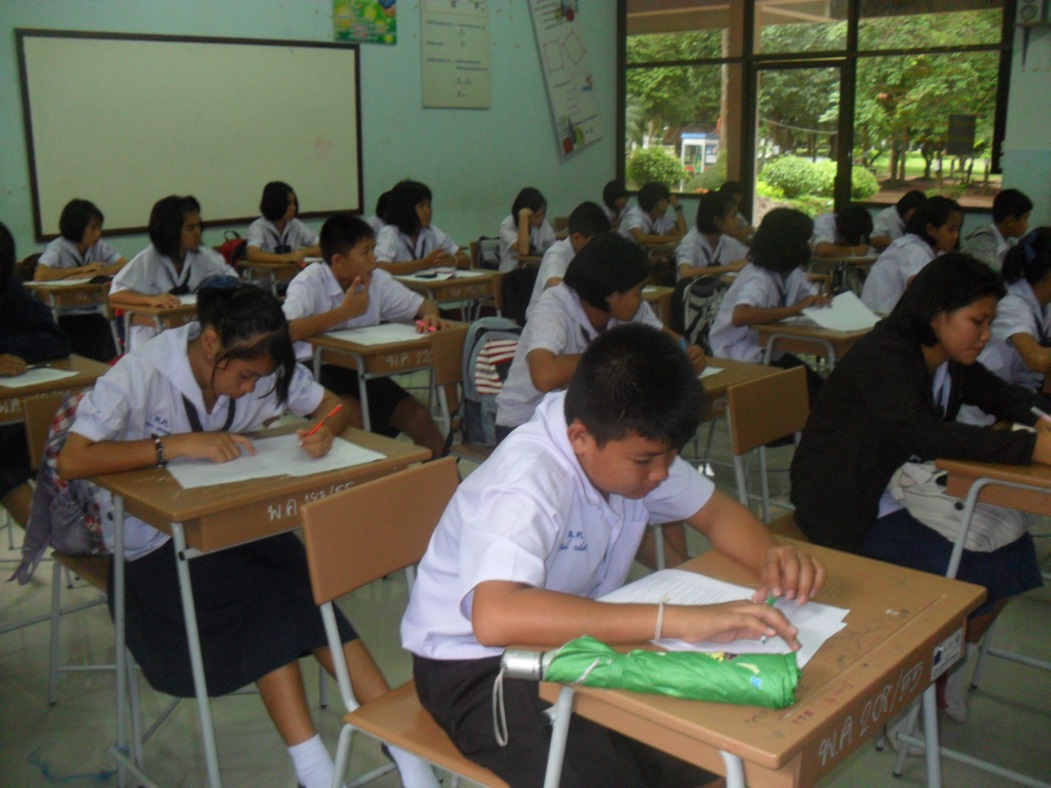 Student……………………………………………………………………………………………………………………………………………………………TeacherMrs. Panatda  Noennil  Photakphittayakhom SchoolSecondary Educational Service Area Office 21Topic    1. Exponents    2. Scientific Notation(If the original number is greater than 1)    3. Scientific Notation(If the original number is less than 1)    4. Exponent and Addition    5. Exponent and Subtraction     6. Exponent and Multipication    7. Exponent and Division    8. Zero and Negative Exponents.     9. Properties of exponents.    10. Order of Operations With Exponents.    11. Word Problem.Learning Objective    1. Understand the terms, exponent, base and ordinary notation    2. Addition and subtraction using exponent.    3. Multiplication and division using exponents.    4. Simplifying expression in scientific notation.    5. Solve word problems.Key words    Addition การบวก				Subtraction การลบ	     Convert ผกผัน				Sum ผลรวม    Division การหาร				Multiplication การคูณ    Difference ผลต่าง			Base ฐาน    Ordinary notation สัญกรณ์สามัญ		Standard form รูปแบบมาตรฐาน    Decimal ทศนิยม			   Scientific notation สัญกรณ์วิทยาศาสตร์ 	Practice 1Exponents ****************************************************	      1. Simplify each expression. 1) 54			…………………………………………………………….…………………………………………………………………………………….……2) 63			…………………………………………………………….…………………………………………………………………………………….……3) –22		…………………………………………………………….…………………………………………………………………………………….……4) 33			…………………………………………………………….…………………………………………………………………………………….……5) (– 2)2			…………………………………………………………….…………………………………………………………………………………….……      2. Evaluate each expression.	1) m4, for m = 5			…………………………………………………………….…………………………………………………………………………………….……2) (5a)3, for a = -1			…………………………………………………………….…………………………………………………………………………………….……3) –(2p)2 = for p = 7			…………………………………………………………….…………………………………………………………………………………….……4) –n6, for n = 2			…………………………………………………………….…………………………………………………………………………………….……5) (e – 2)3, for e = 11			…………………………………………………………….…………………………………………………………………………………….……6) -6m2, for m = 2			…………………………………………………………….…………………………………………………………………………………….……7) 5k2, for k = 12			…………………………………………………………….…………………………………………………………………………………….……8) 3a2 -2, for a = 5			…………………………………………………………….…………………………………………………………………………………….……      3. Write using exponents.1)  3  3  3 3……………………………………………………………………………………………………………………………………………………….…..2)  k  k  k  k  k ……………………………………………………………………………………………………………………………………………………….…..3)  (-9) (-9) (-9) m  m  m……………………………………………………………………………………………………………………………………………………….…..4)  -8  m  n  n  2  m  m……………………………………………………………………………………………………………………………………………………….…..5)  d  (-3)  e  e  d  (-3)  e……………………………………………………………………………………………………………………………………………………….…..6)  g  g  g  g h……………………………………………………………………………………………………………………………………………………….…..7)  -7  a  a  b ……………………………………………………………………………………………………………………………………………………….…..8)  2.7  2.7   2.7……………………………………………………………………………………………………………………………………………………….…..9)  11.6  11.6   11.6   11.6  ……………………………………………………………………………………………………………………………………………………….…..10)  -5  x  x  3  y……………………………………………………………………………………………………………………………………………………….…..11)  2  2  2  2  2  2……………………………………………………………………………………………………………………………………………………….…..12)  (-5) (-5) (-5) (-5) ……………………………………………………………………………………………………………………………………………………….…..13)  r  r  r  r  s  s……………………………………………………………………………………………………………………………………………………….…..14)  5 squared……………………………………………………………………………………………………………………………………………………….…..15)  d cubed……………………………………………………………………………………………………………………………………………………….….. Practice 2Scientific Notation(If the original number is greater than 1)****************************************************	      1. Write in standard form.          1)  5.7  106……………………………………………………………………………………………………………………………………………………….…..          2)  8.03  1014……………………………………………………………………………………………………………………………………………………….…..          3)  2.45  108……………………………………………………………………………………………………………………………………………………….…..          4)  4.706  1011……………………………………………………………………………………………………………………………………………………….…..          5)  8  101……………………………………………………………………………………………………………………………………………………….…..          6)  7.2  103……………………………………………………………………………………………………………………………………………………….…..          7)  1.63  1012……………………………………………………………………………………………………………………………………………………….…..          8)  3.26  104……………………………………………………………………………………………………………………………………………………….…..          9)  5.179  105……………………………………………………………………………………………………………………………………………………….…..          10)  3.77  104……………………………………………………………………………………………………………………………………………………….…..          11)  8.5  103……………………………………………………………………………………………………………………………………………………….…..          12)  1.005  102……………………………………………………………………………………………………………………………………………………….…..          13)  6.902  108……………………………………………………………………………………………………………………………………………………….…..    14)  1.526  106……………………………………………………………………………………………………………………………………………………….…..          2. Write each number in scientific notation.          1)  73,000,000……………………………………………………………………………………………………………………………………………………….…..          2)  4,300……………………………………………………………………………………………………………………………………………………….…..          3)  510……………………………………………………………………………………………………………………………………………………….…..          4)  56,870……………………………………………………………………………………………………………………………………………………….…..          5)  68,900……………………………………………………………………………………………………………………………………………………….…..          6)  98,000,000,000……………………………………………………………………………………………………………………………………………………….…..          7)  4,890,000……………………………………………………………………………………………………………………………………………………….…..          8)  38……………………………………………………………………………………………………………………………………………………….…..          9)  120,000……………………………………………………………………………………………………………………………………………………….…..          10)  543,000……………………………………………………………………………………………………………………………………………………….…..          11)  27……………………………………………………………………………………………………………………………………………………….…..          12)  54,000……………………………………………………………………………………………………………………………………………………….…..          13)  77,250,000 ……………………………………………………………………………………………………………………………………………………….…..          14)  At its closest, Mercury is about 46,000,000 km from the sun. ……………………………………………………………………………………………………………………………………………………….…..          15)  There are 63,360 in. in a mile.……………………………………………………………………………………………………………………………………………………….…..  16)  Pluto is about 3,653,000,000 mi from the sun.……………………………………………………………………………………………………………………………………………………….…..          Practice 3Scientific Notation(If the original number is less than 1)****************************************************	      1. Write in standard form.          1)  1.91  10-3……………………………………………………………………………………………………………………………………………………….…..          2)  9.002  10-5……………………………………………………………………………………………………………………………………………………….…..          3)  9.5  10-1……………………………………………………………………………………………………………………………………………………….…..          4)  8.0023  10-3……………………………………………………………………………………………………………………………………………………….…..          5)  1.8  10-1……………………………………………………………………………………………………………………………………………………….…..          6)  8.37  10-4……………………………………………………………………………………………………………………………………………………….…..          7)  3.6245  10-2……………………………………………………………………………………………………………………………………………………….…..          8)  9.407  10-5……………………………………………………………………………………………………………………………………………………….…..          9)  5.71  10-5……………………………………………………………………………………………………………………………………………………….…..          10)  7.1  10-4……………………………………………………………………………………………………………………………………………………….…..          11)  3.081  10-5……………………………………………………………………………………………………………………………………………………….…..          12)  3.07  10-2……………………………………………………………………………………………………………………………………………………….…..          13)  2.581  10-3……………………………………………………………………………………………………………………………………………………….…..    14)  3.2  10-5……………………………………………………………………………………………………………………………………………………….…..        2. Write each number in scientific notation.          1)  0.00075……………………………………………………………………………………………………………………………………………………….…..          2)  0.004005……………………………………………………………………………………………………………………………………………………….…..          3)  0.00000073……………………………………………………………………………………………………………………………………………………….…..          4)  0.000903……………………………………………………………………………………………………………………………………………………….…..          5)  0.00090368……………………………………………………………………………………………………………………………………………………….…..          6)  0.00098……………………………………………………………………………………………………………………………………………………….…..          7)  0.000489……………………………………………………………………………………………………………………………………………………….…..          8)  0.00038……………………………………………………………………………………………………………………………………………………….…..          9)  0.000120……………………………………………………………………………………………………………………………………………………….…..          10) 0.0000054……………………………………………………………………………………………………………………………………………………….…..          11)  0.00000027……………………………………………………………………………………………………………………………………………………….…..          12)  0.0000054……………………………………………………………………………………………………………………………………………………….…..          13)  0.00077 ……………………………………………………………………………………………………………………………………………………….…..          14)  0.000000000159……………………………………………………………………………………………………………………………………………………….…..          15)  0.00000012……………………………………………………………………………………………………………………………………………………….…..  16)  0.000005008……………………………………………………………………………………………………………………………………………………….…..                         Practice 4Exponent and Addition****************************************************	        1. Evaluate each expression.          1)  (6 + h2)2, for h = 3……………………………………………………………………………………………………………………………………………………….…..          2)  x2 + 3x + 7, for x = -4……………………………………………………………………………………………………………………………………………………….…..          3)  y3 + 2y2 + 3y + 4, for y = 5……………………………………………………………………………………………………………………………………………………….…..          4)  y2 + 2y + 5, for y = 0.4……………………………………………………………………………………………………………………………………………………….…..          5)  -4y2 + y3, for y = 3……………………………………………………………………………………………………………………………………………………….…..          6)  32 + 4 + 23……………………………………………………………………………………………………………………………………………………….…..          7)  22 + 34 + 6 + 13……………………………………………………………………………………………………………………………………………………….…..          8)  23 + 1-1 + 42 + 1-8……………………………………………………………………………………………………………………………………………………….…..          9)  52 + 3 + 84……………………………………………………………………………………………………………………………………………………….…..10)  25 + 82 + 24……………………………………………………………………………………………………………………………………………………….…..11)  62 + 11 + 24……………………………………………………………………………………………………………………………………………………….…..          12)  24 + 25 + 34……………………………………………………………………………………………………………………………………………………….…..          13)  32 + 23 + 13 + 10……………………………………………………………………………………………………………………………………………………….…..    14)  1-6+ 150……………………………………………………………………………………………………………………………………………………….…..  15)  16+ s0……………………………………………………………………………………………………………………………………………………….…..        2. Evaluate each expression.          1)  (3  106) + (5  106)……………………………………………………………………………………………………………………………………………………….…..          2)  (7  102) + (6  102)……………………………………………………………………………………………………………………………………………………….…..          3)  (4  108) + (7  108)……………………………………………………………………………………………………………………………………………………….…..          4)  (9.1  109) + (3  109)……………………………………………………………………………………………………………………………………………………….…..          5)  (8.4  107) + (5  107)……………………………………………………………………………………………………………………………………………………….…..          6)  (5  103) + (4  103)……………………………………………………………………………………………………………………………………………………….…..          7)  (7.2  108) + (2  108)……………………………………………………………………………………………………………………………………………………….…..          8)  (1.4  105) + (4  105)……………………………………………………………………………………………………………………………………………………….…..          9)  (5  103) + (1.7  103)……………………………………………………………………………………………………………………………………………………….…..          10)  (6  10-4) + (1.2  10-3)……………………………………………………………………………………………………………………………………………………….…..          11)  (1.5  105) + (4  109)……………………………………………………………………………………………………………………………………………………….…..          12)  (2  105) + (3  102)……………………………………………………………………………………………………………………………………………………….…..          13)  (5  108) + (2.6  10-16)……………………………………………………………………………………………………………………………………………………….…..    14)  (7  106) + (4  109)……………………………………………………………………………………………………………………………………………………….….. 15)  (9  1012) + (0.3  10-8)……………………………………………………………………………………………………………………………………………………….…..    16)  (6.1  109) + (8  1014)……………………………………………………………………………………………………………………………………………………….…..  Practice 5Exponent and Subtraction ****************************************************	      1. Evaluate each expression.          1)  8 - h2, for h = 3……………………………………………………………………………………………………………………………………………………….…..          2)  x2 - 2x - 7, for x = -4……………………………………………………………………………………………………………………………………………………….…..          3)  y3 - 3y – 4, for y = 5……………………………………………………………………………………………………………………………………………………….…..          4)  y2 - 2y - 5, for y = 4……………………………………………………………………………………………………………………………………………………….…..          5)  -4y2 - y3, for y = 3……………………………………………………………………………………………………………………………………………………….…..          6)  32 - 4 - 23……………………………………………………………………………………………………………………………………………………….…..          7)  102 - 34 - 6 - 13……………………………………………………………………………………………………………………………………………………….…..          8)  23 - 1-1 - 42 - 1-8……………………………………………………………………………………………………………………………………………………….…..          9)  52 - 3 - 24……………………………………………………………………………………………………………………………………………………….…..10)  25 - 82 - 24……………………………………………………………………………………………………………………………………………………….…..11)  82 - 11 - 24……………………………………………………………………………………………………………………………………………………….…..          12)  104 - 25 - 34……………………………………………………………………………………………………………………………………………………….…..          13)  32 - 23 - 10……………………………………………………………………………………………………………………………………………………….…..    14)  1-6- 150……………………………………………………………………………………………………………………………………………………….…..  15)  52- 90……………………………………………………………………………………………………………………………………………………….…..        2. Evaluate each expression.          1)  (13  104) - (5  104)……………………………………………………………………………………………………………………………………………………….…..          2)  (8  108) - (3  108)……………………………………………………………………………………………………………………………………………………….…..          3)  (24  106) - (27  106)……………………………………………………………………………………………………………………………………………………….…..          4)  (9  108) - (2  108)……………………………………………………………………………………………………………………………………………………….…..          5)  (84  106) - (5  106)……………………………………………………………………………………………………………………………………………………….…..          6)  (17  102) - (3  102)……………………………………………………………………………………………………………………………………………………….…..          7)  (9.2  107) - (2  107)……………………………………………………………………………………………………………………………………………………….…..          8)  (3.4  103) - (4  103)……………………………………………………………………………………………………………………………………………………….…..          9)  (15  104) - (1.5  104)……………………………………………………………………………………………………………………………………………………….…..          10)  (6  10-4) - (1.28  10-4)……………………………………………………………………………………………………………………………………………………….…..          11)  (2.5  10-5) - (7  10-5)……………………………………………………………………………………………………………………………………………………….…..          12)  (9  10-5) - (3  10-2)……………………………………………………………………………………………………………………………………………………….…..          13)  (5  10-8) - (2.5  10-16)……………………………………………………………………………………………………………………………………………………….…..    14)  (8  10-6) - (12  10-9)……………………………………………………………………………………………………………………………………………………….….. 15)  (18  1012) - (5.3  10-8)……………………………………………………………………………………………………………………………………………………….…..    16)  (6.7  109) - (18  1014)……………………………………………………………………………………………………………………………………………………….…..  Practice 6Exponent and Multipication****************************************************	      1. Complete each equation.          1)  82  83 = 8-------……………………………………………………………………………………………………………………………………………………….…..          2)  2------  26 = 29……………………………………………………………………………………………………………………………………………………….…..          3)  a12  a------ = a……………………………………………………………………………………………………………………………………………………….…..          4)  x------  x5 = x6……………………………………………………………………………………………………………………………………………………….…..          5)  b-4  b3 = b-------……………………………………………………………………………………………………………………………………………………….…..        2. Simplify each expression.          1)  3x2  4x  2x3……………………………………………………………………………………………………………………………………………………….…..          2)  m2  3m4  6a  a-3……………………………………………………………………………………………………………………………………………………….…..          3)  p3q-1  p2q-8……………………………………………………………………………………………………………………………………………………….…..          4)  5x2  3x  8x4……………………………………………………………………………………………………………………………………………………….…..5)  x2  y5  8x5 y-2……………………………………………………………………………………………………………………………………………………….…..6)  s7t-4t8……………………………………………………………………………………………………………………………………………………….…..          7)  f5f2f0……………………………………………………………………………………………………………………………………………………….…..          8)  (3d-4)(5d8)……………………………………………………………………………………………………………………………………………………….…..          3. Simplify. Write each answer using scientific notation.          1)  4(3  105)……………………………………………………………………………………………………………………………………………………….…..          2)  5(7  10-2)……………………………………………………………………………………………………………………………………………………….…..          3)  8(9  109)……………………………………………………………………………………………………………………………………………………….…..          4)  7(9  106)……………………………………………………………………………………………………………………………………………………….…..          5)  3(1.2  10-4)……………………………………………………………………………………………………………………………………………………….…..          6)  (7  107)(5  10-5)……………………………………………………………………………………………………………………………………………………….…..          7)  (4  109)(4.1  108)……………………………………………………………………………………………………………………………………………………….…..          8)  (6  10-6)(5.2  104)……………………………………………………………………………………………………………………………………………………….…..          9)  (2.1  10-4)(4  10-7)……………………………………………………………………………………………………………………………………………………….…..          10)  (4  109)(11  103)……………………………………………………………………………………………………………………………………………………….…..          11)  (6  10-8)(12  10-7)……………………………………………………………………………………………………………………………………………………….…..          12)  (3  108)(3  104)……………………………………………………………………………………………………………………………………………………….…..          13)  (7.2  10-7)(2  10-5)……………………………………………………………………………………………………………………………………………………….…..    14)  (4  106)(9  108)……………………………………………………………………………………………………………………………………………………….….. 15)  (1.6  105)(3  1011)……………………………………………………………………………………………………………………………………………………….…..    16)  (5  1013)(9  10-9)……………………………………………………………………………………………………………………………………………………….…..                           Practice 7Exponent and Division ****************************************************	      1. Complete each equation.          1)    = 82 , n =……………………………………………………………………………………………………………………………………………………….…..          2)   = 3xn , n =……………………………………………………………………………………………………………………………………………………….…..          3)   = hn , n =……………………………………………………………………………………………………………………………………………………….…..          4)   = p-6 , n =……………………………………………………………………………………………………………………………………………………….…..          5)   = 3n , n =……………………………………………………………………………………………………………………………………………………….…..        2. Simplify each expression.          1)  ……………………………………………………………………………………………………………………………………………………….…..          2)  ……………………………………………………………………………………………………………………………………………………….…..          3)  ……………………………………………………………………………………………………………………………………………………….…..          4)  ……………………………………………………………………………………………………………………………………………………….…..5)  ……………………………………………………………………………………………………………………………………………………….…..6)  ……………………………………………………………………………………………………………………………………………………….…..                3. Simplify each quotient. Write each answer in scientific notation.          1)  ……………………………………………………………………………………………………………………………………………………….…..          2)  ……………………………………………………………………………………………………………………………………………………….…..          3)  ……………………………………………………………………………………………………………………………………………………….…..          4)  ……………………………………………………………………………………………………………………………………………………….…..          5)  ……………………………………………………………………………………………………………………………………………………….…..          6)  ……………………………………………………………………………………………………………………………………………………….…..          7)  ……………………………………………………………………………………………………………………………………………………….…..          8)  ……………………………………………………………………………………………………………………………………………………….…..          9)  ……………………………………………………………………………………………………………………………………………………….…..          10)  ……………………………………………………………………………………………………………………………………………………….…..          11)  ……………………………………………………………………………………………………………………………………………………….…..          12)  ……………………………………………………………………………………………………………………………………………………….…..          13)  ……………………………………………………………………………………………………………………………………………………….….. Practice 8Zero and Negative Exponents.****************************************************	      1. Evaluate each expression for m = 4, n = 5, and p = -2.          1)  mp……………………………………………………………………………………………………………………………………………………….…..2)  pp……………………………………………………………………………………………………………………………………………………….…..3)  np……………………………………………………………………………………………………………………………………………………….…..4)  mpn……………………………………………………………………………………………………………………………………………………….…..5)  m-n……………………………………………………………………………………………………………………………………………………….…..6)  p-n……………………………………………………………………………………………………………………………………………………….…..7)  mnp……………………………………………………………………………………………………………………………………………………….…..8)  p-m……………………………………………………………………………………………………………………………………………………….…..9)  –n-m……………………………………………………………………………………………………………………………………………………….…..10)  ……………………………………………………………………………………………………………………………………………………….…..11)  m-2……………………………………………………………………………………………………………………………………………………….…..12)  p-3……………………………………………………………………………………………………………………………………………………….…..13)  (-n)-4……………………………………………………………………………………………………………………………………………………….…..14)  (3p)-2……………………………………………………………………………………………………………………………………………………….…        2. Simplify each expression.          1)  160……………………………………………………………………………………………………………………………………………………….…..          2)  4-2……………………………………………………………………………………………………………………………………………………….…..          3)  3-3……………………………………………………………………………………………………………………………………………………….…..          4)  8-4……………………………………………………………………………………………………………………………………………………….…..          5)  3  80……………………………………………………………………………………………………………………………………………………….…..          6)  ……………………………………………………………………………………………………………………………………………………….…..          7)  ……………………………………………………………………………………………………………………………………………………….…..          8)  ……………………………………………………………………………………………………………………………………………………….…..          9)  12-1……………………………………………………………………………………………………………………………………………………….…..          10)  -7-2……………………………………………………………………………………………………………………………………………………….…..          11)  16  40……………………………………………………………………………………………………………………………………………………….…..          12)  ……………………………………………………………………………………………………………………………………………………….…..          13)  ……………………………………………………………………………………………………………………………………………………….…..          14)  ……………………………………………………………………………………………………………………………………………………….…..          15)  -6  3-4……………………………………………………………………………………………………………………………………………………….…..                                                      Practice 9Properties of exponents.****************************************************	      1. Simplify each expression.          1)   (z3)5……………………………………………………………………………………………………………………………………………………….…..          2)  -(m4)3……………………………………………………………………………………………………………………………………………………….…..          3)  (-32)3……………………………………………………………………………………………………………………………………………………….…..          4)  (h4)4……………………………………………………………………………………………………………………………………………………….…..          5)  (5a3b5)4……………………………………………………………………………………………………………………………………………………….…..          6)  a-4 (a4b3)2……………………………………………………………………………………………………………………………………………………….…..          7)  (x4y)3……………………………………………………………………………………………………………………………………………………….…..          8)  (4-1s3)-2……………………………………………………………………………………………………………………………………………………….…..          9)  (y6)3……………………………………………………………………………………………………………………………………………………….…..          10)  d3(d2)5……………………………………………………………………………………………………………………………………………………….…..                  2. Compare. Use >, <, or = to complete each statement.1. (43)2	______ (42)32. (35)4	______ 3103. (62)2	______ 34  244. (97)9	______ (98)85. (82)2	______ (82)3      3. Simplify each expression.          1)  ……………………………………………………………………………………………………………………………………………………….…..          2)  ……………………………………………………………………………………………………………………………………………………….…..          3)  ……………………………………………………………………………………………………………………………………………………….…..          4)  ……………………………………………………………………………………………………………………………………………………….…..          5)  ……………………………………………………………………………………………………………………………………………………….….6)  ……………………………………………………………………………………………………………………………………………………….…..          7)  ……………………………………………………………………………………………………………………………………………………….…..          8)  ……………………………………………………………………………………………………………………………………………………….…..          9) ……………………………………………………………………………………………………………………………………………………….…..10)  ……………………………………………………………………………………………………………………………………………………….…..11)  ……………………………………………………………………………………………………………………………………………………….…..  12)  ……………………………………………………………………………………………………………………………………………………….…..                              Practice 10 Order of Operations With Exponents.****************************************************	      1. Simplify using the order of operations.          1)  23  (6-3)2……………………………………………………………………………………………………………………………………………………….…..          2)  (23  6 ) - 32……………………………………………………………………………………………………………………………………………………….…..          3)  23  6 - 32……………………………………………………………………………………………………………………………………………………….…..          4)  -32 + 23  6……………………………………………………………………………………………………………………………………………………….…..          5)  (2 + 1)3  32……………………………………………………………………………………………………………………………………………………….…..6)  24  (7 – 6)3……………………………………………………………………………………………………………………………………………………….…..          7)  2  (-2)4 + 101……………………………………………………………………………………………………………………………………………………….…..          8)  -32 + 5  23……………………………………………………………………………………………………………………………………………………….…..          9)  49 – (4  2)2……………………………………………………………………………………………………………………………………………………….…..10)  (8 – 6.7)3……………………………………………………………………………………………………………………………………………………….…..11)  5(4 + 2)2……………………………………………………………………………………………………………………………………………………….…..12)  5(0.3  1.2)2……………………………………………………………………………………………………………………………………………………….…..          13)  (33 + 6) – 7……………………………………………………………………………………………………………………………………………………….…..14)  35 – (42 + 5)……………………………………………………………………………………………………………………………………………………….…..      2. Simplify each expression.          1)  4(0.9 + 1.3)3……………………………………………………………………………………………………………………………………………………….…..          2)  5(32 + 2) – 2(62 – 52)……………………………………………………………………………………………………………………………………………………….…..          3)  42 + 52(8 – 3)……………………………………………………………………………………………………………………………………………………….…..          4)  5 + 42  8 – 23  22……………………………………………………………………………………………………………………………………………………….…..5)  2(32) – 3(2)……………………………………………………………………………………………………………………………………………………….…..6)  4 + 3(15 – 23)……………………………………………………………………………………………………………………………………………………….…..7) 4  32 + 2……………………………………………………………………………………………………………………………………………………….…..8)  -52 + 4  23……………………………………………………………………………………………………………………………………………………….…..          9)  43  (25 – 42)……………………………………………………………………………………………………………………………………………………….…..          10)  (12 – 3)2  (22 – 12)……………………………………………………………………………………………………………………………………………………….…..          11)  (4 + 8)2  42……………………………………………………………………………………………………………………………………………………….…..12)  15 + (4 + 6)2  5……………………………………………………………………………………………………………………………………………………….…..13)  (5 +10)2  52……………………………………………………………………………………………………………………………………………………….…..14) -62 + 2  32……………………………………………………………………………………………………………………………………………………….…..15)  (-1)5  (24 – 13)2……………………………………………………………………………………………………………………………………………………….…..16)  24 + (11 – 3)2  4……………………………………………………………………………………………………………………………………………………….…..Practice 11Word Problems ****************************************************	      1. A cubic aquarium has edges measuring 4.3 ft each. Find the volume of the        aquarium in cubic feet     ……………………………………………………………………………………………………………………………………………………….…..……………………………………………………………………………………………………………………………………………………….…..……………………………………………………………………………………………………………………………………………………….…..……………………………………………………………………………………………………………………………………………………….…..……………………………………………………………………………………………………………………………………………………….…..……………………………………………………………………………………………………………………………………………………….…..……………………………………………………………………………………………………………………………………………………….…..         2. Lana is 23 in. taller than her little sister. How many inches taller is Lana             than  her sister?……………………………………………………………………………………………………………………………………………………….…..……………………………………………………………………………………………………………………………………………………….…..……………………………………………………………………………………………………………………………………………………….…..……………………………………………………………………………………………………………………………………………………….…..……………………………………………………………………………………………………………………………………………………….…..……………………………………………………………………………………………………………………………………………………….…..……………………………………………………………………………………………………………………………………………………….…..……………………………………………………………………………………………………………………………………………………….…..        3. In 1990, the St. Louis metropolitan area had an average of 82  10-6 g/m3         of pollutants in the air. How many grams of pollutants were there in 2  103m3         of air?……………………………………………………………………………………………………………………………………………………….…..……………………………………………………………………………………………………………………………………………………….…..……………………………………………………………………………………………………………………………………………………….…..……………………………………………………………………………………………………………………………………………………….…..……………………………………………………………………………………………………………………………………………………….…..……………………………………………………………………………………………………………………………………………………….…..……………………………………………………………………………………………………………………………………………………….…..……………………………………………………………………………………………………………………………………………………….…..      4. The weight of 1 m3 of air is approximately 1.3  103 g. Suppose that the       volume of air inside of a building is 3  106 m3. How much does the air inside         the building weigh?……………………………………………………………………………………………………………………………………………………….…..……………………………………………………………………………………………………………………………………………………….…..……………………………………………………………………………………………………………………………………………………….…..……………………………………………………………………………………………………………………………………………………….…..……………………………………………………………………………………………………………………………………………………….…..……………………………………………………………………………………………………………………………………………………….…..……………………………………………………………………………………………………………………………………………………….…..……………………………………………………………………………………………………………………………………………………….…..         5. A human many contains about 3.2 104 microliters of blood for each pound      of body weight. Each microliter of blood contains about 5106  red blood cells.       Find the approximate number of red blood cells in the body of a 125-lb person.……………………………………………………………………………………………………………………………………………………….…..……………………………………………………………………………………………………………………………………………………….…..……………………………………………………………………………………………………………………………………………………….…..……………………………………………………………………………………………………………………………………………………….…..……………………………………………………………………………………………………………………………………………………….…..……………………………………………………………………………………………………………………………………………………….…..……………………………………………………………………………………………………………………………………………………….…..……………………………………………………………………………………………………………………………………………………….…..        6. You can find the distance d an object falls in feet for time t in seconds using    the formula d = 16t2. Suppose a ball is dropped out of a window of a tall building.    How far will the ball fall in 3 seconds?……………………………………………………………………………………………………………………………………………………….…..……………………………………………………………………………………………………………………………………………………….…..……………………………………………………………………………………………………………………………………………………….…..……………………………………………………………………………………………………………………………………………………….…..……………………………………………………………………………………………………………………………………………………….…..……………………………………………………………………………………………………………………………………………………….…..……………………………………………………………………………………………………………………………………………………….…..……………………………………………………………………………………………………………………………………………………….…..……………………………………………………………………………………………………………………………………………………….…..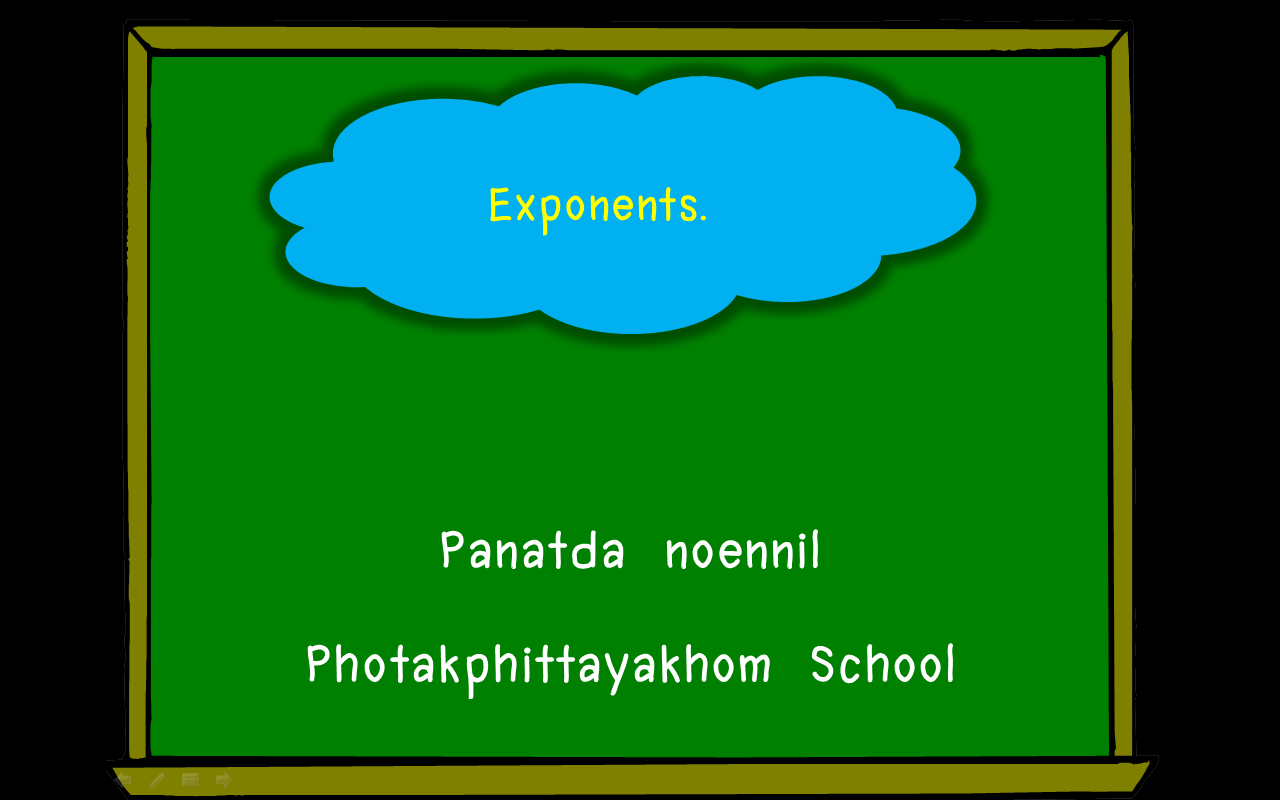 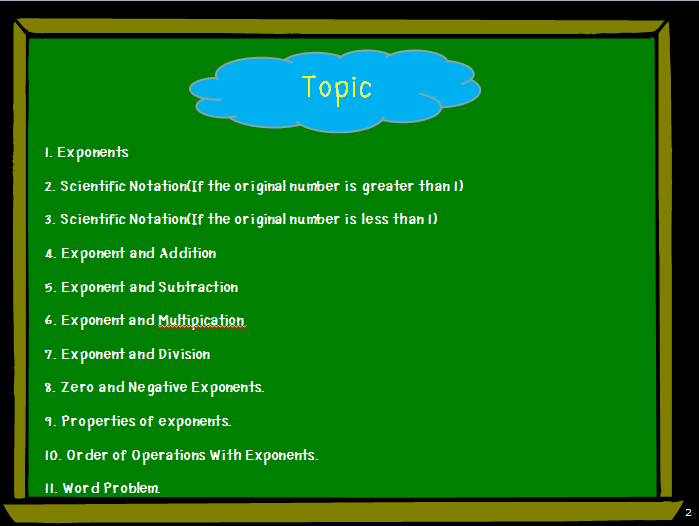 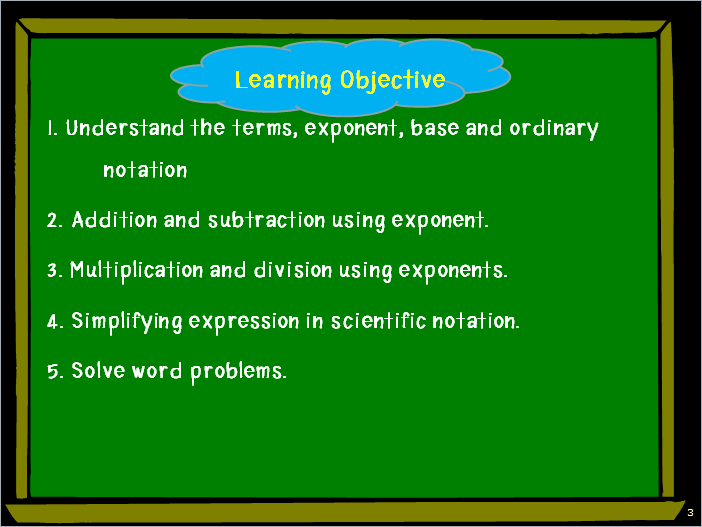 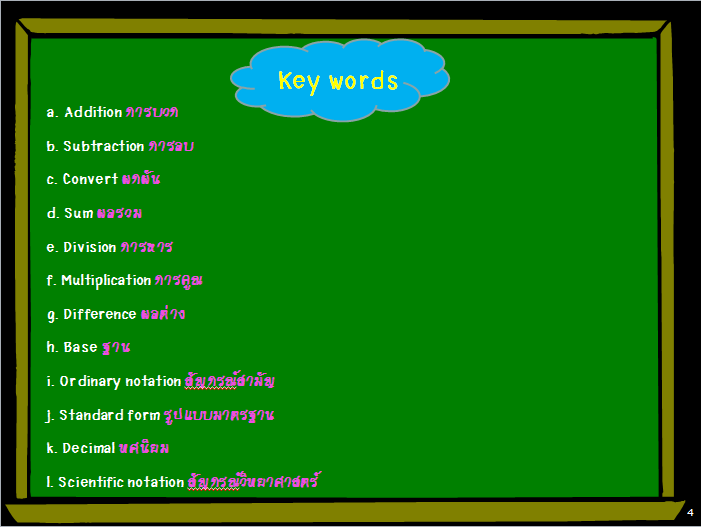 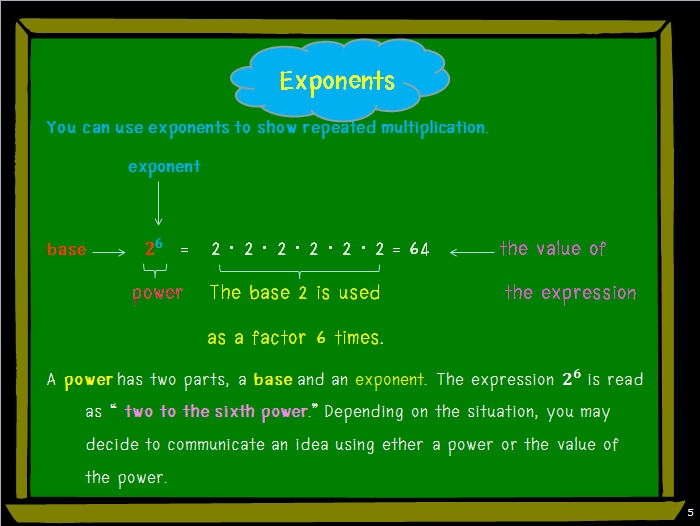 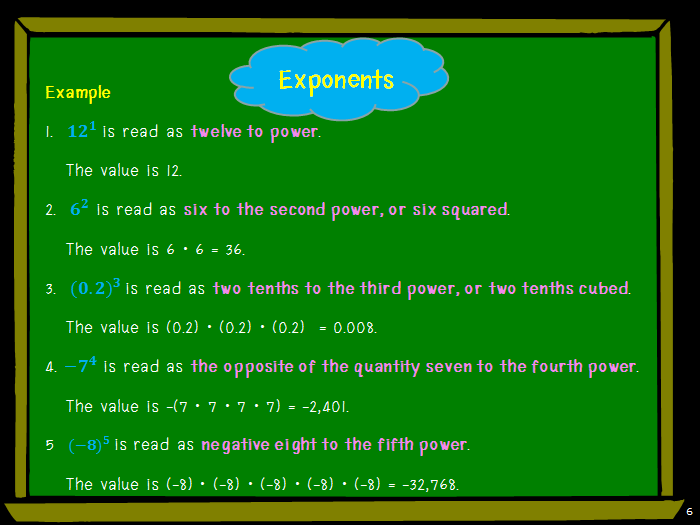 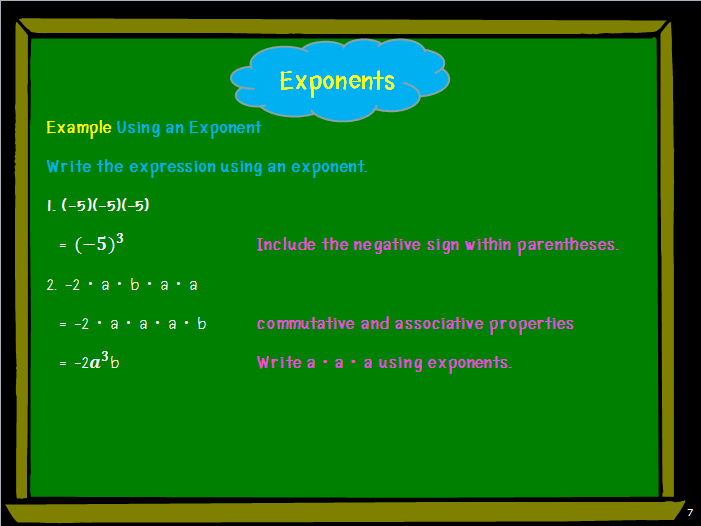 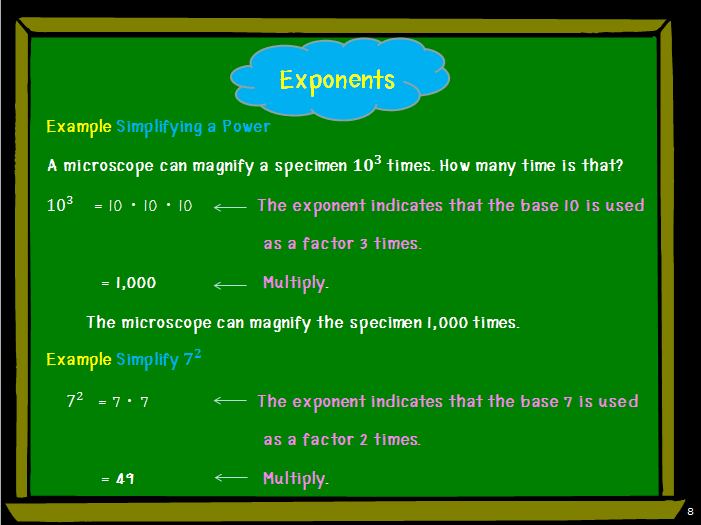 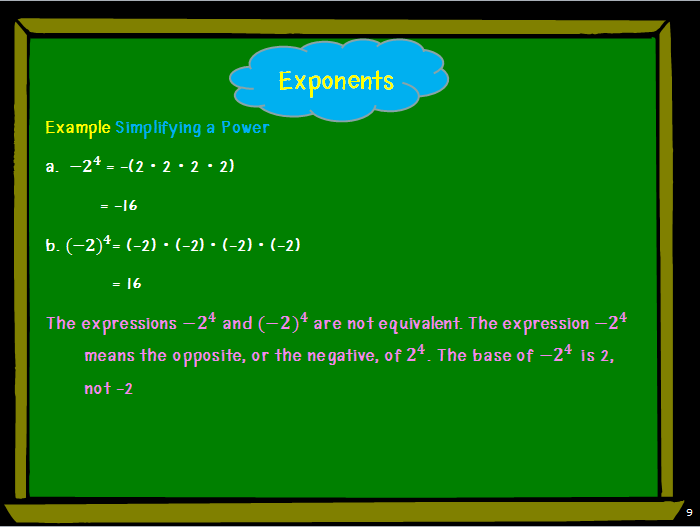 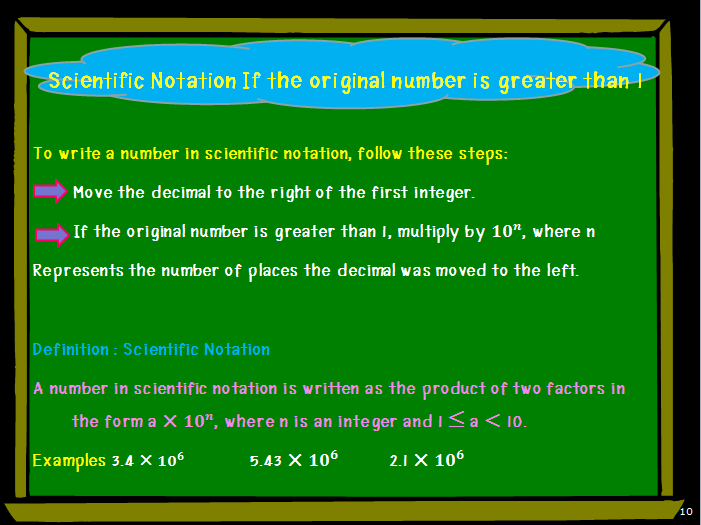 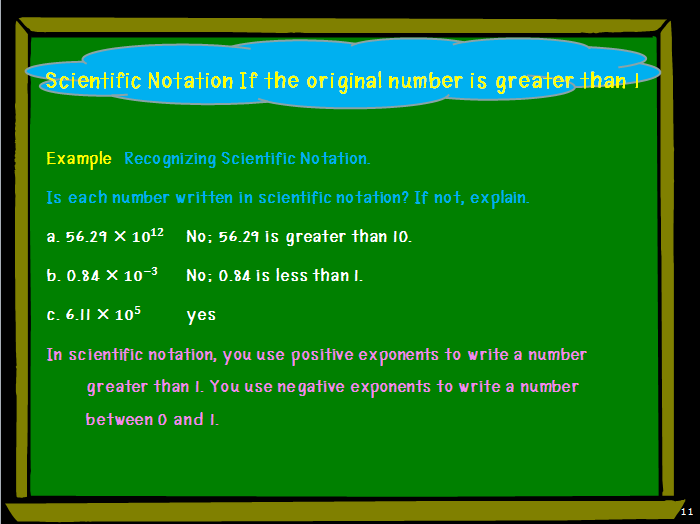 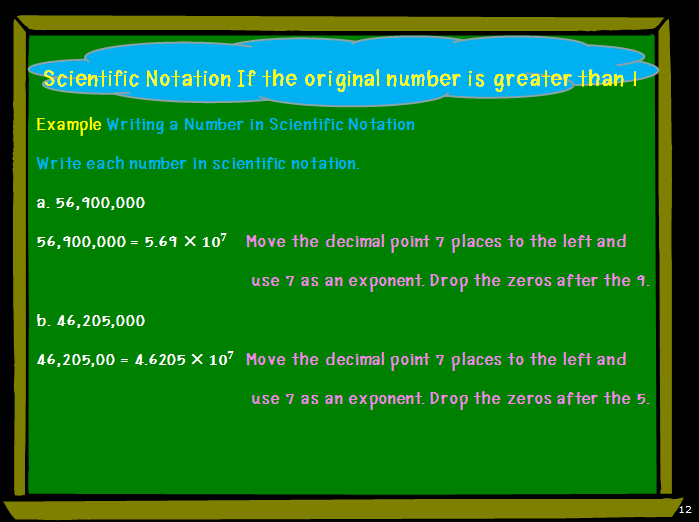 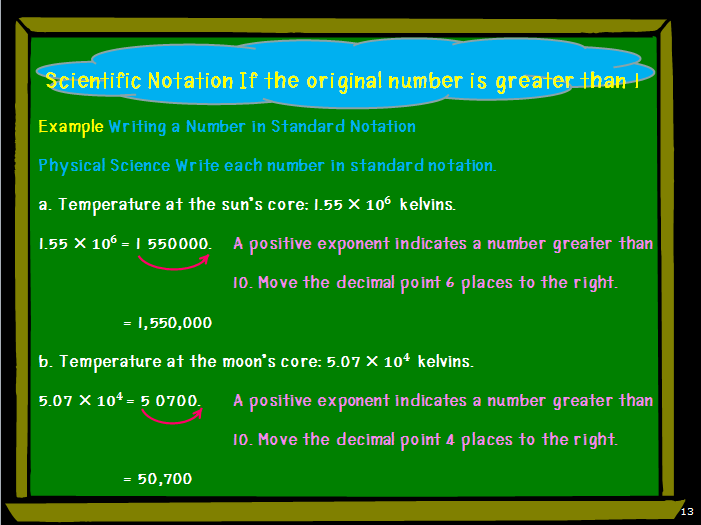 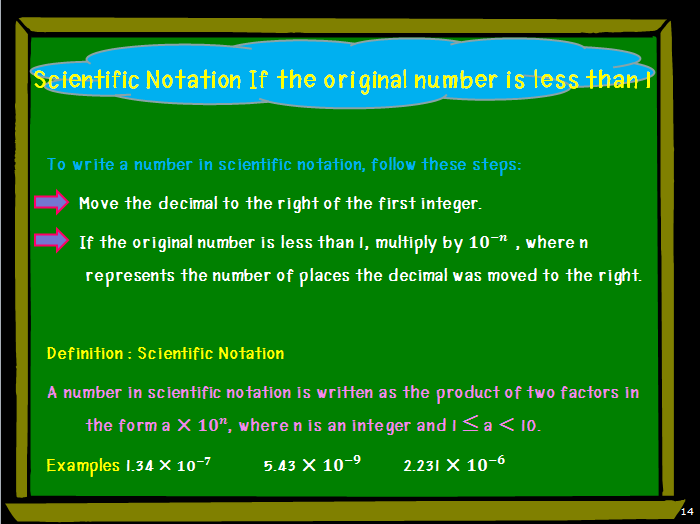 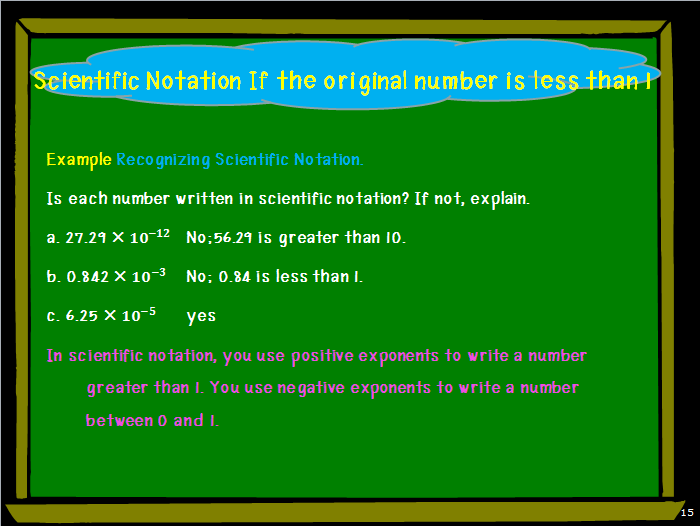 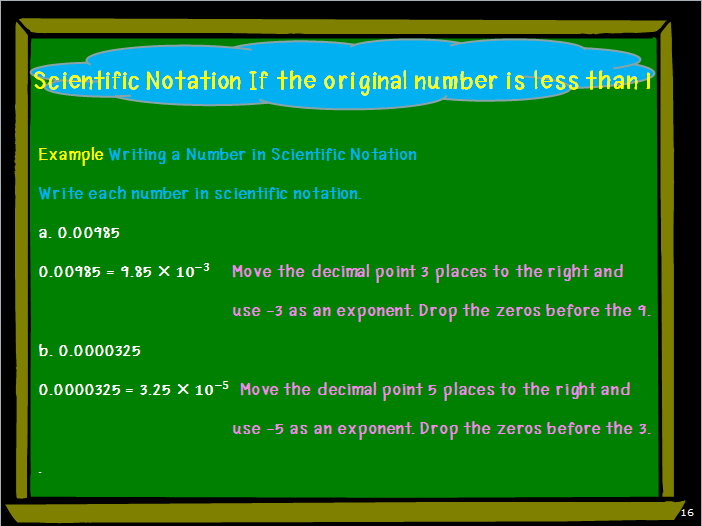 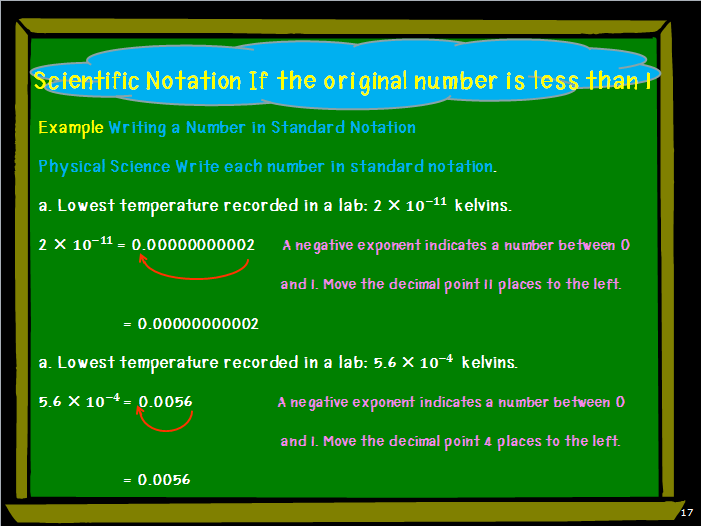 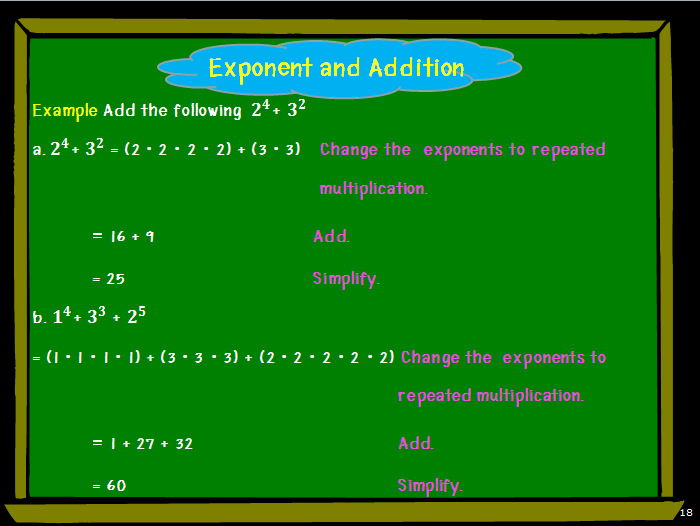 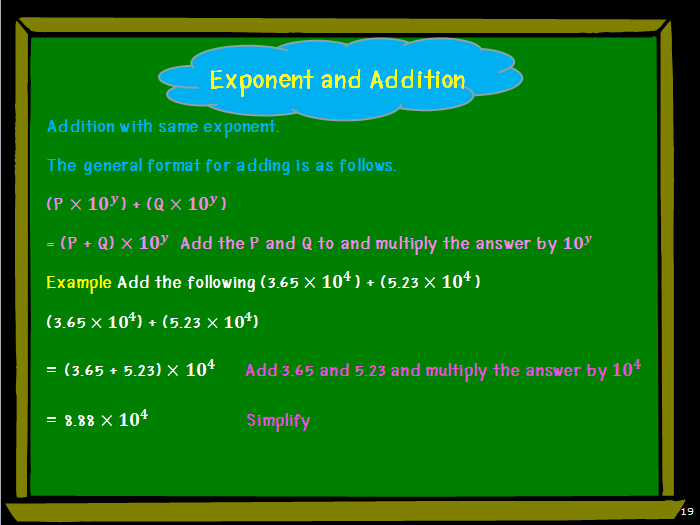 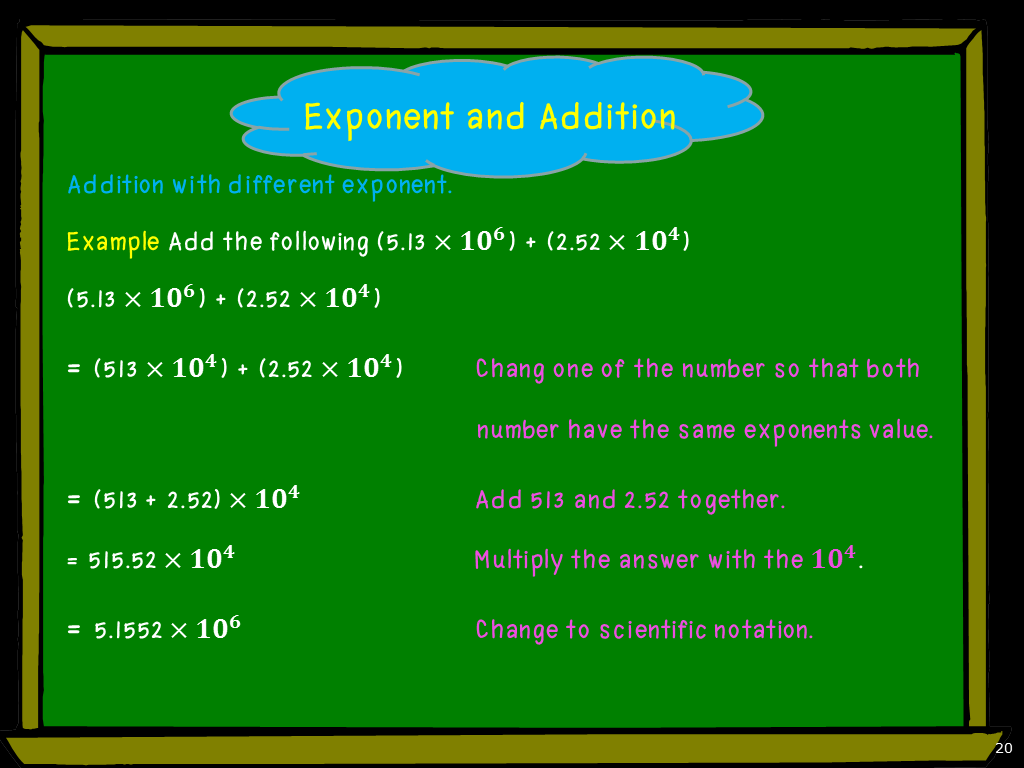 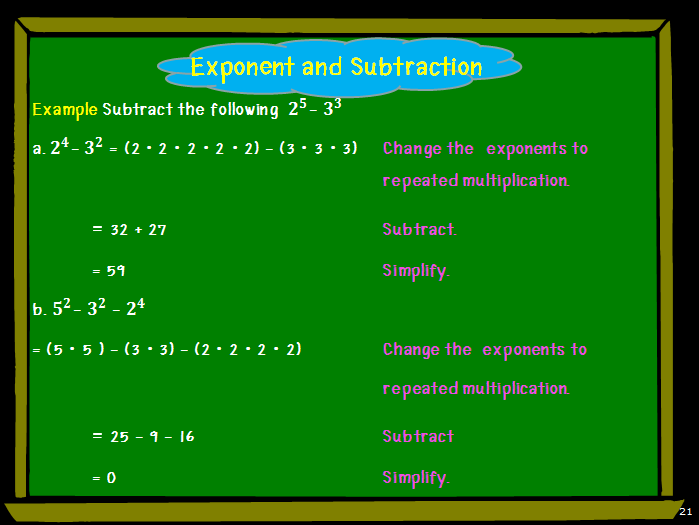 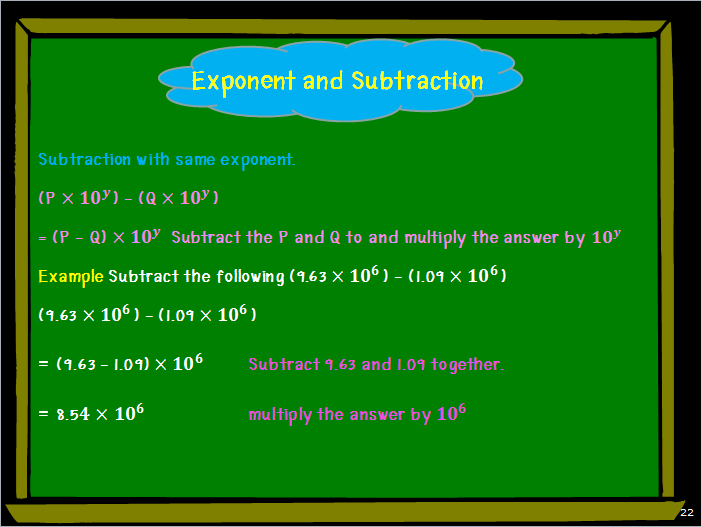 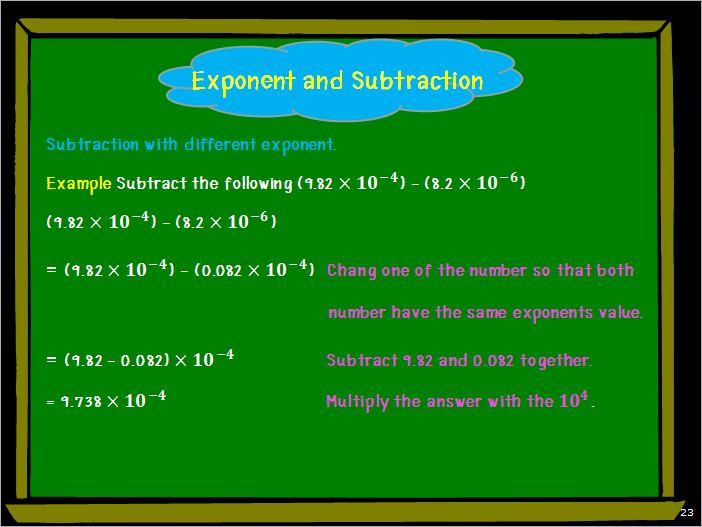 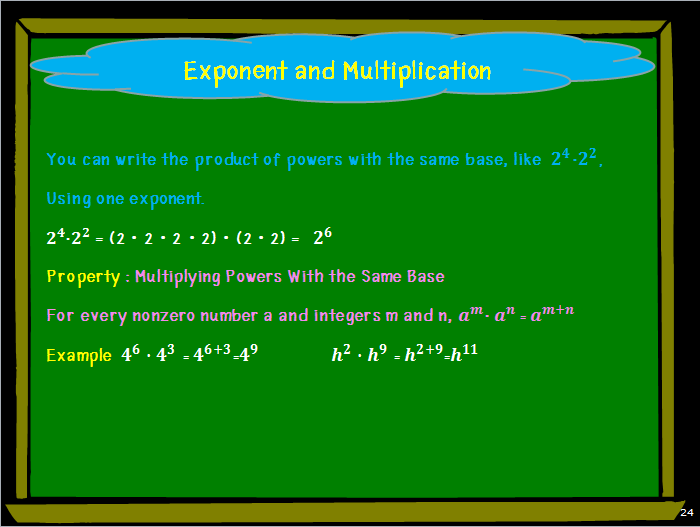 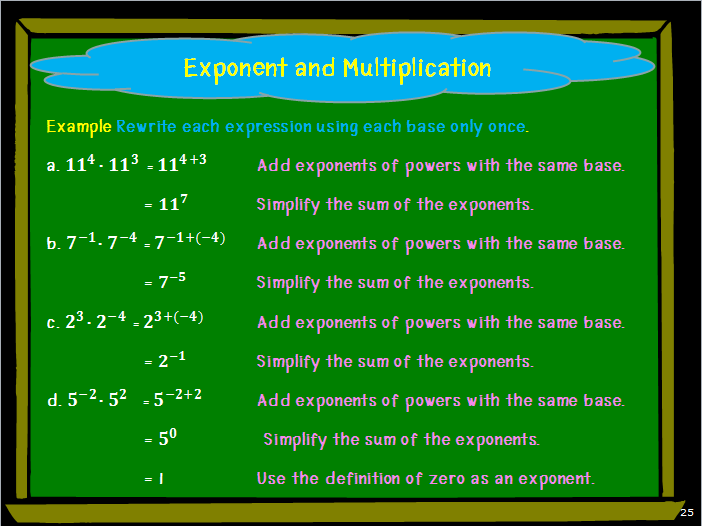 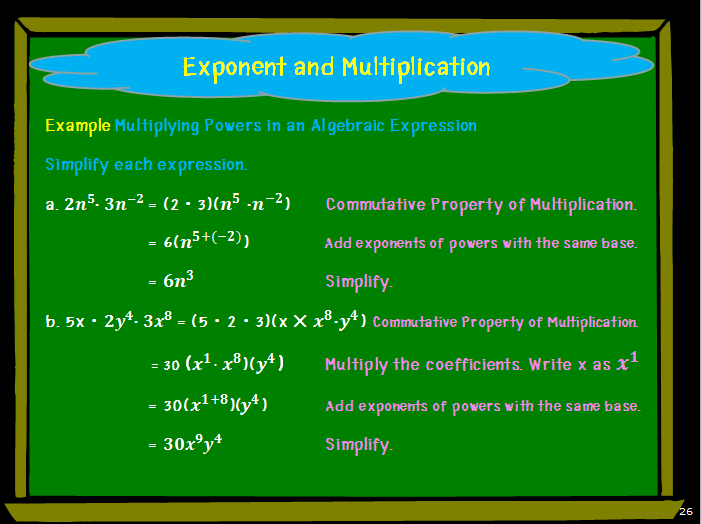 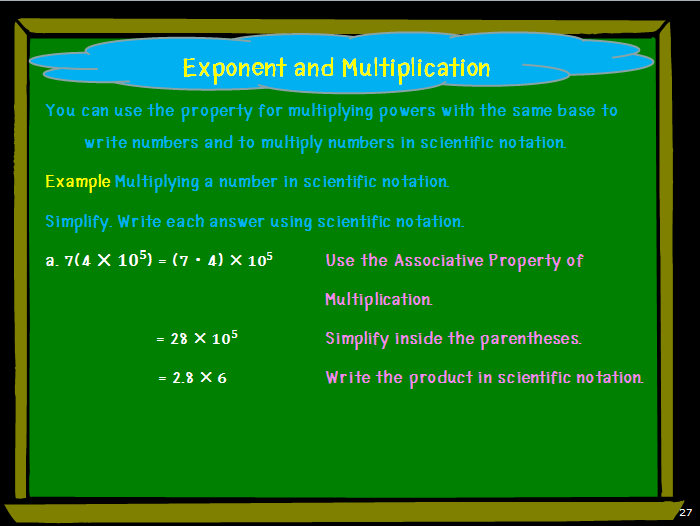 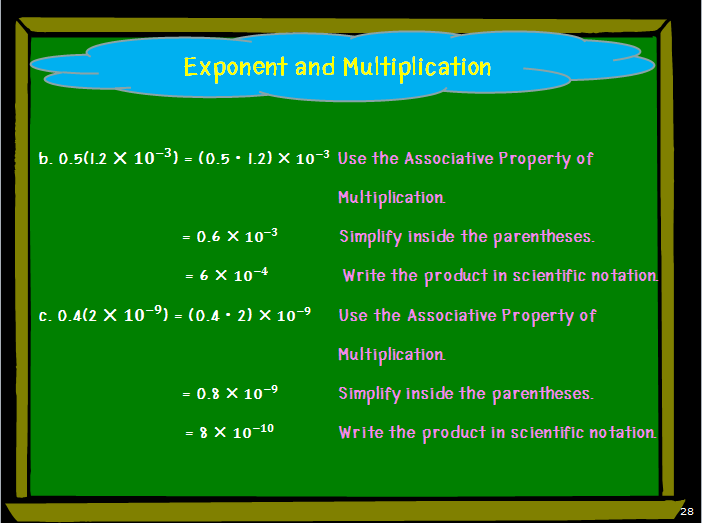 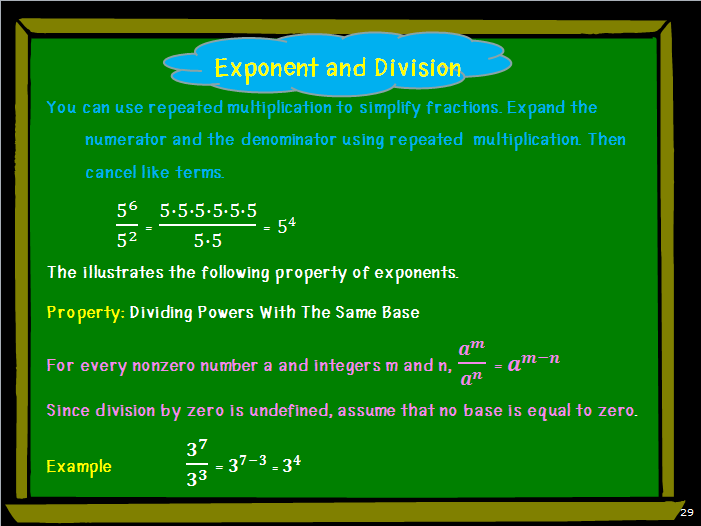 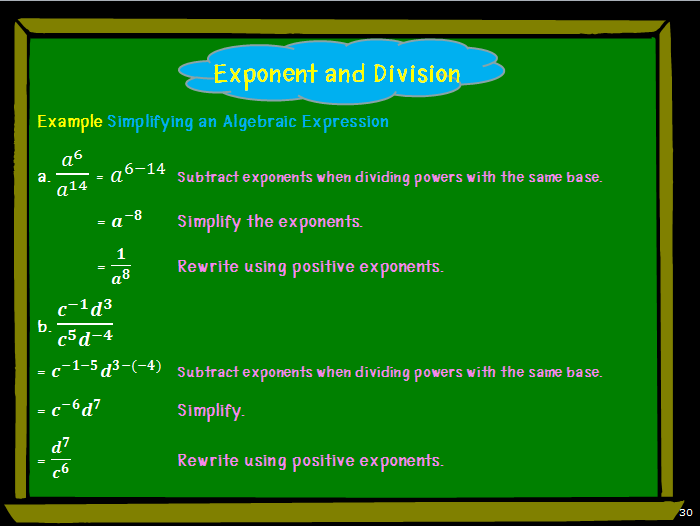 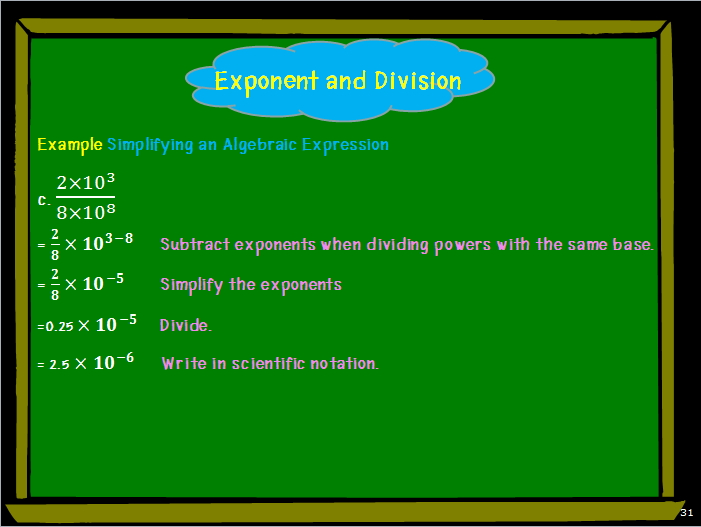 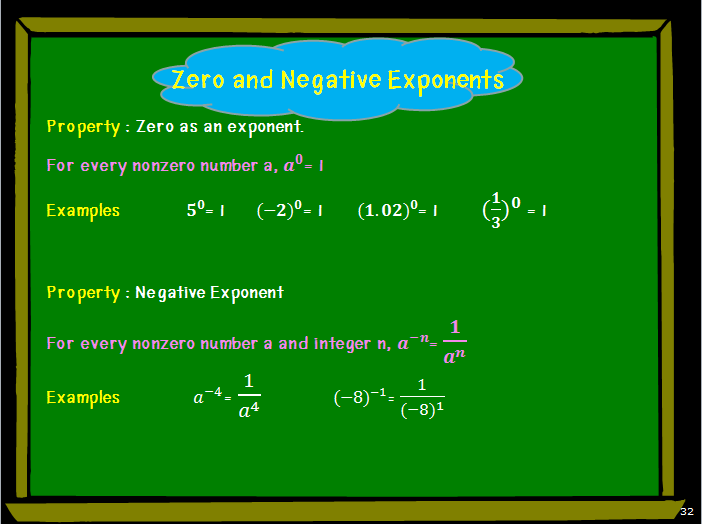 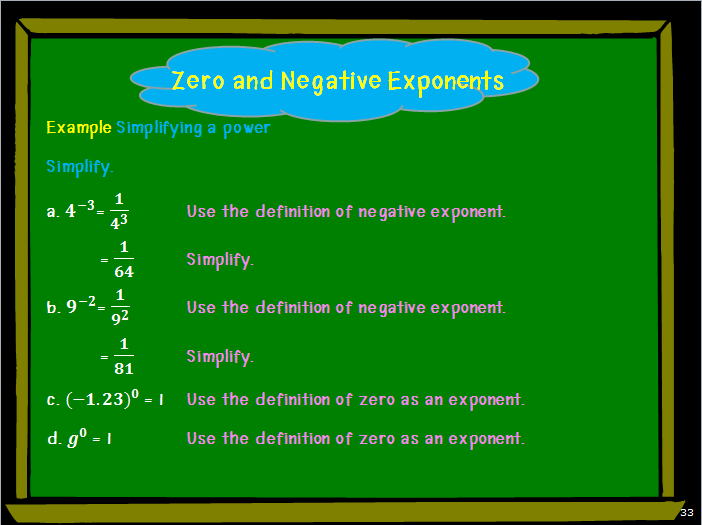 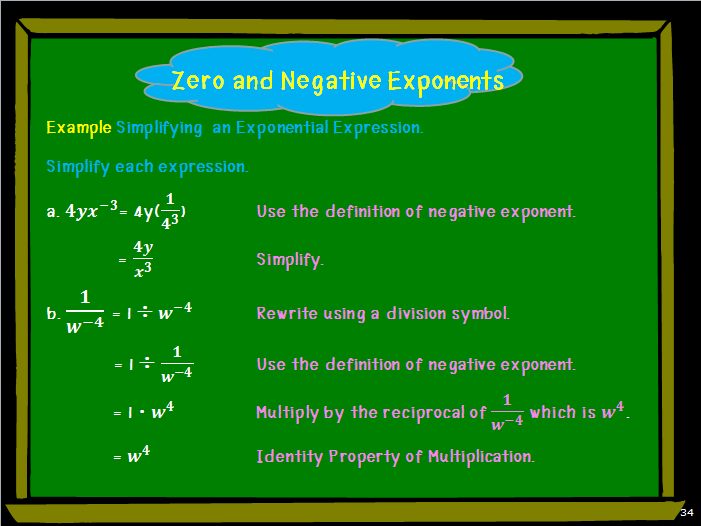 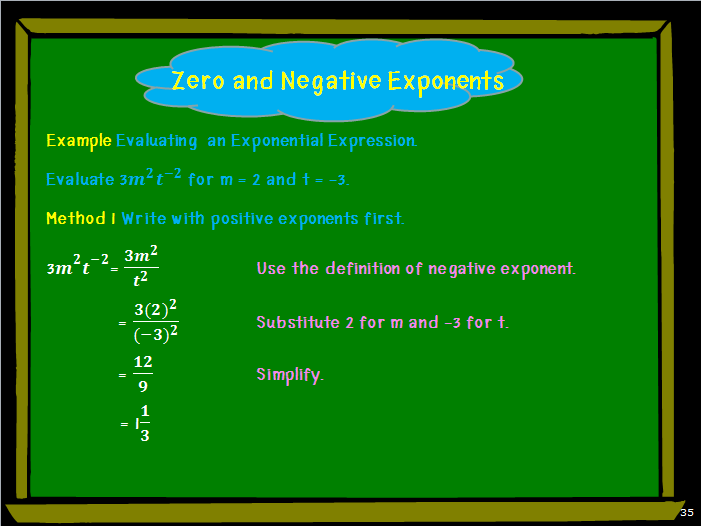 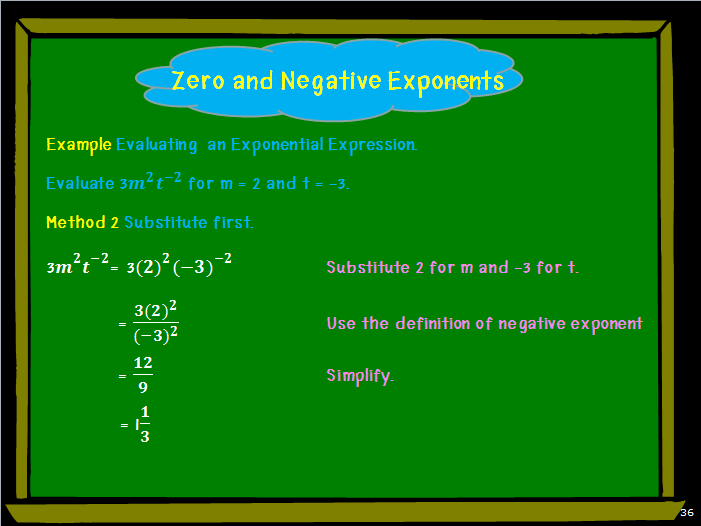 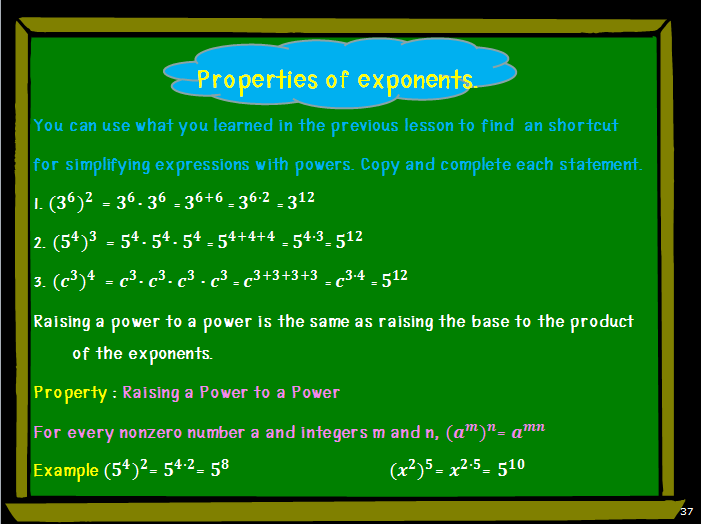 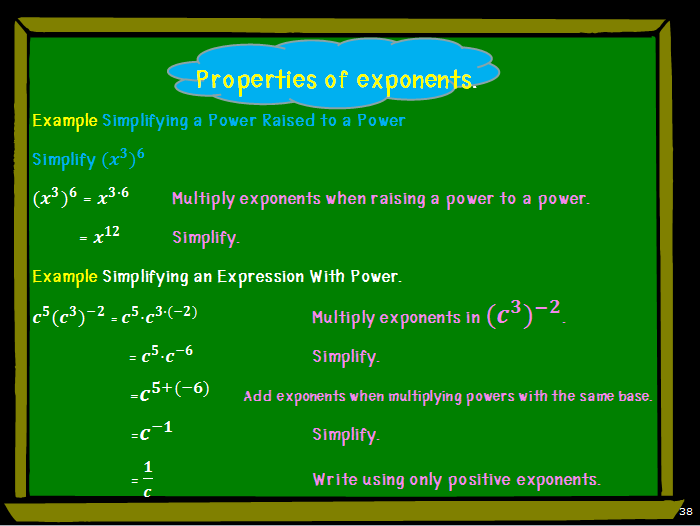 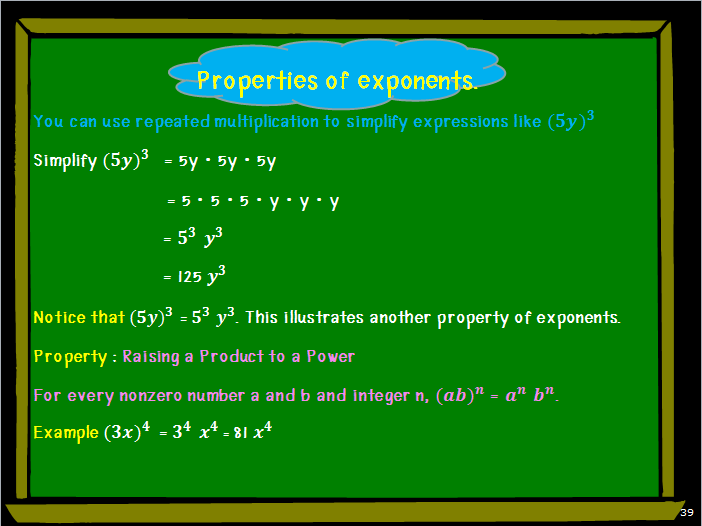 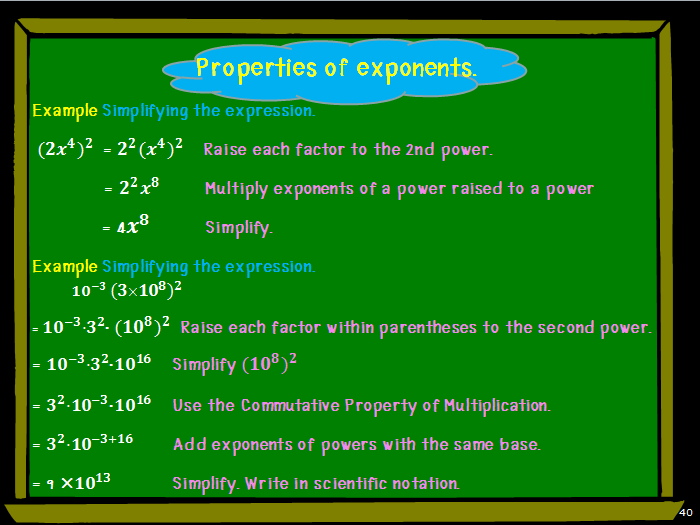 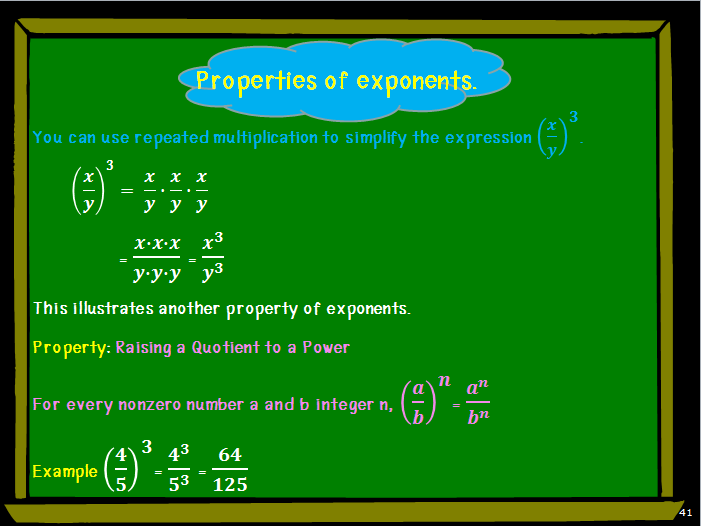 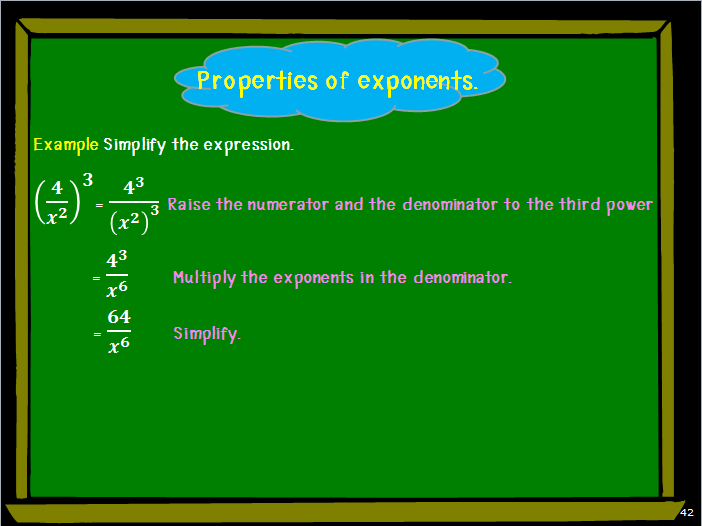 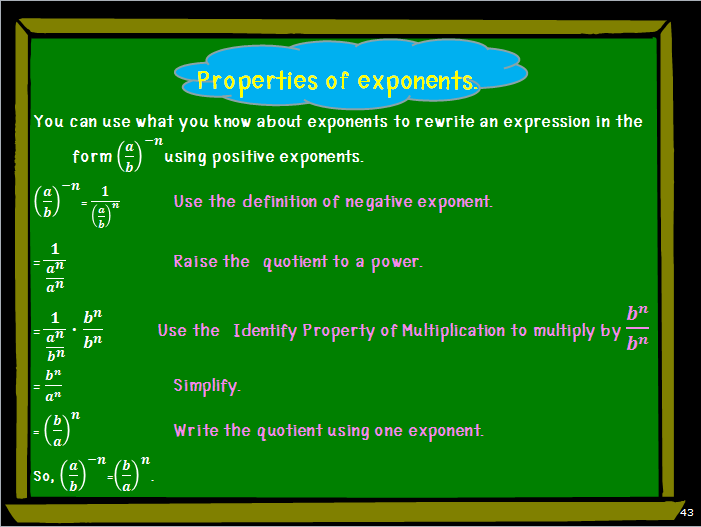 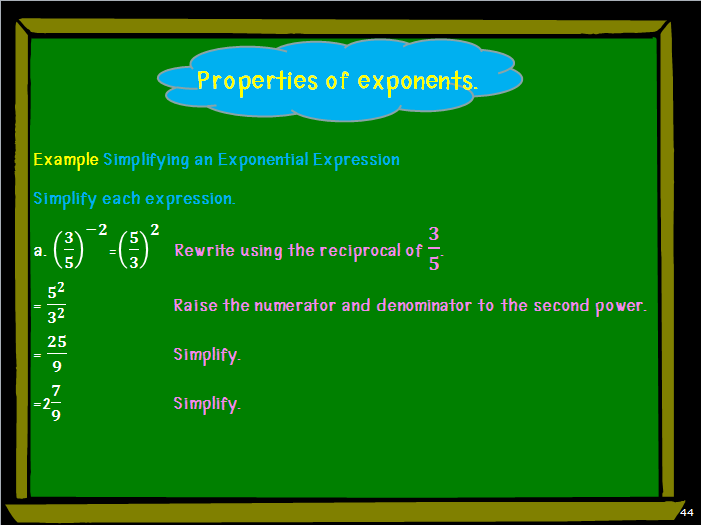 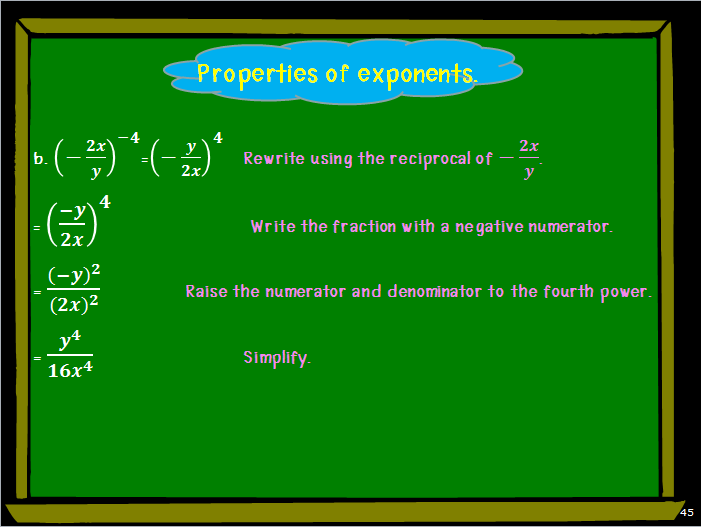 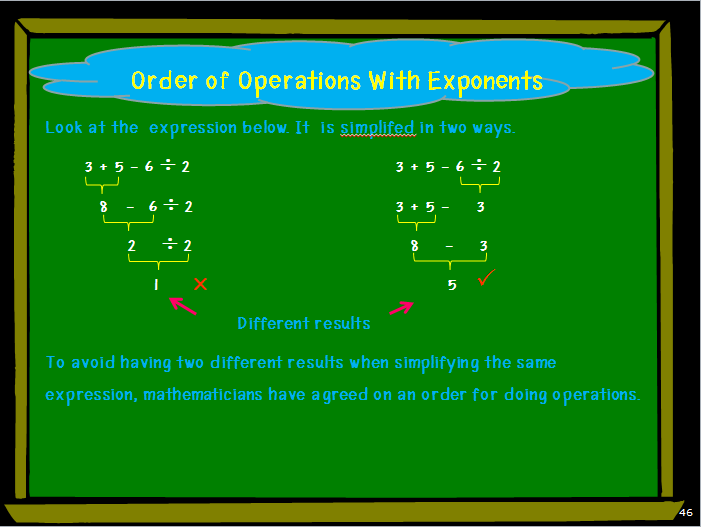 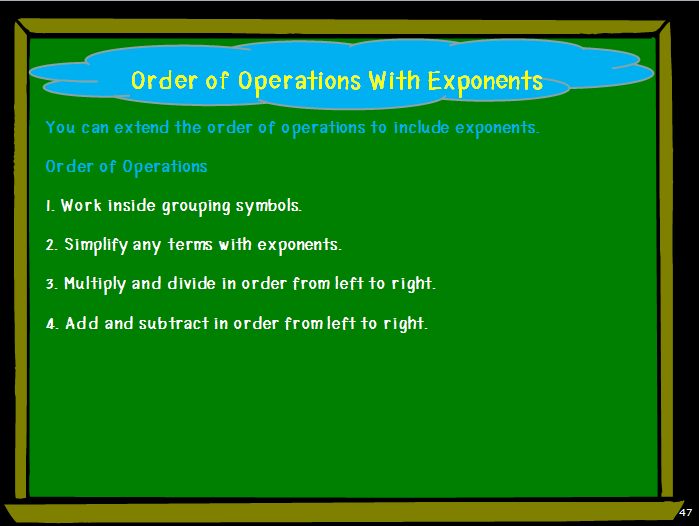 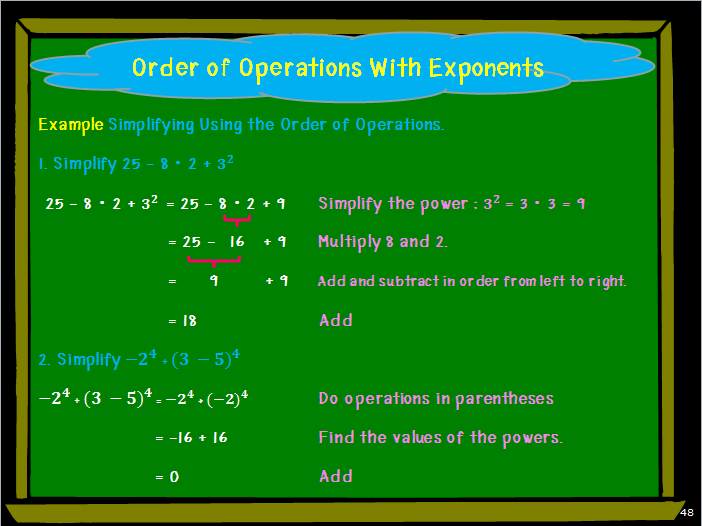 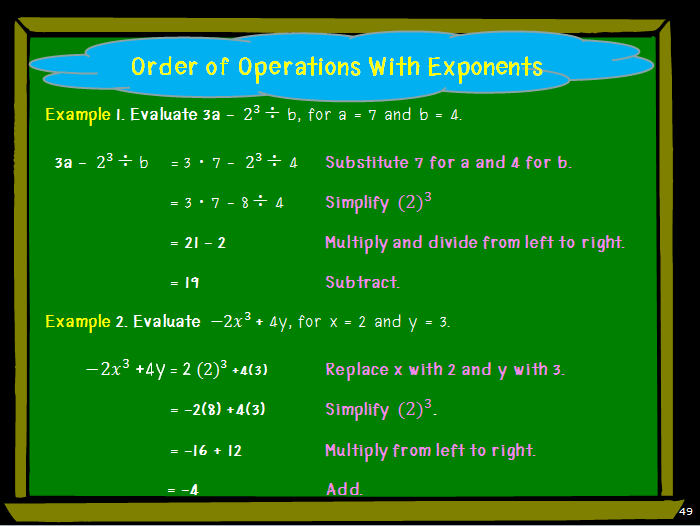 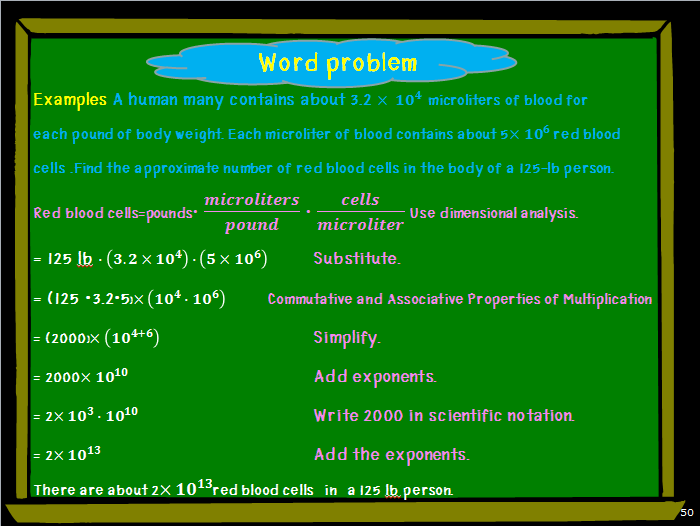 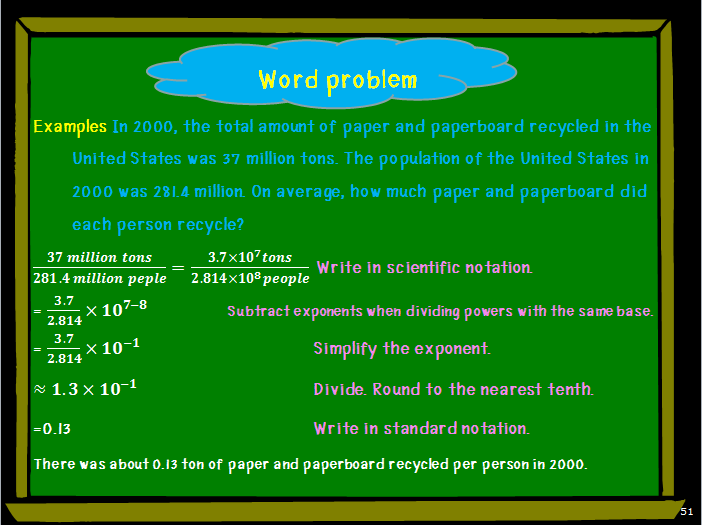 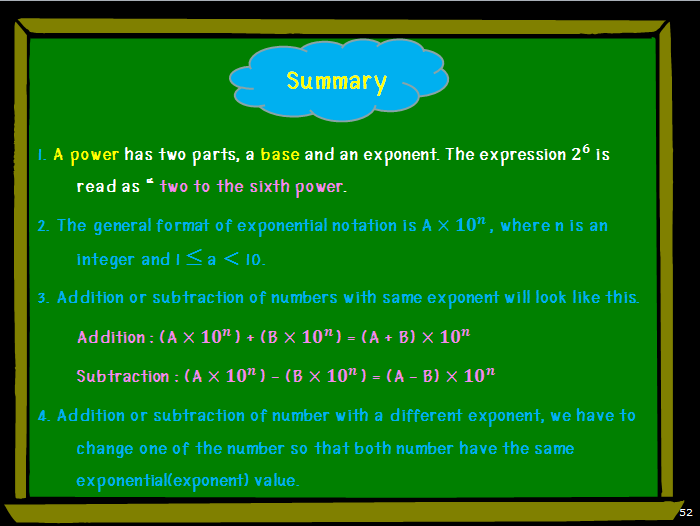 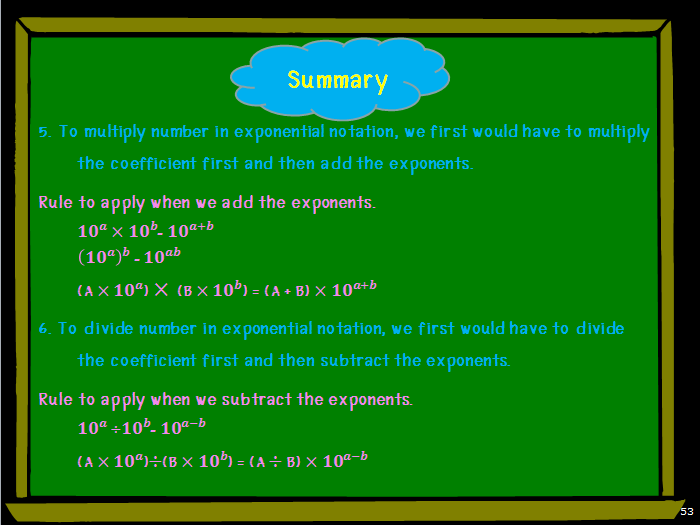 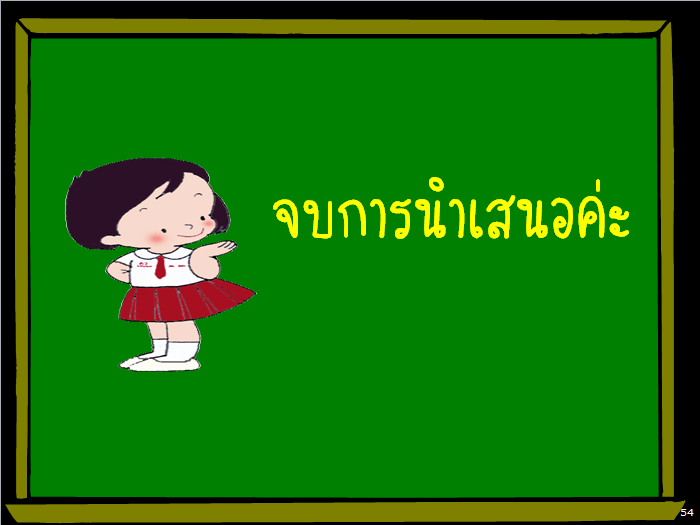 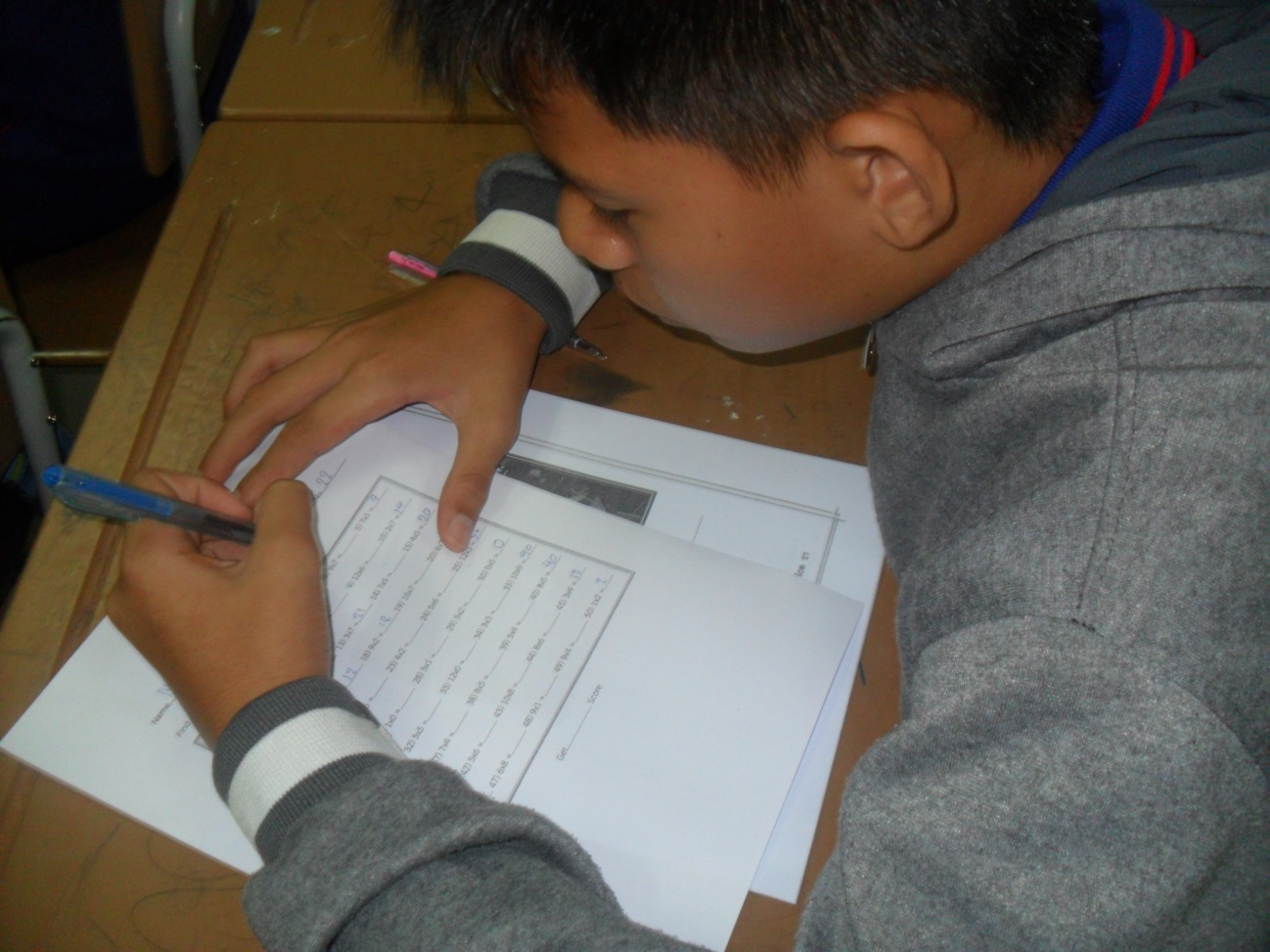 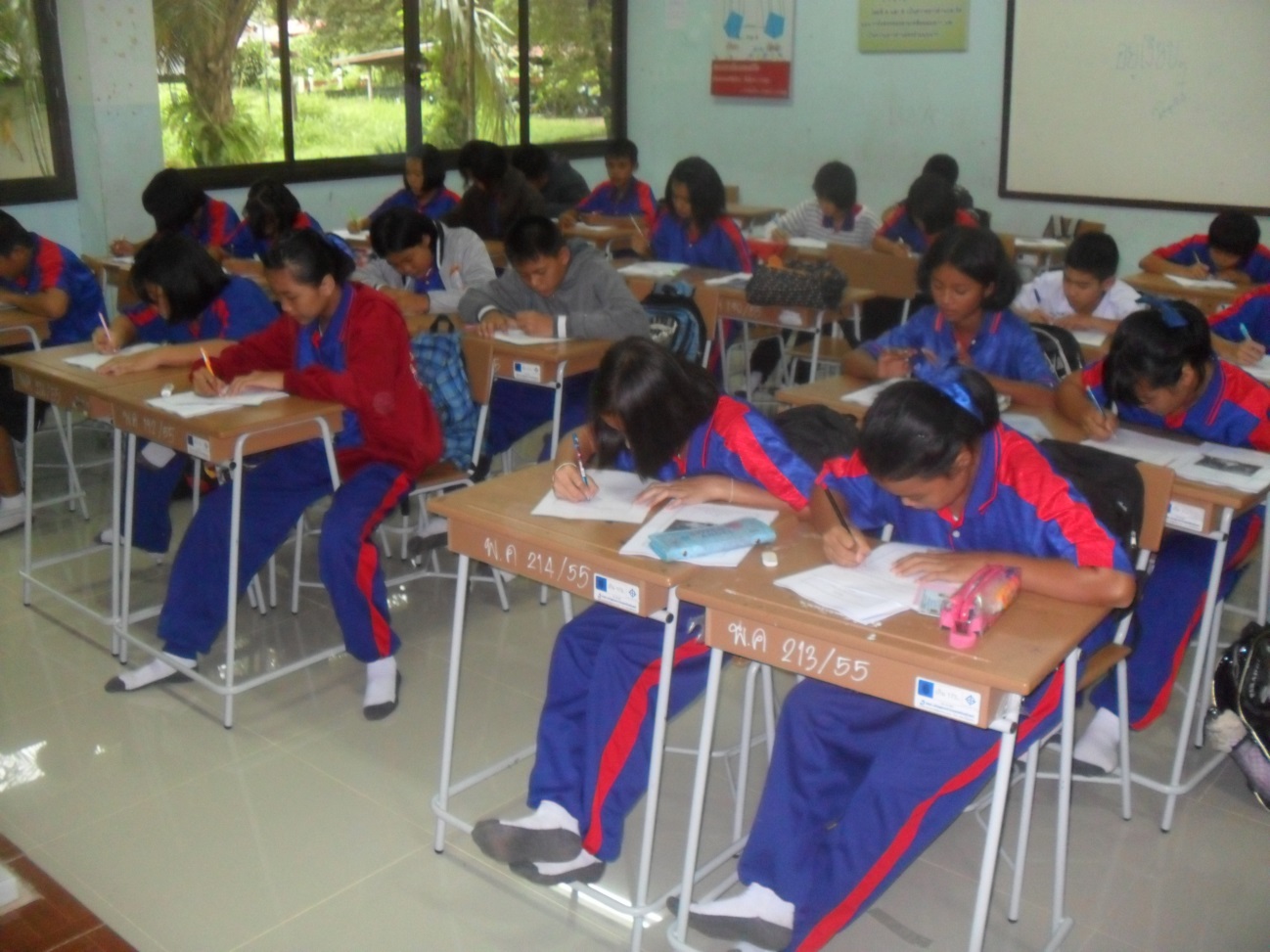 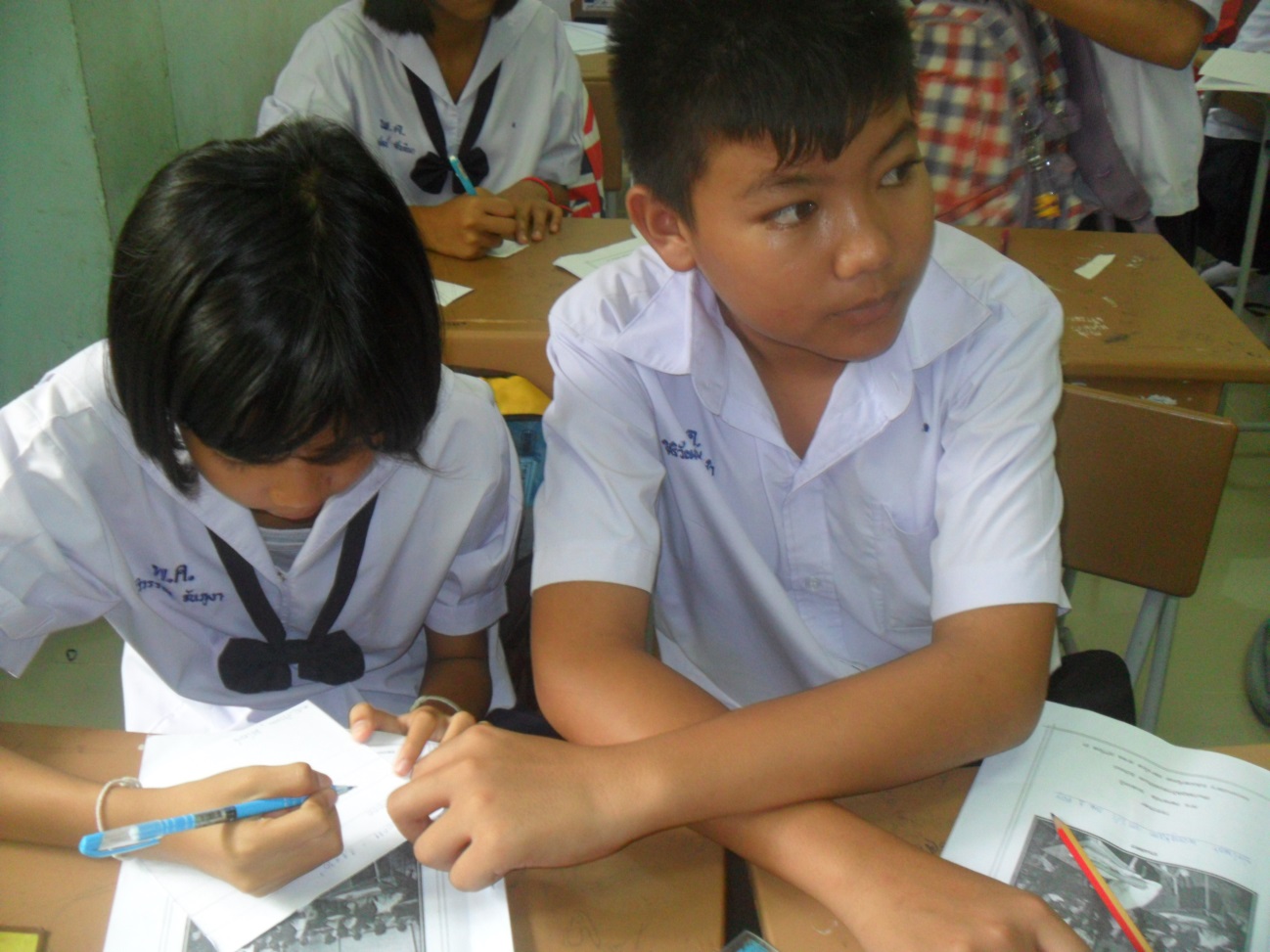 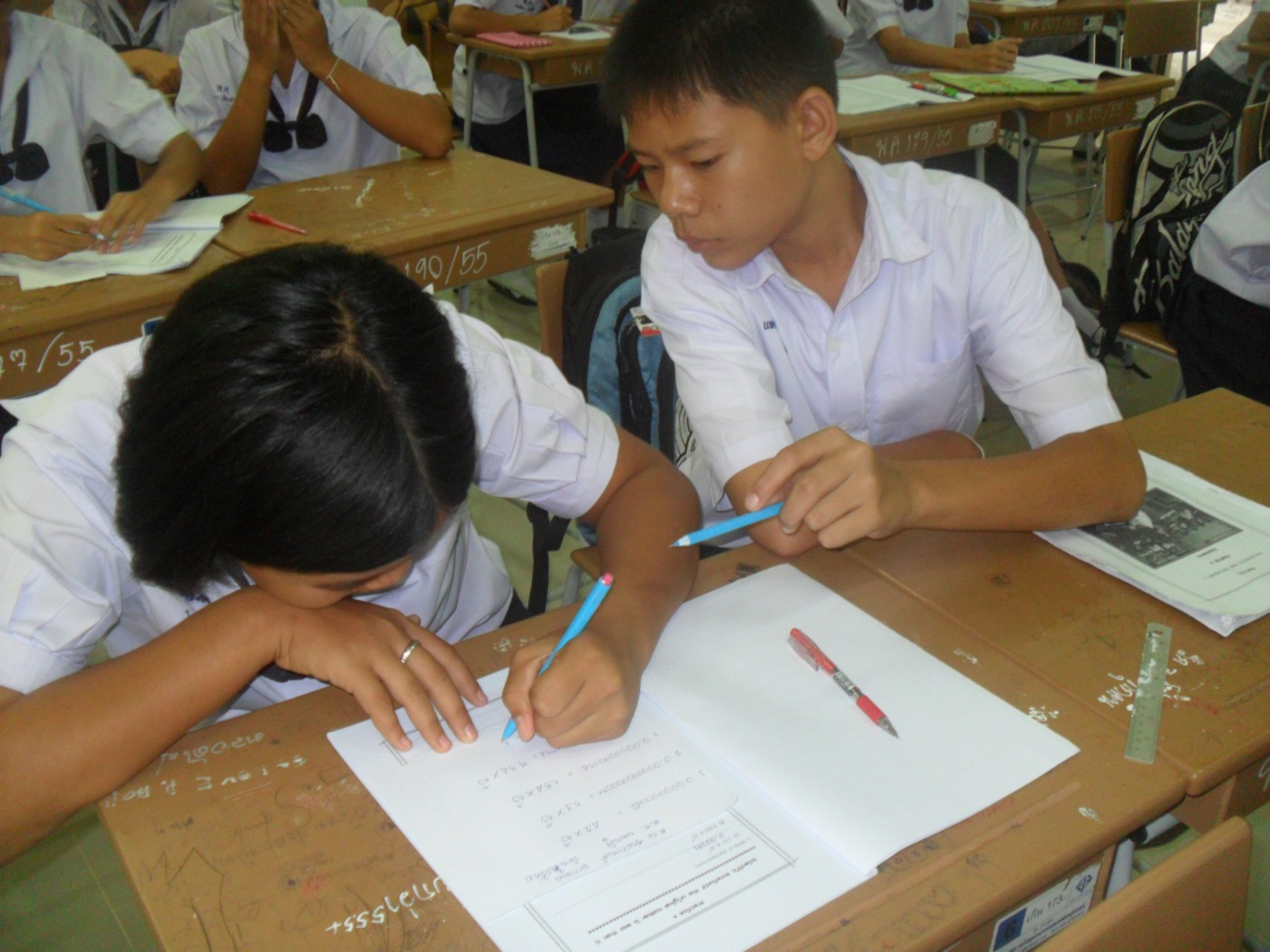 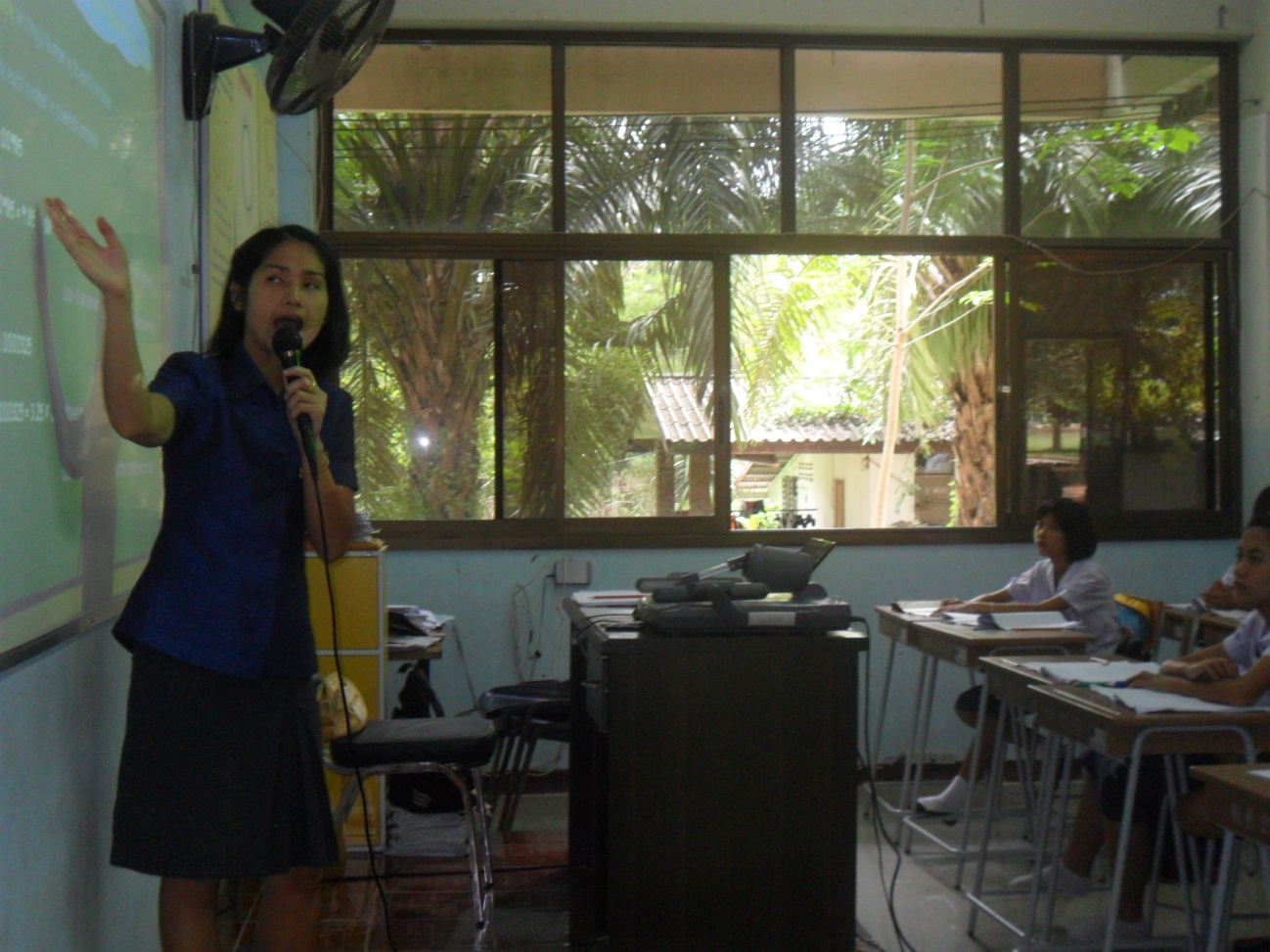 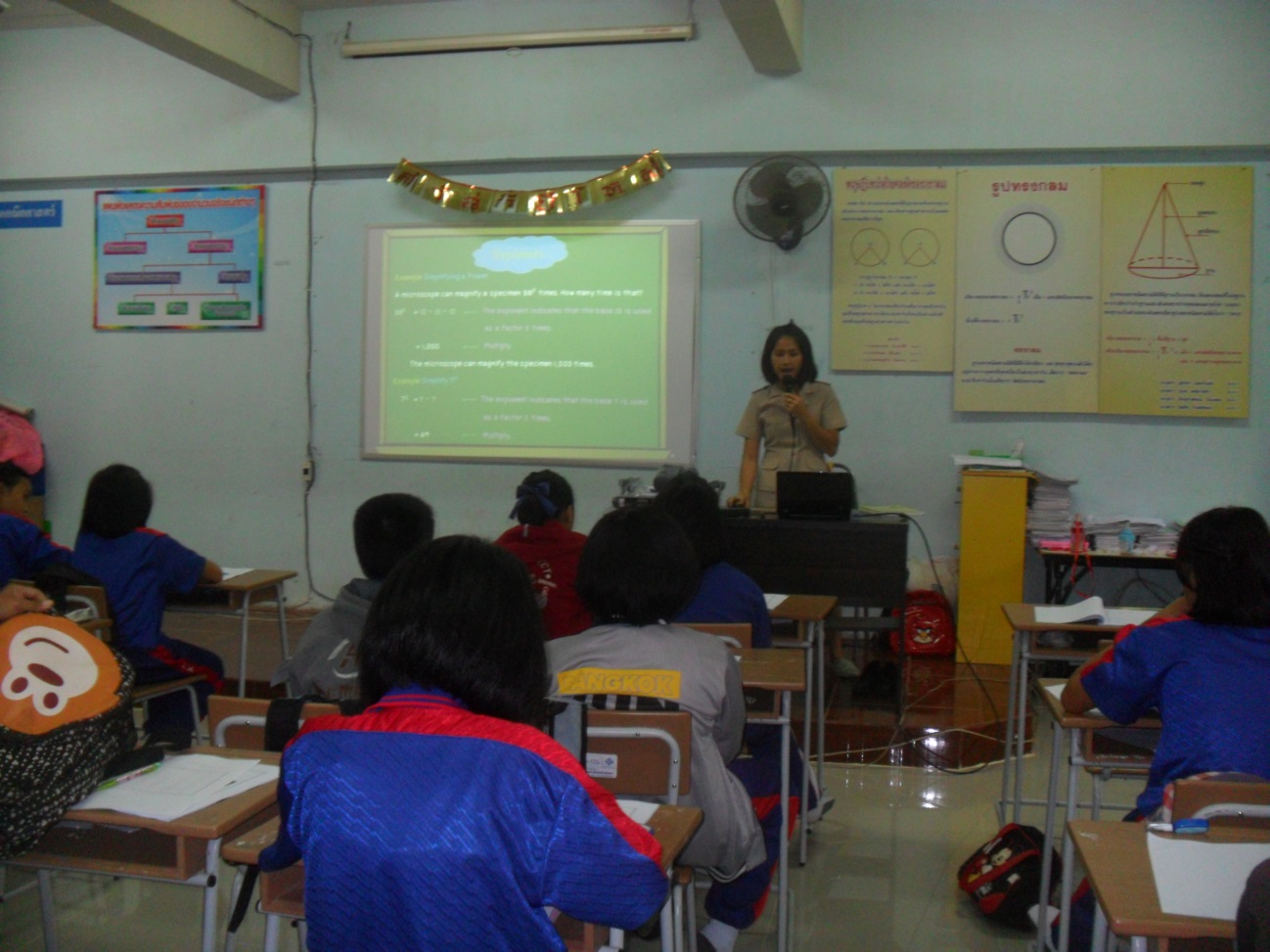 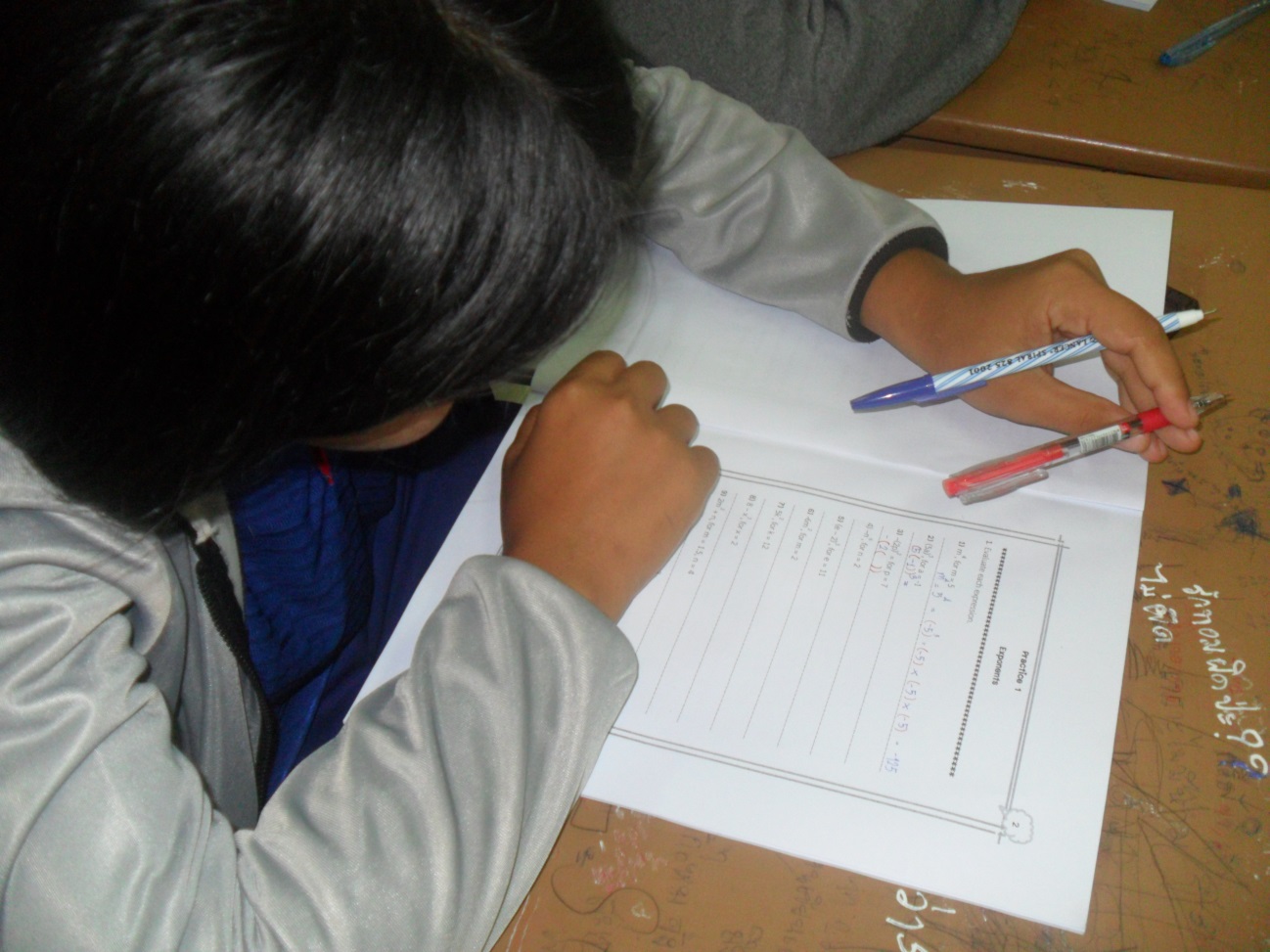 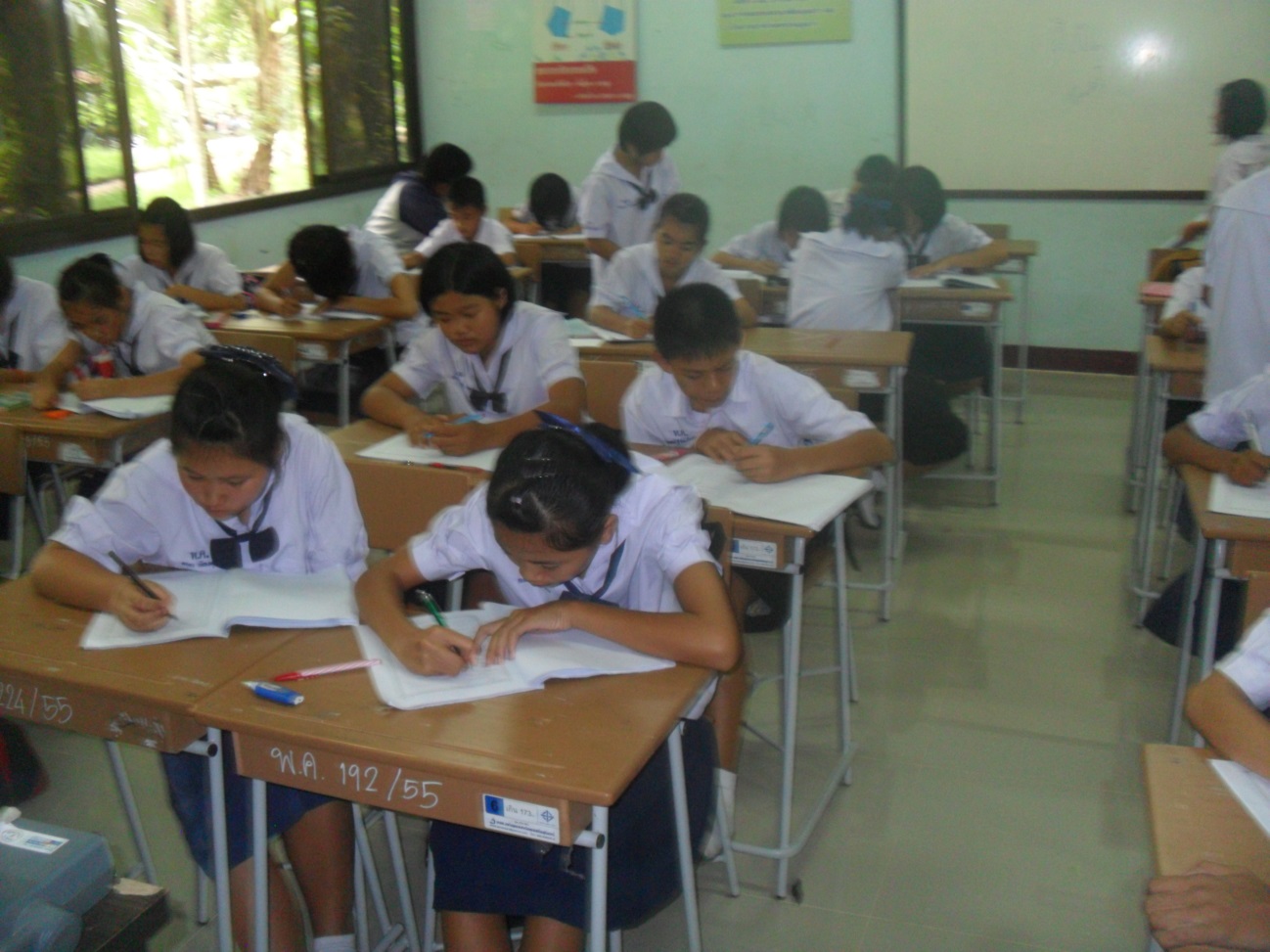 	ศึกษา  และฝึกทักษะกระบวนการทางคณิตศาสตร์อันได้แก่  การแก้ปัญหา  การให้เหตุผล          การสื่อสาร การสื่อความหมายทางคณิตศาสตร์ และการนำเสนอ การเชื่อมโยงความรู้ต่างๆ ทางคณิตศาสตร์และเชื่อมโยงคณิตศาสตร์กับศาสตร์อื่นๆ และมีความคิดริเริ่มสร้างสรรค์ ในสาระต่อไปนี้            ตัวหารร่วมมากและตัวคูณร่วมน้อย การหา ห.ร.ม. ของจำนวนนับ การหา ค.ร.น. ของจำนวนนับ การแก้ปัญหาโดยใช้ ห.ร.ม. และ ค.ร.น.            ระบบจำนวนเต็ม จำนวนเต็มบวก จำนวนเต็มลบ และศูนย์ การเปรียบเทียบจำนวนเต็มการบวก การลบ การคูณ และการหารจำนวนเต็ม สมบัติของจำนวนเต็มและการนำไปใช้            เลขยกกำลัง ความหมายของเลขยกกำลัง การเขียนแสดงจำนวนในรูปสัญกรณ์วิทยาศาสตร์การคูณและหารเลขยกกำลังที่มีฐานเดียวกันและเลขชี้กำลังเป็นจำนวนเต็ม และการนำไปใช้            พื้นฐานทางเรขาคณิต การสร้างรูปเรขาคณิตโดยใช้วงเวียนและสันตรง การสร้างรูปเรขาคณิตอย่างง่ายโดยใช้การสร้างพื้นฐาน การสำรวจสมบัติทางเรขาคณิต             โดยจัดประสบการณ์หรือสร้างสถานการณ์ในชีวิตประจำวันที่ใกล้ตัวให้ผู้เรียนได้ศึกษาค้นคว้าโดยการปฏิบัติจริง ทดลอง สรุป รายงาน เพื่อพัฒนาทักษะและกระบวนการในการคิดคำนวณ        การแก้ปัญหาการให้เหตุผล การสื่อความหมายทางคณิตศาสตร์ และนำประสบการณ์ ด้านความรู้ ความคิด ทักษะและกระบวนการที่ได้ไปใช้ในการเรียนรู้สิ่งต่างๆ และใช้ในชีวิตประจำวันอย่างสร้างสรรค์ รวมทั้งเห็นคุณค่าและมีเจตคติที่ดีต่อคณิตศาสตร์ สามารถทำงานอย่างเป็นระบบระเบียบ มีความรอบคอบ มีความรับผิดชอบ  มีวิจารณญาณ และมีความเชื่อมั่นในตนเอง การวัดและประเมินผล ใช้วิธีการที่หลากหลายตามสภาพความเป็นจริงให้สอดคล้องกับเนื้อหาและทักษะที่ต้องการวัดตัวชี้วัด	ค 1.1	ม.1/1, ม.1/2		ค 1.2	ม.1/1, ม.1/3, ม.1/4	ค 1.4	ม.1/1		ค 3.1	ม.1/1, ม.1/2, ม.1/3	ค 6.1	ม.1-3/1, ม.1-3/2, ม.1-3/3, ม.1-3/4, ม.1-3/5รวม  15  ตัวชี้วัดหน่วยที่ชื่อหน่วยการเรียนรู้มาตรฐานการเรียนรู้/ตัวชี้วัดสาระสำคัญ/ความคิดรวบยอดเวลาน้ำหนักคะแนน1ตัวหารร่วมมากและตัวคูณร่วมน้อยค 1.1 ม.1/1ค 1.2 ม.1/1ค 1.4 ม.1/1ค 6.1 ม.1/1-5การหา  ห.ร.ม.  ของจำนวนนับตั้งแต่สองจำนวนขึ้นไปเป็นการหาตัวหารร่วมที่มากที่สุดของจำนวนนับเหล่านั้น  ส่วนการหา  ค.ร.น.  ของจำนวนนับตั้งแต่สองจำนวนขึ้นไปเป็นการหาพหุคูณร่วมน้อยที่สุดของจำนวนนับเหล่านั้น10102ระบบจำนวนเต็มค 1.1 ม.1/1ค 1.2 ม.1/1,3ค 1.4 ม.1/1ค 6.1 ม.1/1-5จำนวนเต็มบวก  จำนวนเต็มลบ  ศูนย์ เป็นการใช้ตัวเลขแทนจำนวนในชีวิตประจำวันและเปรียบเทียบกันโดยใช้เส้นจำนวน  การบวก  การลบ  การคูณ  การหารจำนวนเต็ม  เป็นการดำเนินการทางคณิตศาสตร์โดยมีความสัมพันธ์ระหว่างการบวกกับการลบ  การคูณกับการหารและใช้สมบัติเกี่ยวกับการบวกและการคูณของจำนวนเต็มสมบัติของหนึ่ง  และศูนย์ในการหาคำตอบได้20203เลขยกกำลังค 1.1 ม.1/2ค 1.2 ม.1/3ค 1.2 ม.1/4ค 6.1 ม.1/1-5เลขยกกำลังเป็นสัญลักษณ์ใช้แทนจำนวนที่เกิดจากการคูณตัวเองซ้ำกันหลายๆ ตัว  ส่วนสัญกรณ์วิทยาศาสตร์เป็นการเขียนจำนวนในรูปการคูณของจำนวนที่มากกว่า 1 แต่น้อยกว่า 10  กับเลขยกกำลังที่มีฐานเป็นสิบและเลขชี้กำลังเป็นจำนวนเต็ม  นิยมใช้กับจำนวนที่มีค่ามากๆ หรือมีค่าน้อยๆ สำหรับเลขยกกำลังที่มีฐานเดียวกันและเลขชี้กำลังเป็นจำนวนเต็มสามารถนำมาคูณและหารกันได้โดยใช้สมบัติการคูณและสมบัติการหารของเลขยกกำลัง1210หน่วยที่ชื่อหน่วยการเรียนรู้มาตรฐานการเรียนรู้/ตัวชี้วัดสาระสำคัญ/ความคิดรวบยอดเวลาน้ำหนักคะแนน4พื้นฐานทางเรขาคณิตค 3.1 ม.1/1-6ค 6.1 ม.1/1-6การสร้างรูปเรขาคณิตโดยใช้วงเวียนและสันตรงต้องอาศัยความรู้เรื่องการสร้างพื้นฐานรวมทั้งการสืบเสาะสังเกต  และคาดการณ์เป็นกระบวนการเรียนรู้ที่ส่งเสริมให้สร้างองค์ความรู้ด้วยตนเองโดยใช้สมบัติทางเรขาคณิตเป็นสื่อการเรียนรู้1210รวมระหว่างภาครวมระหว่างภาครวมระหว่างภาครวมระหว่างภาค5450กลางภาคกลางภาคกลางภาคกลางภาค320ปลายภาคปลายภาคปลายภาคปลายภาค330รวมรวมรวมรวม60100ประเด็นการประเมินระดับคุณภาพระดับคุณภาพระดับคุณภาพประเด็นการประเมิน321การทำแบบฝึกทักษะคิดคำนวณหรือเสนอรูปแบบวิธีการหาคำตอบได้ถูกต้องแม่นยำ สนับสนุนการหาคำตอบได้ครบถ้วนสมบูรณ์ มองเห็นความเชี่อมโยงหรือการขยายผลไปสู่หลักการของปัญหาได้อย่างสมบูรณ์การคำนวณมีข้อผิดพลาดบางส่วน แสดงวิธีการหรือการหาเหตุผล สนับสนุนการหาคำตอบได้บางส่วน เชื่อมโยงไปสู่หลักการของปัญหาได้บางส่วนไม่มีชิ้นงานประเด็น      การประเมินระดับคุณภาพระดับคุณภาพระดับคุณภาพประเด็น      การประเมิน3211. มีความรับผิดชอบ  ส่งงานก่อนหรือตรงกำหนดเวลานัดหมาย รับผิดชอบในงานที่ได้รับมอบหมายและปฏิบัติเองจนเป็นนิสัย เป็นระบบแก่ผู้อื่น และแนะนำชักชวนให้ผู้อื่นปฏิบัติส่งงานช้ากว่ากำหนด แต่ได้มีการติดต่อชี้แจงครูผู้สอน มีเหตุผลที่รับฟังได้ รับผิดชอบในงานที่ได้รับมอบหมาย ปฏิบัติเองจนเป็นนิสัยส่งงานช้ากว่ากำหนด ปฏิบัติงานได้ต้องอาศัยการชี้แนะ แนะนำ ตักเตือนหรือให้กำลังใจ2. มีระเบียบวินัยสมุดงาน ชิ้นงาน สะอาดเรียบร้อย ปฏิบัติตนอยู่ในข้อตกลงที่กำหนดให้ร่วมกันทุกครั้งสมุดงาน ชิ้นงาน ส่วนใหญ่สะอาดเรียบร้อย ปฏิบัติตนอยู่ในข้อตกลงที่กำหนดให้ร่วมกันเป็นส่วนใหญ่สมุดงาน ชิ้นงาน ไม่ค่อยเรียบร้อย ปฏิบัติตนอยู่ในข้อตกลงที่กำหนดให้ร่วมกันเป็นบางครั้ง ต้องอาศัยการแนะนำ3. ทำงานเป็นระบบ รอบคอบมีการวางแผนการดำเนินงานเป็นระบบ การทำงานมีครบทุกขั้นตอน ตัดขั้นตอนที่ไม่สำคัญออก จัดเรียงลำดับความสำคัญก่อน-หลัง ถูกต้องครบถ้วนมีการวางแผนการดำเนินงาน การทำงานไม่ครบทุกขั้นตอน และผิดพลาดบ้าง จัดเรียงลำดับความสำคัญก่อน-หลัง ได้เป็นส่วนใหญ่ครบถ้วนไม่มีการวางแผนการดำเนินงาน การทำงานไม่มีขั้นตอน มีความผิดพลาดต้องแก้ไข ไม่จัดเรียงลำดับความสำคัญประเด็น      การประเมินระดับคุณภาพระดับคุณภาพระดับคุณภาพประเด็น      การประเมิน3211. การแก้ปัญหาใช้ยุทธวิธีดำเนินการแก้ปัญหาสำเร็จ อย่างมีประสิทธิภาพ อธิบายถึงเหตุผลในการใช้วิธีการดังกล่าวได้เข้าใจชัดเจนมียุทธวิธีการดำเนินการแก้ปัญหา สำเร็จเพียงบางส่วน อธิบายถึงเหตุผลในการใช้วิธีการดังกล่าวได้บางส่วนทำได้ไม่ถึงเกณฑ์ข้างต้นหรือไม่มีร่องรอยการดำเนินการแก้ปัญหา2. การให้เหตุผลมีการอ้างอิง เสนอแนวคิดประกอบการตัดสินใจอย่างสมเหตุสมผลมีการอ้างอิง เสนอแนวคิดประกอบการตัดสินใจได้บางส่วนไม่มีการเสนอแนวคิดประกอบการตัดสินใจ3. การสื่อสาร การสื่อความหมายทางคณิตศาสตร์ และการนำเสนอใช้ภาษาสัญลักษณ์ทางคณิตศาสตร์ที่ถูกต้อง นำเสนอโดยใช้กราฟ แผนภูมิหรือตารางแสดงข้อมูลประกอบตามลำดับขั้นตอน ได้เป็นระบบ กระชับ ชัดเจนและมีรายละเอียดสมบูรณ์ใช้ภาษาและสัญลักษณ์ทางคณิตศาสตร์ พยายามนำเสนอโดยใช้กราฟ แผนภูมิหรือตารางแสดงข้อมูลประกอบชัดเจนบางส่วนไม่นำเสนอ4. การเชื่อมโยงนำความรู้ หลักการ และวิธีการทางคณิตศาสตร์ในการเชื่อมโยงกับสาระคณิตศาสตร์/สาระอื่น/ในชีวิตประจำวัน เพื่อช่วยในการแก้ปัญหา หรือประยุกต์ใช้ได้อย่างสอดคล้องและเหมาะสมนำความรู้ หลักการ และวิธีการทางคณิตศาสตร์ไปเชื่อมโยงกับสาระคณิตศาสตร์ได้บางส่วนไม่มีการเชื่อมโยงกับสาระอื่นใด5. ความคิดริเริ่มสร้างสรรค์มีแนวคิด/วิธีการแปลกใหม่ที่สามารถนำไปปฏิบัติได้ถูกต้องเหมาะสมมีแนวคิด/วิธีการแปลกใหม่และนำไปปฏิบัติได้บางส่วนไม่มีแนวคิด/วิธีการแปลกใหม่แผนการจัดการเรียนรู้ชื่อเรื่องเวลา/ชั่วโมงหมายเหตุ1เลขยกกำลัง(Exponents)129 ก.ค. 562สัญกรณ์วิทยาศาสตร์สำหรับจำนวนที่มีค่ามากกว่าหนึ่ง(Scientific Notation If the original number is greater than 1)130 ก.ค. 563สัญกรณ์วิทยาศาสตร์สำหรับจำนวนที่มีค่าน้อยกว่าหนึ่ง(Scientific Notation If the original number is less than 1)11 ส.ค. 564การบวกเลขยกกำลัง(Exponent and Addition)15 ส.ค. 565การลบเลขยกกำลัง(Exponent and Subtraction) 16 ส.ค. 566การคูณเลขยกกำลัง(Exponent and Multipication)18 ส.ค. 567การหารเลขยกกำลัง(Exponent and Division)112 ส.ค. 568เลขยกกำลังที่มีเลขชี้กำลังเป็นศูนย์และจำนวนเต็มลบ(Zero and Negative Exponents) 113 ส.ค. 569สมบัติของเลขยกกำลัง(Properties of exponents)	115 ส.ค. 5610ลำดับของการดำเนินการกับเลขยกกำลัง(Order of Operations With Exponents)	119 ส.ค. 5611การแก้โจทย์ปัญหา(Word Problem)120 ส.ค. 5612ทดสอบท้ายหน่วย122 ส.ค. 56รวมรวม1029 ก.ค.-22 ส.ค.  56ชื่อเรื่องจุดประสงค์การเรียนรู้ข้อสอบ1. เลขยกกำลัง(Exponents)1.  เขียนเลขยกกำลังที่กำหนดให้ในรูปจำนวนที่ไม่ใช่เลขยกกำลัง ได้2. เขียนจำนวนใดๆ ที่กำหนดให้ในรูปเลขยกกำลังได้1. Which expression does equal 54?   a. 20	                    b. 25	                  c. 125		   d. 6252. Evaluate (r-s)2 for r = 9 and s = 6.5   a. 2.5	          b. 3.5	                  c. 6.25                 d. 12.252. สัญกรณ์วิทยาศาสตร์สำหรับจำนวนที่มีค่ามากกว่าหนึ่ง(Scientific Notation If the original number is greater than 1)1. เขียนจำนวนที่มีค่ามากๆ ให้อยู่ในรูป A  10n เมื่อ 1  A  10 และ n เป็นจำนวนเต็มบวกได้2. เมื่อกำหนดจำนวนให้อยู่ในรูป A  10n นักเรียนสามารถเปลี่ยนให้อยู่ในรูปจำนวนที่มีค่ามากๆ ได้3. The national debt at the beginning of 2005 was about 7,600,000,000,000. Which represents the debt in scientific notation?   a. 76  1011	          b. 7.6  1012	        c. 76  1012         d. 7.6  10134. Which equal 2.75  108 275 million?   a. 2,750,000		          b. 27,500,000	        c. 275,000,000	   d. 275,000,000,0003. สัญกรณ์วิทยาศาสตร์สำหรับจำนวนที่มีค่าน้อยกว่าหนึ่ง(Scientific Notation If the original number is less than 1)1. เขียนจำนวนที่มีค่าน้อยๆ ให้อยู่ในรูป A  10n เมื่อ 1  A  10 และ n เป็นจำนวนเต็มบวกได้2. เมื่อกำหนดจำนวนให้อยู่ในรูป A  10n นักเรียนสามารถเปลี่ยนให้อยู่ในรูปจำนวนที่มีค่ามากๆ ได้5. Simplify 0.000000000108 Write the answer in scientific notation.   a. 1.08  10-17        b. 108.0 10-15	        c. 108.0  10-13	   d. 1.08  10-106. Evaluate 3a2 for a = 5.1  10-5   a. 0.0000000153      b. 0.00000000153      c. 0.00000007803  d. 0.000000007803ชื่อเรื่องจุดประสงค์การเรียนรู้ข้อสอบ4. การบวกเลขยกกำลัง(Exponent and Addition)1. หาผลบวกของจำนวนที่อยู่ในรูปเลขยกกำลังได้7. Evaluate r2+ s3 for r = 9 and s = 2   a. 81	                       b. 85	                        c. 87                         d. 898. Simplify 112+ 33+19   a. 121		             b. 149                       c. 140	              d. 1507. Evaluate r2+ s3 for r = 9 and s = 2   a. 81	                       b. 85	                        c. 87                         d. 898. Simplify 112+ 33+19   a. 121		             b. 149                       c. 140	              d. 1505. การลบเลขยกกำลัง(Exponent and Subtraction)1. หาผลลบของจำนวนที่อยู่ในรูปเลขยกกำลังได้9. Evaluate x2- y3 for x = 9 and y = 2   a. 81	                       b. 85	                        c. 87                         d. 8910. Simplify 122- 26   a. 10		             b. 64                         c. 80	                         d. 1449. Evaluate x2- y3 for x = 9 and y = 2   a. 81	                       b. 85	                        c. 87                         d. 8910. Simplify 122- 26   a. 10		             b. 64                         c. 80	                         d. 1446. การคูณเลขยกกำลัง(Exponent and Multipication)1. หาผลคูณของเลขยกกำลังที่มีฐานเดียวกันและเลขชี้กำลังเป็นจำนวนเต็มบวกได้11. Simplify (2x2y3)(4xy2)   a. 6x3y5		             b. 6x2y6                      c. 8x2y	               d. 8x3y512. Evaluate (8m4)(4n3) for m = -1 and n = 3.   a. 384	              b. -384	              c. -864		    d. 86413. Find the product (51013)(9109)   a. 451021	             b. 4.510-21	                     c. 4510-4	              d. 4.510411. Simplify (2x2y3)(4xy2)   a. 6x3y5		             b. 6x2y6                      c. 8x2y	               d. 8x3y512. Evaluate (8m4)(4n3) for m = -1 and n = 3.   a. 384	              b. -384	              c. -864		    d. 86413. Find the product (51013)(9109)   a. 451021	             b. 4.510-21	                     c. 4510-4	              d. 4.51047. การหารเลขยกกำลัง(Exponent and Division)1.หาผลหารของเลขยกกำลังที่มีฐานเดียวกันและไม่เท่ากับศูนย์ มีเลขชี้กำลังเป็นจำนวนเต็มบวกในรูป        เมื่อ m  n ได้14. Evaluate  for x = -1, y = 3, and z = 3.   a. -9	              b. 1	                         c. -1		               d. 015. Find the quotient .   a. 510-8	              b. 510-6	              c. 510-2	                      d. 510-114. Evaluate  for x = -1, y = 3, and z = 3.   a. -9	              b. 1	                         c. -1		               d. 015. Find the quotient .   a. 510-8	              b. 510-6	              c. 510-2	                      d. 510-1ชื่อเรื่องจุดประสงค์การเรียนรู้ข้อสอบ7. การหารเลขยกกำลัง(Exponent and Division)1. หาผลหารของเลขยกกำลังที่มีฐานเดียวกันและไม่เท่ากับศูนย์ มีเลขชี้กำลังเป็นจำนวนเต็มบวกในรูป  เมื่อ m  n ได้16. Which expression is equivalent to    a.                     b.                     c. 3xy2                      d. 8. เลขยกกำลังที่มีเลขชี้กำลังเป็นศูนย์และจำนวนเต็มลบ(Zero and Negative Exponents)1. หาผลหารของเลขยกกำลังที่มีฐานเดียวกันและไม่เท่ากับศูนย์ มีเลขชี้กำลังเป็นจำนวนเต็มบวก ในรูป  เมื่อ m = n ได้2. หาผลหารของเลขยกกำลังที่มีฐานเดียวกันและไม่เท่ากับศูนย์ มีเลขชี้กำลังเป็นจำนวนเต็มบวก  ในรูป   เมื่อ m  n ได้17. Evaluate (3ab)-2 for a = -2 and b = 6   a. 36                        b. 	                       c. 1296                      d. 18. Simplify -63-4   a.                        b.                        c. 486                        d. -48619. 4. Simplify 5(-6)0   a. 0                          b. 1                         c. 5                           d. -59.สมบัติของเลขยกกำลัง(Properties of exponents)	1. นำสมบัติของเลขยกกำลัง ไปใช้ในการแก้ปัญหาได้20. Which expression is NOT equivalent to    a. 	              b.                      c.                     d. 21. Which expression is equivalent to ?   a. 		              b. 		    c. 	               d. 22. Which expression does Not equal 25n12?   a. (5n6)2	              b. (5n3)(5n9)	               c. 25(n3)9		     d. 52(n2)623. Simplify the expression .   a. -65	                        b. -1	                         c. 1		               d. 67ชื่อเรื่องจุดประสงค์การเรียนรู้ข้อสอบ10.ลำดับของการดำเนินการกับเลขยกกำลัง(Order of Operations With Exponents)1.นักเรียนสามารถอธิบายเกี่ยวกับลำดับของการดำเนินการและนำไปใช้ได้24. What is the value of the expression (4 - 1)3 – 3  8  6 ?   a. 0.5	             b. 5	                        c. 21                          d. 2325. Simplify 8(5 – 3)3 + 9   a. 73	                        b. 57	                        c. 40                          d. 2226. Simplify 53 – 15  2 + 2   a. 2	                        b. 57	                        c. 112                        d. 119.511. การแก้โจทย์ปัญหา(Word Problem)1. นำสมบัติของเลขยกกำลังไปใช้แก้โจทย์ปัญหาและใช้ในชีวิตประจำวันได้27.  In 2000 the total amount of glass recycled in the United States was 2.7 million tons. The population of the United States in 2000 was 13.5 million people. On average, About how many tons of glass were recycled per person?   a. 2 	             b. 20		              c. 2  102	               d. 2  10328. A human many contains about 3.2 104 microliters of blood for each pound of body weight. Each microliter of blood contains about 5106  red blood cells .Find the approximate number of red blood cells in the body of a 125-lb person.   a. 2  1010		            b. 2  1011	              c. 2  1013	               d. 2  1014	29. In the 2000 Olympics. the winning time for the women’s 100-meter race was 1.79  10-1 min. Which is another way of expressing this time in minutes?   a. 0.179 	             b. 17.9		    c. 179  101	    d. 179  10-230. You can find the distance d an object falls in feet for time t in seconds using the formula d = 16t2. Suppose a ball is dropped out of a window of a tall building. How far will the ball fall in 3 seconds?   a. 144 ft	             b. 96 ft		    c. 48 ft		    d. 16 ftจุดประสงค์การเรียนรู้วิธีการ  เครื่องมือเกณฑ์1. ด้านความรู้ตรวจผลงาน/สังเกตแบบฝึกทักษะระดับ 2 ขึ้นไป2. ด้านทักษะ/กระบวนการตรวจผลงาน/สังเกตแบบฝึกทักษะระดับ 2 ขึ้นไป3. ด้านคุณลักษณะอันพึงประสงค์การสังเกตพฤติกรรมแบบสังเกตพฤติกรรมระดับ 2 ขึ้นไปที่ชื่อ-สกุลแบบฝึกทักษะ(3)ทักษะทักษะทักษะคุณลักษณะคุณลักษณะคุณลักษณะรวม(21)%สรุปที่ชื่อ-สกุลแบบฝึกทักษะ(3)เชื่อมโยง(3)ให้เหตุผล(3)สื่อสาร(3)รับผิดชอบ(3)มีวินัย(3)รอบคอบ(3)รวม(21)%สรุป1เด็กชายกรรชัย จันทรนคร2เด็กชายนพณัฐ รัตนติสร้อย3เด็กชายสถาพร จันทรธานี4เด็กชายวิษณุพงศ์ พรหมหีต5เด็กชายศิริวัฒน์ วงษ์คำ6เด็กชายศักดิ์ศิริ วิธิ7เด็กชายภมร ทาโฮม8เด็กหญิงมนทิรา โยคสิงห์9เด็กหญิงมัสยา ดอนเหลือม10เด็กหญิงสุกัญญา ดงเจริญ11เด็กหญิงศรุตา เมืองคุณ12เด็กหญิงอัยลดา ชาลีกุล13เด็กหญิงการญา ไตรยางค์14เด็กหญิงปานทิพย์ สวัสดี15เด็กหญิงภาวิณี น้ำใส16เด็กหญิงมลฑาทิพย์ สืบสาม17เด็กหญิงทิพปภา อินทวงษา18เด็กหญิงธนวดี นวนสวาท19เด็กหญิงวันวิสาห์ มุทุตา20เด็กหญิงรวิวรรณ จันภูงา21เด็กหญิงวนิดา เข็มพรมมา22เด็กหญิงอาภากร ขนันแข็ง23เด็กหญิงสุวิมล ขันทอง24เด็กหญิงนัทรี นันทะกุล25เด็กหญิงกรศิริ พลบำรุง26เด็กหญิงกรรณิการ์ ใจหาญ27เด็กหญิงจิระปะภา มุขอาษา28เด็กหญิงอันนิสสา จำปาทอง29เด็กหญิงนภัสสร ขันทอง30เด็กหญิงสุดารัตน์ จันทิมา31เด็กหญิงบุษบา ลินสาว32เด็กหญิงไพลิน บันทอง33เด็กหญิงกนกพร มูลเทพ34เด็กหญิงชนากานต์ มากมูลจุดประสงค์การเรียนรู้วิธีการ  เครื่องมือเกณฑ์1. ด้านความรู้ตรวจผลงาน/สังเกตแบบฝึกทักษะระดับ 2 ขึ้นไป2. ด้านทักษะ/กระบวนการตรวจผลงาน/สังเกตแบบฝึกทักษะระดับ 2 ขึ้นไป3. ด้านคุณลักษณะอันพึงประสงค์การสังเกตพฤติกรรมแบบสังเกตพฤติกรรมระดับ 2 ขึ้นไปที่ชื่อ-สกุลแบบฝึกทักษะ(3)ทักษะทักษะทักษะคุณลักษณะคุณลักษณะคุณลักษณะรวม(21)%สรุปที่ชื่อ-สกุลแบบฝึกทักษะ(3)เชื่อมโยง(3)ให้เหตุผล(3)สื่อสาร(3)รับผิดชอบ(3)มีวินัย(3)รอบคอบ(3)รวม(21)%สรุป1เด็กชายกรรชัย จันทรนคร2เด็กชายนพณัฐ รัตนติสร้อย3เด็กชายสถาพร จันทรธานี4เด็กชายวิษณุพงศ์ พรหมหีต5เด็กชายศิริวัฒน์ วงษ์คำ6เด็กชายศักดิ์ศิริ วิธิ7เด็กชายภมร ทาโฮม8เด็กหญิงมนทิรา โยคสิงห์9เด็กหญิงมัสยา ดอนเหลือม10เด็กหญิงสุกัญญา ดงเจริญ11เด็กหญิงศรุตา เมืองคุณ12เด็กหญิงอัยลดา ชาลีกุล13เด็กหญิงการญา ไตรยางค์14เด็กหญิงปานทิพย์ สวัสดี15เด็กหญิงภาวิณี น้ำใส16เด็กหญิงมลฑาทิพย์ สืบสาม17เด็กหญิงทิพปภา อินทวงษา18เด็กหญิงธนวดี นวนสวาท19เด็กหญิงวันวิสาห์ มุทุตา20เด็กหญิงรวิวรรณ จันภูงา21เด็กหญิงวนิดา เข็มพรมมา22เด็กหญิงอาภากร ขนันแข็ง23เด็กหญิงสุวิมล ขันทอง24เด็กหญิงนัทรี นันทะกุล25เด็กหญิงกรศิริ พลบำรุง26เด็กหญิงกรรณิการ์ ใจหาญ27เด็กหญิงจิระปะภา มุขอาษา28เด็กหญิงอันนิสสา จำปาทอง29เด็กหญิงนภัสสร ขันทอง30เด็กหญิงสุดารัตน์ จันทิมา31เด็กหญิงบุษบา ลินสาว32เด็กหญิงไพลิน บันทอง33เด็กหญิงกนกพร มูลเทพ34เด็กหญิงชนากานต์ มากมูลจุดประสงค์การเรียนรู้วิธีการ  เครื่องมือเกณฑ์1. ด้านความรู้ตรวจผลงาน/สังเกตแบบฝึกทักษะระดับ 2 ขึ้นไป2. ด้านทักษะ/กระบวนการตรวจผลงาน/สังเกตแบบฝึกทักษะระดับ 2 ขึ้นไป3. ด้านคุณลักษณะอันพึงประสงค์การสังเกตพฤติกรรมแบบสังเกตพฤติกรรมระดับ 2 ขึ้นไปที่ชื่อ-สกุลแบบฝึกทักษะ(3)ทักษะทักษะทักษะคุณลักษณะคุณลักษณะคุณลักษณะรวม(21)%สรุปที่ชื่อ-สกุลแบบฝึกทักษะ(3)เชื่อมโยง(3)ให้เหตุผล(3)สื่อสาร(3)รับผิดชอบ(3)มีวินัย(3)รอบคอบ(3)รวม(21)%สรุป1เด็กชายกรรชัย จันทรนคร2เด็กชายนพณัฐ รัตนติสร้อย3เด็กชายสถาพร จันทรธานี4เด็กชายวิษณุพงศ์ พรหมหีต5เด็กชายศิริวัฒน์ วงษ์คำ6เด็กชายศักดิ์ศิริ วิธิ7เด็กชายภมร ทาโฮม8เด็กหญิงมนทิรา โยคสิงห์9เด็กหญิงมัสยา ดอนเหลือม10เด็กหญิงสุกัญญา ดงเจริญ11เด็กหญิงศรุตา เมืองคุณ12เด็กหญิงอัยลดา ชาลีกุล13เด็กหญิงการญา ไตรยางค์14เด็กหญิงปานทิพย์ สวัสดี15เด็กหญิงภาวิณี น้ำใส16เด็กหญิงมลฑาทิพย์ สืบสาม17เด็กหญิงทิพปภา อินทวงษา18เด็กหญิงธนวดี นวนสวาท19เด็กหญิงวันวิสาห์ มุทุตา20เด็กหญิงรวิวรรณ จันภูงา21เด็กหญิงวนิดา เข็มพรมมา22เด็กหญิงอาภากร ขนันแข็ง23เด็กหญิงสุวิมล ขันทอง24เด็กหญิงนัทรี นันทะกุล25เด็กหญิงกรศิริ พลบำรุง26เด็กหญิงกรรณิการ์ ใจหาญ27เด็กหญิงจิระปะภา มุขอาษา28เด็กหญิงอันนิสสา จำปาทอง29เด็กหญิงนภัสสร ขันทอง30เด็กหญิงสุดารัตน์ จันทิมา31เด็กหญิงบุษบา ลินสาว32เด็กหญิงไพลิน บันทอง33เด็กหญิงกนกพร มูลเทพ34เด็กหญิงชนากานต์ มากมูลจุดประสงค์การเรียนรู้วิธีการ  เครื่องมือเกณฑ์1. ด้านความรู้ตรวจผลงาน/สังเกตแบบฝึกทักษะระดับ 2 ขึ้นไป2. ด้านทักษะ/กระบวนการตรวจผลงาน/สังเกตแบบฝึกทักษะระดับ 2 ขึ้นไป3. ด้านคุณลักษณะอันพึงประสงค์การสังเกตพฤติกรรมแบบสังเกตพฤติกรรมระดับ 2 ขึ้นไปที่ชื่อ-สกุลแบบฝึกทักษะ(3)ทักษะทักษะทักษะคุณลักษณะคุณลักษณะคุณลักษณะรวม(21)%สรุปที่ชื่อ-สกุลแบบฝึกทักษะ(3)เชื่อมโยง(3)ให้เหตุผล(3)สื่อสาร(3)รับผิดชอบ(3)มีวินัย(3)รอบคอบ(3)รวม(21)%สรุป1เด็กชายกรรชัย จันทรนคร2เด็กชายนพณัฐ รัตนติสร้อย3เด็กชายสถาพร จันทรธานี4เด็กชายวิษณุพงศ์ พรหมหีต5เด็กชายศิริวัฒน์ วงษ์คำ6เด็กชายศักดิ์ศิริ วิธิ7เด็กชายภมร ทาโฮม8เด็กหญิงมนทิรา โยคสิงห์9เด็กหญิงมัสยา ดอนเหลือม10เด็กหญิงสุกัญญา ดงเจริญ11เด็กหญิงศรุตา เมืองคุณ12เด็กหญิงอัยลดา ชาลีกุล13เด็กหญิงการญา ไตรยางค์14เด็กหญิงปานทิพย์ สวัสดี15เด็กหญิงภาวิณี น้ำใส16เด็กหญิงมลฑาทิพย์ สืบสาม17เด็กหญิงทิพปภา อินทวงษา18เด็กหญิงธนวดี นวนสวาท19เด็กหญิงวันวิสาห์ มุทุตา20เด็กหญิงรวิวรรณ จันภูงา21เด็กหญิงวนิดา เข็มพรมมา22เด็กหญิงอาภากร ขนันแข็ง23เด็กหญิงสุวิมล ขันทอง24เด็กหญิงนัทรี นันทะกุล25เด็กหญิงกรศิริ พลบำรุง26เด็กหญิงกรรณิการ์ ใจหาญ27เด็กหญิงจิระปะภา มุขอาษา28เด็กหญิงอันนิสสา จำปาทอง29เด็กหญิงนภัสสร ขันทอง30เด็กหญิงสุดารัตน์ จันทิมา31เด็กหญิงบุษบา ลินสาว32เด็กหญิงไพลิน บันทอง33เด็กหญิงกนกพร มูลเทพ34เด็กหญิงชนากานต์ มากมูลจุดประสงค์การเรียนรู้วิธีการ  เครื่องมือเกณฑ์1. ด้านความรู้ตรวจผลงาน/สังเกตแบบฝึกทักษะระดับ 2 ขึ้นไป2. ด้านทักษะ/กระบวนการตรวจผลงาน/สังเกตแบบฝึกทักษะระดับ 2 ขึ้นไป3. ด้านคุณลักษณะอันพึงประสงค์การสังเกตพฤติกรรมแบบสังเกตพฤติกรรมระดับ 2 ขึ้นไปที่ชื่อ-สกุลแบบฝึกทักษะ(3)ทักษะทักษะทักษะคุณลักษณะคุณลักษณะคุณลักษณะรวม(21)%สรุปที่ชื่อ-สกุลแบบฝึกทักษะ(3)เชื่อมโยง(3)ให้เหตุผล(3)สื่อสาร(3)รับผิดชอบ(3)มีวินัย(3)รอบคอบ(3)รวม(21)%สรุป1เด็กชายกรรชัย จันทรนคร2เด็กชายนพณัฐ รัตนติสร้อย3เด็กชายสถาพร จันทรธานี4เด็กชายวิษณุพงศ์ พรหมหีต5เด็กชายศิริวัฒน์ วงษ์คำ6เด็กชายศักดิ์ศิริ วิธิ7เด็กชายภมร ทาโฮม8เด็กหญิงมนทิรา โยคสิงห์9เด็กหญิงมัสยา ดอนเหลือม10เด็กหญิงสุกัญญา ดงเจริญ11เด็กหญิงศรุตา เมืองคุณ12เด็กหญิงอัยลดา ชาลีกุล13เด็กหญิงการญา ไตรยางค์14เด็กหญิงปานทิพย์ สวัสดี15เด็กหญิงภาวิณี น้ำใส16เด็กหญิงมลฑาทิพย์ สืบสาม17เด็กหญิงทิพปภา อินทวงษา18เด็กหญิงธนวดี นวนสวาท19เด็กหญิงวันวิสาห์ มุทุตา20เด็กหญิงรวิวรรณ จันภูงา21เด็กหญิงวนิดา เข็มพรมมา22เด็กหญิงอาภากร ขนันแข็ง23เด็กหญิงสุวิมล ขันทอง24เด็กหญิงนัทรี นันทะกุล25เด็กหญิงกรศิริ พลบำรุง26เด็กหญิงกรรณิการ์ ใจหาญ27เด็กหญิงจิระปะภา มุขอาษา28เด็กหญิงอันนิสสา จำปาทอง29เด็กหญิงนภัสสร ขันทอง30เด็กหญิงสุดารัตน์ จันทิมา31เด็กหญิงบุษบา ลินสาว32เด็กหญิงไพลิน บันทอง33เด็กหญิงกนกพร มูลเทพ34เด็กหญิงชนากานต์ มากมูลจุดประสงค์การเรียนรู้วิธีการ  เครื่องมือเกณฑ์1. ด้านความรู้ตรวจผลงาน/สังเกตแบบฝึกทักษะระดับ 2 ขึ้นไป2. ด้านทักษะ/กระบวนการตรวจผลงาน/สังเกตแบบฝึกทักษะระดับ 2 ขึ้นไป3. ด้านคุณลักษณะอันพึงประสงค์การสังเกตพฤติกรรมแบบสังเกตพฤติกรรมระดับ 2 ขึ้นไปที่ชื่อ-สกุลแบบฝึกทักษะ(3)ทักษะทักษะทักษะคุณลักษณะคุณลักษณะคุณลักษณะรวม(21)%สรุปที่ชื่อ-สกุลแบบฝึกทักษะ(3)เชื่อมโยง(3)ให้เหตุผล(3)สื่อสาร(3)รับผิดชอบ(3)มีวินัย(3)รอบคอบ(3)รวม(21)%สรุป1เด็กชายกรรชัย จันทรนคร2เด็กชายนพณัฐ รัตนติสร้อย3เด็กชายสถาพร จันทรธานี4เด็กชายวิษณุพงศ์ พรหมหีต5เด็กชายศิริวัฒน์ วงษ์คำ6เด็กชายศักดิ์ศิริ วิธิ7เด็กชายภมร ทาโฮม8เด็กหญิงมนทิรา โยคสิงห์9เด็กหญิงมัสยา ดอนเหลือม10เด็กหญิงสุกัญญา ดงเจริญ11เด็กหญิงศรุตา เมืองคุณ12เด็กหญิงอัยลดา ชาลีกุล13เด็กหญิงการญา ไตรยางค์14เด็กหญิงปานทิพย์ สวัสดี15เด็กหญิงภาวิณี น้ำใส16เด็กหญิงมลฑาทิพย์ สืบสาม17เด็กหญิงทิพปภา อินทวงษา18เด็กหญิงธนวดี นวนสวาท19เด็กหญิงวันวิสาห์ มุทุตา20เด็กหญิงรวิวรรณ จันภูงา21เด็กหญิงวนิดา เข็มพรมมา22เด็กหญิงอาภากร ขนันแข็ง23เด็กหญิงสุวิมล ขันทอง24เด็กหญิงนัทรี นันทะกุล25เด็กหญิงกรศิริ พลบำรุง26เด็กหญิงกรรณิการ์ ใจหาญ27เด็กหญิงจิระปะภา มุขอาษา28เด็กหญิงอันนิสสา จำปาทอง29เด็กหญิงนภัสสร ขันทอง30เด็กหญิงสุดารัตน์ จันทิมา31เด็กหญิงบุษบา ลินสาว32เด็กหญิงไพลิน บันทอง33เด็กหญิงกนกพร มูลเทพ34เด็กหญิงชนากานต์ มากมูลจุดประสงค์การเรียนรู้วิธีการ  เครื่องมือเกณฑ์1. ด้านความรู้ตรวจผลงาน/สังเกตแบบฝึกทักษะระดับ 2 ขึ้นไป2. ด้านทักษะ/กระบวนการตรวจผลงาน/สังเกตแบบฝึกทักษะระดับ 2 ขึ้นไป3. ด้านคุณลักษณะอันพึงประสงค์การสังเกตพฤติกรรมแบบสังเกตพฤติกรรมระดับ 2 ขึ้นไปที่ชื่อ-สกุลแบบฝึกทักษะ(3)ทักษะทักษะทักษะคุณลักษณะคุณลักษณะคุณลักษณะรวม(21)%สรุปที่ชื่อ-สกุลแบบฝึกทักษะ(3)เชื่อมโยง(3)ให้เหตุผล(3)สื่อสาร(3)รับผิดชอบ(3)มีวินัย(3)รอบคอบ(3)รวม(21)%สรุป1เด็กชายกรรชัย จันทรนคร2เด็กชายนพณัฐ รัตนติสร้อย3เด็กชายสถาพร จันทรธานี4เด็กชายวิษณุพงศ์ พรหมหีต5เด็กชายศิริวัฒน์ วงษ์คำ6เด็กชายศักดิ์ศิริ วิธิ7เด็กชายภมร ทาโฮม8เด็กหญิงมนทิรา โยคสิงห์9เด็กหญิงมัสยา ดอนเหลือม10เด็กหญิงสุกัญญา ดงเจริญ11เด็กหญิงศรุตา เมืองคุณ12เด็กหญิงอัยลดา ชาลีกุล13เด็กหญิงการญา ไตรยางค์14เด็กหญิงปานทิพย์ สวัสดี15เด็กหญิงภาวิณี น้ำใส16เด็กหญิงมลฑาทิพย์ สืบสาม17เด็กหญิงทิพปภา อินทวงษา18เด็กหญิงธนวดี นวนสวาท19เด็กหญิงวันวิสาห์ มุทุตา20เด็กหญิงรวิวรรณ จันภูงา21เด็กหญิงวนิดา เข็มพรมมา22เด็กหญิงอาภากร ขนันแข็ง23เด็กหญิงสุวิมล ขันทอง24เด็กหญิงนัทรี นันทะกุล25เด็กหญิงกรศิริ พลบำรุง26เด็กหญิงกรรณิการ์ ใจหาญ27เด็กหญิงจิระปะภา มุขอาษา28เด็กหญิงอันนิสสา จำปาทอง29เด็กหญิงนภัสสร ขันทอง30เด็กหญิงสุดารัตน์ จันทิมา31เด็กหญิงบุษบา ลินสาว32เด็กหญิงไพลิน บันทอง33เด็กหญิงกนกพร มูลเทพ34เด็กหญิงชนากานต์ มากมูลจุดประสงค์การเรียนรู้วิธีการ  เครื่องมือเกณฑ์1. ด้านความรู้ตรวจผลงาน/สังเกตแบบฝึกทักษะระดับ 2 ขึ้นไป2. ด้านทักษะ/กระบวนการตรวจผลงาน/สังเกตแบบฝึกทักษะระดับ 2 ขึ้นไป3. ด้านคุณลักษณะอันพึงประสงค์การสังเกตพฤติกรรมแบบสังเกตพฤติกรรมระดับ 2 ขึ้นไปที่ชื่อ-สกุลแบบฝึกทักษะ(3)ทักษะทักษะทักษะคุณลักษณะคุณลักษณะคุณลักษณะรวม(21)%สรุปที่ชื่อ-สกุลแบบฝึกทักษะ(3)เชื่อมโยง(3)ให้เหตุผล(3)สื่อสาร(3)รับผิดชอบ(3)มีวินัย(3)รอบคอบ(3)รวม(21)%สรุป1เด็กชายกรรชัย จันทรนคร2เด็กชายนพณัฐ รัตนติสร้อย3เด็กชายสถาพร จันทรธานี4เด็กชายวิษณุพงศ์ พรหมหีต5เด็กชายศิริวัฒน์ วงษ์คำ6เด็กชายศักดิ์ศิริ วิธิ7เด็กชายภมร ทาโฮม8เด็กหญิงมนทิรา โยคสิงห์9เด็กหญิงมัสยา ดอนเหลือม10เด็กหญิงสุกัญญา ดงเจริญ11เด็กหญิงศรุตา เมืองคุณ12เด็กหญิงอัยลดา ชาลีกุล13เด็กหญิงการญา ไตรยางค์14เด็กหญิงปานทิพย์ สวัสดี15เด็กหญิงภาวิณี น้ำใส16เด็กหญิงมลฑาทิพย์ สืบสาม17เด็กหญิงทิพปภา อินทวงษา18เด็กหญิงธนวดี นวนสวาท19เด็กหญิงวันวิสาห์ มุทุตา20เด็กหญิงรวิวรรณ จันภูงา21เด็กหญิงวนิดา เข็มพรมมา22เด็กหญิงอาภากร ขนันแข็ง23เด็กหญิงสุวิมล ขันทอง24เด็กหญิงนัทรี นันทะกุล25เด็กหญิงกรศิริ พลบำรุง26เด็กหญิงกรรณิการ์ ใจหาญ27เด็กหญิงจิระปะภา มุขอาษา28เด็กหญิงอันนิสสา จำปาทอง29เด็กหญิงนภัสสร ขันทอง30เด็กหญิงสุดารัตน์ จันทิมา31เด็กหญิงบุษบา ลินสาว32เด็กหญิงไพลิน บันทอง33เด็กหญิงกนกพร มูลเทพ34เด็กหญิงชนากานต์ มากมูลจุดประสงค์การเรียนรู้วิธีการ  เครื่องมือเกณฑ์1. ด้านความรู้ตรวจผลงาน/สังเกตแบบฝึกทักษะระดับ 2 ขึ้นไป2. ด้านทักษะ/กระบวนการตรวจผลงาน/สังเกตแบบฝึกทักษะระดับ 2 ขึ้นไป3. ด้านคุณลักษณะอันพึงประสงค์การสังเกตพฤติกรรมแบบสังเกตพฤติกรรมระดับ 2 ขึ้นไปที่ชื่อ-สกุลแบบฝึกทักษะ(3)ทักษะทักษะทักษะคุณลักษณะคุณลักษณะคุณลักษณะรวม(21)%สรุปที่ชื่อ-สกุลแบบฝึกทักษะ(3)เชื่อมโยง(3)ให้เหตุผล(3)สื่อสาร(3)รับผิดชอบ(3)มีวินัย(3)รอบคอบ(3)รวม(21)%สรุป1เด็กชายกรรชัย จันทรนคร2เด็กชายนพณัฐ รัตนติสร้อย3เด็กชายสถาพร จันทรธานี4เด็กชายวิษณุพงศ์ พรหมหีต5เด็กชายศิริวัฒน์ วงษ์คำ6เด็กชายศักดิ์ศิริ วิธิ7เด็กชายภมร ทาโฮม8เด็กหญิงมนทิรา โยคสิงห์9เด็กหญิงมัสยา ดอนเหลือม10เด็กหญิงสุกัญญา ดงเจริญ11เด็กหญิงศรุตา เมืองคุณ12เด็กหญิงอัยลดา ชาลีกุล13เด็กหญิงการญา ไตรยางค์14เด็กหญิงปานทิพย์ สวัสดี15เด็กหญิงภาวิณี น้ำใส16เด็กหญิงมลฑาทิพย์ สืบสาม17เด็กหญิงทิพปภา อินทวงษา18เด็กหญิงธนวดี นวนสวาท19เด็กหญิงวันวิสาห์ มุทุตา20เด็กหญิงรวิวรรณ จันภูงา21เด็กหญิงวนิดา เข็มพรมมา22เด็กหญิงอาภากร ขนันแข็ง23เด็กหญิงสุวิมล ขันทอง24เด็กหญิงนัทรี นันทะกุล25เด็กหญิงกรศิริ พลบำรุง26เด็กหญิงกรรณิการ์ ใจหาญ27เด็กหญิงจิระปะภา มุขอาษา28เด็กหญิงอันนิสสา จำปาทอง29เด็กหญิงนภัสสร ขันทอง30เด็กหญิงสุดารัตน์ จันทิมา31เด็กหญิงบุษบา ลินสาว32เด็กหญิงไพลิน บันทอง33เด็กหญิงกนกพร มูลเทพ34เด็กหญิงชนากานต์ มากมูลจุดประสงค์การเรียนรู้วิธีการ  เครื่องมือเกณฑ์1. ด้านความรู้ตรวจผลงาน/สังเกตแบบฝึกทักษะระดับ 2 ขึ้นไป2. ด้านทักษะ/กระบวนการตรวจผลงาน/สังเกตแบบฝึกทักษะระดับ 2 ขึ้นไป3. ด้านคุณลักษณะอันพึงประสงค์การสังเกตพฤติกรรมแบบสังเกตพฤติกรรมระดับ 2 ขึ้นไปที่ชื่อ-สกุลแบบฝึกทักษะ(3)ทักษะทักษะทักษะคุณลักษณะคุณลักษณะคุณลักษณะรวม(21)%สรุปที่ชื่อ-สกุลแบบฝึกทักษะ(3)เชื่อมโยง(3)ให้เหตุผล(3)สื่อสาร(3)รับผิดชอบ(3)มีวินัย(3)รอบคอบ(3)รวม(21)%สรุป1เด็กชายกรรชัย จันทรนคร2เด็กชายนพณัฐ รัตนติสร้อย3เด็กชายสถาพร จันทรธานี4เด็กชายวิษณุพงศ์ พรหมหีต5เด็กชายศิริวัฒน์ วงษ์คำ6เด็กชายศักดิ์ศิริ วิธิ7เด็กชายภมร ทาโฮม8เด็กหญิงมนทิรา โยคสิงห์9เด็กหญิงมัสยา ดอนเหลือม10เด็กหญิงสุกัญญา ดงเจริญ11เด็กหญิงศรุตา เมืองคุณ12เด็กหญิงอัยลดา ชาลีกุล13เด็กหญิงการญา ไตรยางค์14เด็กหญิงปานทิพย์ สวัสดี15เด็กหญิงภาวิณี น้ำใส16เด็กหญิงมลฑาทิพย์ สืบสาม17เด็กหญิงทิพปภา อินทวงษา18เด็กหญิงธนวดี นวนสวาท19เด็กหญิงวันวิสาห์ มุทุตา20เด็กหญิงรวิวรรณ จันภูงา21เด็กหญิงวนิดา เข็มพรมมา22เด็กหญิงอาภากร ขนันแข็ง23เด็กหญิงสุวิมล ขันทอง24เด็กหญิงนัทรี นันทะกุล25เด็กหญิงกรศิริ พลบำรุง26เด็กหญิงกรรณิการ์ ใจหาญ27เด็กหญิงจิระปะภา มุขอาษา28เด็กหญิงอันนิสสา จำปาทอง29เด็กหญิงนภัสสร ขันทอง30เด็กหญิงสุดารัตน์ จันทิมา31เด็กหญิงบุษบา ลินสาว32เด็กหญิงไพลิน บันทอง33เด็กหญิงกนกพร มูลเทพ34เด็กหญิงชนากานต์ มากมูลจุดประสงค์การเรียนรู้วิธีการ  เครื่องมือเกณฑ์1. ด้านความรู้ตรวจผลงาน/สังเกตแบบฝึกทักษะระดับ 2 ขึ้นไป2. ด้านทักษะ/กระบวนการตรวจผลงาน/สังเกตแบบฝึกทักษะระดับ 2 ขึ้นไป3. ด้านคุณลักษณะอันพึงประสงค์การสังเกตพฤติกรรมแบบสังเกตพฤติกรรมระดับ 2 ขึ้นไปที่ชื่อ-สกุลแบบฝึกทักษะ(3)ทักษะทักษะทักษะคุณลักษณะคุณลักษณะคุณลักษณะรวม(21)%สรุปที่ชื่อ-สกุลแบบฝึกทักษะ(3)เชื่อมโยง(3)ให้เหตุผล(3)สื่อสาร(3)รับผิดชอบ(3)มีวินัย(3)รอบคอบ(3)รวม(21)%สรุป1เด็กชายกรรชัย จันทรนคร2เด็กชายนพณัฐ รัตนติสร้อย3เด็กชายสถาพร จันทรธานี4เด็กชายวิษณุพงศ์ พรหมหีต5เด็กชายศิริวัฒน์ วงษ์คำ6เด็กชายศักดิ์ศิริ วิธิ7เด็กชายภมร ทาโฮม8เด็กหญิงมนทิรา โยคสิงห์9เด็กหญิงมัสยา ดอนเหลือม10เด็กหญิงสุกัญญา ดงเจริญ11เด็กหญิงศรุตา เมืองคุณ12เด็กหญิงอัยลดา ชาลีกุล13เด็กหญิงการญา ไตรยางค์14เด็กหญิงปานทิพย์ สวัสดี15เด็กหญิงภาวิณี น้ำใส16เด็กหญิงมลฑาทิพย์ สืบสาม17เด็กหญิงทิพปภา อินทวงษา18เด็กหญิงธนวดี นวนสวาท19เด็กหญิงวันวิสาห์ มุทุตา20เด็กหญิงรวิวรรณ จันภูงา21เด็กหญิงวนิดา เข็มพรมมา22เด็กหญิงอาภากร ขนันแข็ง23เด็กหญิงสุวิมล ขันทอง24เด็กหญิงนัทรี นันทะกุล25เด็กหญิงกรศิริ พลบำรุง26เด็กหญิงกรรณิการ์ ใจหาญ27เด็กหญิงจิระปะภา มุขอาษา28เด็กหญิงอันนิสสา จำปาทอง29เด็กหญิงนภัสสร ขันทอง30เด็กหญิงสุดารัตน์ จันทิมา31เด็กหญิงบุษบา ลินสาว32เด็กหญิงไพลิน บันทอง33เด็กหญิงกนกพร มูลเทพ34เด็กหญิงชนากานต์ มากมูลจุดประสงค์การเรียนรู้วิธีการ  เครื่องมือเกณฑ์1. ด้านความรู้ตรวจผลงาน/สังเกตแบบฝึกทักษะระดับ 2 ขึ้นไป2. ด้านทักษะ/กระบวนการตรวจผลงาน/สังเกตแบบฝึกทักษะระดับ 2 ขึ้นไป3. ด้านคุณลักษณะอันพึงประสงค์การสังเกตพฤติกรรมแบบสังเกตพฤติกรรมระดับ 2 ขึ้นไปที่ชื่อ-สกุลแบบฝึกทักษะที่แบบฝึกทักษะที่แบบฝึกทักษะที่แบบฝึกทักษะที่แบบฝึกทักษะที่แบบฝึกทักษะที่แบบฝึกทักษะที่แบบฝึกทักษะที่แบบฝึกทักษะที่แบบฝึกทักษะที่แบบฝึกทักษะที่รวม(308)ทดสอบ(30)ที่ชื่อ-สกุล1(29)2(30)3(30)4(31)5(31)6(29)7(24)8(29)9(27)10(30)11(18)รวม(308)ทดสอบ(30)1เด็กชายกรรชัย จันทรนคร2เด็กชายนพณัฐ รัตนติสร้อย3เด็กชายสถาพร จันทรธานี4เด็กชายวิษณุพงศ์ พรหมหีต5เด็กชายศิริวัฒน์ วงษ์คำ6เด็กชายศักดิ์ศิริ วิธิ7เด็กชายภมร ทาโฮม8เด็กหญิงมนทิรา โยคสิงห์9เด็กหญิงมัสยา ดอนเหลือม10เด็กหญิงสุกัญญา ดงเจริญ11เด็กหญิงศรุตา เมืองคุณ12เด็กหญิงอัยลดา ชาลีกุล13เด็กหญิงการญา ไตรยางค์14เด็กหญิงปานทิพย์ สวัสดี15เด็กหญิงภาวิณี น้ำใส16เด็กหญิงมลฑาทิพย์ สืบสาม17เด็กหญิงทิพปภา อินทวงษา18เด็กหญิงธนวดี นวนสวาท19เด็กหญิงวันวิสาห์ มุทุตา20เด็กหญิงรวิวรรณ จันภูงา21เด็กหญิงวนิดา เข็มพรมมา22เด็กหญิงอาภากร ขนันแข็ง23เด็กหญิงสุวิมล ขันทอง24เด็กหญิงนัทรี นันทะกุล25เด็กหญิงกรศิริ พลบำรุง26เด็กหญิงกรรณิการ์ ใจหาญ27เด็กหญิงจิระปะภา มุขอาษา28เด็กหญิงอันนิสสา จำปาทอง29เด็กหญิงนภัสสร ขันทอง30เด็กหญิงสุดารัตน์ จันทิมา31เด็กหญิงบุษบา ลินสาว32เด็กหญิงไพลิน บันทอง33เด็กหญิงกนกพร มูลเทพ34เด็กหญิงชนากานต์ มากมูล